采购需求说明：投标人须对本项目为单位的采购标的或服务内容进行整体响应，任何只对其中一部分采购标的或服务内容进行的响应都被视为无效投标。采购需求中以“★”标明的条款为实质性条款，任何一条负偏离则导致投标无效。采购需求中以“▲”标明的条款为重要技术参数或服务要求，但不作为投标无效条款。本项目所属行业为：批发业项目一览表:项目采购标的清单:备注：主要标的，投标人应在《投标分项报价表》中清晰列明“产品名称、规格型号、品牌、单价、数量”等内容。各包组的核心产品，投标人必须在《投标分项报价表》中清晰列明“产品名称、品牌”。否则，视为投标无效。本项目要求中所出现的工艺、材料、设备或者参照的品牌仅为方便描述而没有限制性、供应商可以在其提供的文件资料中选用替代标准，但这些替代标准必须优于或相当于用户需求书的标准。技术参数：产品技术参数附件：设备要求货物要求为原制造商制造的全新产品，整机无污染，无侵权行为、表面无划损、无任何缺陷隐患，在中国境内可依常规安全合法使用。货物要求为原厂商未启封全新包装，具出厂合格证，序列号、包装箱号与出厂批号一致，并可追索查阅。有关键主机设备的用户手册、保修手册、有关单证资料及配备件、随机工具等，使用操作及安全 须知等重要资料应附有中文说明。交货期和交货地点交货期：自合同签订之日起90 日历天内交货交货地点：采购人指定地点安装调试、验收、售后服务、文件资料验收1.货物若有国家标准按照国家标准验收，若无国家标准按行业标准验收，为原制造商制造的全新产品，整机无污染，无侵权行为、表面无划损、无任何缺陷隐患，在中国境内可依常规安全合法使用。 2.货物为原厂商未启封全新包装，具出厂合格证，序列号、包装箱号与出厂批号一致，并可追索查阅。所有随设备的附件必须齐全。3.甲方组成验收小组按国家有关规定、规范进行验收，必要时邀请相关的专业人员或机构参与验收。因货物质量问题发生争议时，由本地质量技术监督部门鉴定。货物符合质量技术标准的，鉴定费由甲方承担；否则鉴定费由乙方承担。售后服务质量保证期（简称“质保期”）至少  1  年（提供承诺函），质保期自货物最终验收合格之日起算，质保期内中标人对所供货物实行包修、包换、包退、包维护保养。质保期内因中标人责任而产生的质量问题，由中标人负责无偿返修或更换。质保期内，如设备或零部件因非人为因素出现故障而造成短期停用时，则质保期免费维修期相应延长。如停用时间累计超过60天则质保期重新计算。中标人接到用户维修通知后，需在24小时内答复，48小时内立即派出服务人员上门为 用户服务。若在48小时内仍未能有效解决，中标人须免费提供同档的设施给予用户临时使用。文件资料中标人必须为用户安装、调试、维修、使用提供足够的技术资料（图纸、手册和技术文件），并交货时随附装箱。其它要求本项目涉及到信息化部分，投标人拟投入项目负责人及技术管理人员需具备信息化类相关职称证书。培训要求在设备安装和调试完成后，中标人应提供培训服务，提供专业技术人员对采购人科室使用设备人员和相关管理人员进行一周培训，并保证两名以上操作人员熟练掌握操作技术为止。中标人需制定详细的培训内容和培训计划。如遇设备升级更新，中标人需及时提供更新操作指导。付的违约金或损失赔偿额，如有不足的，中标人应对超过的部分予以赔偿。付款方式合同签署生效后10日历天内，采购人支付合同总价的30%给中标人作为预付款；合同货物到达交货地点10日历天内，采购人支付合同总价的50%给中标人；安装调试、验收合格后10日历天内，采购人支付合同总价的20 %给中标人；付款方式：采用支票、银行汇票、电汇三种形式。按合同支付款项前，中标人必须先向采购人提供与支付金额相符的有效发票，且收款方、出具发票方、合同乙方均必须与中标人名称一致。中标人凭以下有效文件与采购人结算：（1）合同；（2）中标人开具的正式发票；（3）验收报告（加盖采购人公章）；（4）中标通知书。本项目的费用由财政集中支付，采购人在前款规定的付款时间为向财政支付部门提出办理财政集中支付申请的时间（不含财政支付部门审核的时间），采购人在规定时间内提出办理支付申请后即视为采购人已经按期支付。因财政拨款延误而导致采购人逾期付款的，采购人不承担违约责任，并且此情况不能成为中标人不继续服务的理由。履约保证金：提交时间：合同签订之日起7 日内；金额：合同（成交）金额的3%；方式：转账、银行保函、保险保函、担保机构出具的保函；退还说明：合同结束后，中标人无违约责任、无任何不良记录的情况下，质保期满后，10个工作日内采购人一次性无息退还履约保证金。如中标人在合同期内自行停止履行合同义务或违反合同有关规定被采购人终止合约的，则其履约保证金不予退还。给采购人造成的损失超过履约保证金数额的，应当对超过部分予以赔偿。采购内容数量最高限价交货期设施设备采购1批人民币 25,480,731.00 元自合同签订之日起90 日历日内交货序号设备名称数量单位备注1户外音响1台/2移动舞台160平方米/3仿真草400平方米/4户外大型积木11套/5摇摇乐256个/6反渗透净热一体机257台主要标的7电子琴114架/8六人桌651张/9椅子3715张/10电钢琴10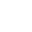 架/11户外攀爬网11套/12大型室外滑梯22套主要标的13多人滚筒协力车5筒12台/14秋千(420cm)10个/15浪桥10个/16碳化梯子19套/17幼儿脚踏车161辆/18篮球700个/19足球490个/20轮胎架26组/21塑料轮胎290个/22高跷48箱/23木马280个/24滑板车220台/25扭扭车196台/26儿童平衡车266台/27羊角球315个/28打地鼠/彩虹伞20张/29手脚并用游戏垫17张/30平衡板240个/31彩虹隧道18个/32乐器13件套26套/33398粒原色积木90套/34180片榉木积木100套/35数字积木基础套装96套/36彩色积木24片套123套/37滚珠架126套/38250块彩色几何积木72套/39历险游戏积木51套/40城堡积木87套/41百变电动积木210套/42动物家族小玩具208套/43OX 益智盘137套/44孔明棋143套/45西瓜益智盘179套/46数理逻辑-谁的影子98套/47攀爬游戏107套/48思维训练分类盒140套/49工程车队拼图129套/50急救车队拼图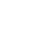 104套/51床上用品960套/52儿童感统教具57套主要标的53监控设备（20点）3套/54摄影设备4套/55SD存储卡4个/56三脚架4个/57便携摄影单肩包4个/58摄影机备用电池4个/59幼儿床2873张主要标的60橡胶垫1120平方米/61加厚干粉灭火器箱套装36套/62防毒面罩122个/63消防应急包12套/64消防服套装10套/65消防急救担架10个/66防爆器材装备12套/67智慧图书8批/68玩具一批3批/69厨房设备-121批/70钢琴45架核心产品、主要标的71壁挂式音箱35套/72运动方舟2套/73广播系统设备6套/74双人脚踏车151台/75幼儿兜风车133台/76收纳筐10个/77体操垫143张/78接力棒128套/79体操圈460个/80钻洞34套/81平衡球彩虹伞36张/82八件组平衡触觉板34套/83圆形平衡板28套/84头饰91套/85十二生肖手偶88套/86子弹头195套/87几何形玩具195箱/88数字雪花车139套/89葵花玩具157箱/90字母积木18套/91磁力片140套/92悬浮地胶2200平方米/93六面攀爬架6套/94万能工匠7套/95彩色软式跨栏架30套/96沙包5套/97啵扣玩具42套/98蜗牛迷宫45套/99拼图 -猫42套/100拼图-水果48套/101大木钉拼板农场动物75套/102小拼图-飞机75套/103中国跳棋145套/104叠叠高145套/105垃圾分类43套/106五感认知拼图64套/107打桩台145套/108墙面插珠转轮系列66套/109墙面齿轮系列10套/110墙面轨道系列13套/111多元化插珠墙面积木42套/112小颗粒积木12套/113墙面大颗粒积木41套/114欢乐城堡43套/115风车庄园27套/116万变花园27套/117动物花园24套/118罗马城15套/119乐高车12套120梦想之家15套/121小天才农场18套/122快乐小屋18套/123童梦星园18套/124轨道27套/125曲奇动物24套/126万能积木27套/127几何插板96套/128组合插板78套/129综合穿线板57套/130多功能新磁力棒93套/131螺丝碰对60套/132骨牌63套/133大串珠66套/134手工材料包19套/135万花尺套装+A4-50张18套/136半成品绘画纸盘19套/13712口送插卡52个/138绘画彩蛋19袋/139炫彩刮刮纸15套/140方格24色15套/141涂鸦套装15套/14236色蜡笔油画棒12套/14324色水彩笔12套/144枣木响板200个/145双响筒210个/146地鼓163个/147碰钟210个/148布绒串铃250个/149测温双通道设备7批/150监控设备（40点）6批/151阅览室设备15批/152舞蹈室设备12批/153厨房设备-91批/154心理咨询室设备8批/155户外设备6批主要标的156小班配置6批/157中班配置6批/158大班配置6批/159音乐室设备16批主要标的160科学室设备10批/161美工室设备15批主要标的162学前教育资源管理平台3套/163厨房设备-131批/164秋千(400cm)3个/165小白兔荡船8套/166交通接龙141套/167书包柜62个/168水杯架44个/169毛巾架33个/170立体情景模型6套/171儿童扑克6副/172创新棋7副/173逻辑板8套/174墙画200平方米/175新世纪鞋型玩具124袋/176雨声安抚沙漏45个/177传声（共振鼓）8套/178声控车实验材料包26包/179太阳能过山车22个/180皮影游戏小剧场14套/181水果发电材料包22包/182人体导电球26个/183教学磁铁套装22套/184百变迷宫15张/185珠行万里30套/186粘球背心345件/187彩虹溜溜布35张/188跳跳球270个/189篮球架14个/190智慧黑板6台/191互动教学系统1套/192实物展台6张/193上下床122张/194单层大型八角亭5套/195班牌37个/196足球架6个/197棉被柜36个/198地台床45张/199五格分区柜71个/200六格分区柜73个/201七格玩具柜77个/202消毒柜21台/203几何扣环3套/204厚薄几何片3套/205地球仪3个/206六格玩具柜22个/207摇铃50个/208手指沙铃20个/20910棒铃七彩色40个/2105握铃牛皮20个/211单响筒10个/212高低梆子10个/213红木鱼10个/214龙头梆子10个/215方梆子（橡木）10个/216彩带响棒10个/217荷木午板10个/218短柄响板20个/219红色牛铃10个/220鸟鸣器10个/221三角铁20个/222黄铜铜锣6个/223雷鼓10个/224堂鼓10个/225邦戈鼓加圈10个/226非洲鼓30个/227压腿架12套/228人体模型1套/229牙齿模型2套/230人体消化系统挂袋1套/231水净化套件2套/232沙漏2套/233卷尺3套/234天平4套/235风力发电模型6套/236显微镜2套/237水果切刀20套/238动物切刀20套/239黏土模型组30套/240平滑切刀10套/241条纹缎带切刀20套/242塑料擀面杖10套/243高级橡皮泥10套/244模板-水果50套/24518色蜡笔60套/24624色塑盒装炫彩棒60套/24725支缤纷水彩笔60套/248搓纸系列2套/249雪花棒系列10套/250木制穿编配件50套/251彩色纽扣40套/252手工花边剪刀10套/253画架64个/254书架49个/255讲话台2张/256电脑椅60张/257过塑机1台/258塑料凳400张/259厨房设备-71批/260档案柜24个/261不锈钢宣传栏25个/262教室展示墙15块/263不锈钢大字8个/264其他宣传标语
画框70个/265门牌10个/266制度牌20个/267台牌30个/268文化墙5组/269路牌1套/270音响设备3套/271蹦蹦床1个/272户外大型木制攀爬儿童钻圈攀岩大型室外滑梯荡桥3套/273六门更衣柜4个/274推车花架4个/275绳子30条/276平衡四轮脚踏车5台/277跳跳袋10个/278沙包投掷投准盘1个/279套圈圈30个/280拳击沙包袋(140cm)6个/281波波池的防护垫85片/282灭蚊灯15个/283一体机机架9个/284遮阳防雨棚6个/285活动黑板34个/286大型图书架4个/287仪器柜4个/288EPDM塑胶运动场300平方米/289厨房设备十六-111批/290角色扮演服装道具43套/291储物柜27个/292画画板磁性30个/293波波池2套/294组合区域柜20套/295不锈钢连体座椅（8人位）50张/296独木桥2套/297上课铃鼓9个/298小推车20台/299儿童鞋架9个/300挂顶电风扇36台/301绞肉机1台/302厨房设备-11批/30312色油画棒3套/304水溶性油画棒3套/30512色彩色铅笔3套/3066色荧光笔3套/307聚碳酸脂板雨棚120平方米/308大型钻爬隧道3套/309厨房设备-81批/310不锈钢连体座椅（6人位）45张/311双门不锈钢门消毒柜2台/312电磁单头大锅炉2台/313识字造句印章3套/314拔萝卜3套/315水实验套装3套/316水杯150个/317黑色迷彩拱形隧道3个/318彩虹沙包圈3个/319拳击沙包袋(120cm)3个/320拳击沙包袋(155cm)3个/321跳绳组合10套/322圆/方形滑车42台/323种花工具3套/324厨房设备-31批/325手提式扩音机4台/326混合化石矿石标本14盒/327木质杠杆尺组合钩码套装6套/328造纸机6套/329小小气象站6套/330寒暑表6套/331试管架6个/332化学试验/加热套装/组合套装6套/333滑轮组实验套装6套/334厨房设备-21批/335安吉游戏滚筒1套/336沙水教玩具1套/337厨房设备-101批/338耕读园观光小火车1列/339厨房设备-61批/340投影故事机1个/341潜望镜1个/342光学组件套件1套/343厨房设备-41批/344厨房设备-51批/序号设备名称参数规格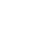 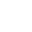 数量单位单价金额（元）1户外音响1.充电时间: 8-10小时 
2.消耗功率 200W 
3.功率 3800W 
4.电 源: AC-220V-50 
5.频 率: 50-20000Hz 
6.电池规格: 12V/20A天能大牌电瓶 
7.高 音: 大号角80磁35芯高音 
8.中音 6.5时双磁远程中音 
9.低 音 160磁65芯15时远程重低音 
10.音响尺寸: 约宽44×厚40×高74CM 
11.使用时间: 约:6-12小时 
12.功 能: 支持蓝牙、USB、SD、TF卡播放、语音播报、录音、话筒优先等1台2移动舞台1.规格：1.22×1.22
2.材质：铝合金
3.板面颜色：红色、黑色
4.产品高度：40cm,可伸缩
5.产品特性：具有耐磨、耐脏、防滑、平整、防尘、易清洁特性
6.安装方式：拼装160平方米3仿真草1.材质：PP+PE 底布 复合材质
2.高度：春草网格加密2.5cm
3.产品特点：绿色环保、防火阻燃、做工扎实、自动渗水，不易掉草手感细腻，抗老化、抗硬化400平方米4户外大型积木1.材质：精选松木260件/套，采用优质松木，表面经高温碳化处理 进行防腐、防火、防蛀处理，并打磨光滑，表面喷涂聚氨脂清漆。11套5摇摇乐1.规格：约100×40×70cm
2.材质：环保塑料256个6反渗透净热一体机1.规格：400G          2.总净水量：≥4000L      3.纯水流量：1.05L/min   纯废水比：2：1       4.产品尺寸（mm）：150×465×334 （±5）                5.适用水温：5-38度    6.功率：2200W  7.功能：（1）400G大通量，无桶设计，每分钟出水流量高达1.05L/min。              ▲（2）可设定常温-45度-80度-90度-100度，五档调温，针对多种情景定量出热水。             （3）（冷热水不交叉）冷热水管分离，热水不混冷水降温，保护饮水健康▲（4）360度无死角旋流加热，即开即热，杜绝反复加热，即饮凉白开        （6）  一体芯， 实现五合一滤芯模块，有效滤除水中细菌，病毒，重金属等有害物质。   ▲（7）提供中国国家强制性产品认证证书▲（8）提供有效的厂家授权证明资料。257台7电子琴尺寸(宽×高×深) ≥940mm×316mm×100 mm键盘
键盘琴键数：61
力度感响应5种：Hard(强力)、Medium(中等) Soft(柔和)、 Fixed(固定)
显示屏类型：LCD显示屏
面板语言：中文▲音色
音源技术：AWM立体声采样
复音数(最大)： 32
预置音色数：384种常规音色+16种鼓组/音效音效果
混响：9种类型
合唱：5种类型
主EQ：6种类型
超宽立体声：3种类型
有面板延音伴奏型
预置伴奏型数：130
指法：多指法
伴奏控制：自动伴奏 开/关、同步开始、开始/停止、前奏/尾声/渐慢、主奏/自动插入
其它功能：单触设定(OTS) 
预置乐曲数：112(包括和弦学习:12)录音
乐曲数：1
音轨数：1
数据容量：约300音符
兼容数据格式：原始文件格式教学：具有教学组件
总体控制器
节拍器：有
速度范围：11-280
移调：-12到0，0到+12
调音：4270-440.0-453.0Hz(约增加0.2Hz)
双人演奏：有
PIANO按钮 有([便携式大钢琴]按钮)连接DC IN (直流输入) 12V
耳机/输出 (标准立体声phone型播头)(PHONES/OUTPUT)×1有延音踏板
AUX IN(辅助输入) 立体声迷你插口×1 声音系统
功放： 2.5W+2.5W
扬声器： 12cm×2电源
交流电源适配器：推荐的相当产品
电池：6节15V5号电池(LR6)、锰电池(R6)或6节1.2V5号镍氩充电电池(HR6)
功耗：5W(整机)，6W(整机和AC电源适配器)
自动关机：有▲包含附件：使用说明书、交流电源适配器、谱架、琴包、琴罩、琴架、保证书、(在线会员产品注册)▲提供有效的厂家授权证明资料。114架8六人桌规格：≥120×60×52cm
1.桌面：采用厚度≥18mm的优质橡胶木指接板，背面四角支撑加固。
2.桌架优质橡胶木，全榫头工艺制作，实心桌脚，规格≥52×52mm。
3.生产工艺：边缘抛圆处理，外表面和内表面以及儿童手指可触及的隐蔽处，均不得有锐利的棱角、毛刺以及小五金部件露出的锐利尖锐。
4.环保型聚脂清面漆。
▲投标人或制造商提供木制桌，符合GB 18584-2001《室内装饰装修材料 木家具中有害物质限量》标准的第三方出具的检测报告。651张9椅子1.规格：285W×300D×550H（±10mm）坐高280mm。
2.坐背板：采用厚度≥16mm的优质樟子松指接板。
3.椅架采用优质橡木，全榫头工艺制作，实心椅脚，规格≥23×45mm。
4.脚档: 四横档加固，采用规格≥37×15 mm的优质樟子松。
5.生产工艺：表面光洁，无裂缝，无毛刺，无锐边，连接牢固、安全，边缘抛圆处理，外表面和内表面以及儿童手指可触及的隐蔽处，均不得有锐利的棱角、毛刺以及小五金部件露出的锐利尖锐。
6.环保型聚脂清面漆。
▲投标人或制造商提供木制椅，符合GB 18584-2001《室内装饰装修材料 木家具中有害物质限量》标准的第三方出具的检测报告。3715张10电钢琴外壳特征：标准立式，木纹PVC，主机及支架属木质外壳结构，键侧木操控面板，滑动键盖，折叠大谱架，LED显示。
▲2.音源：六层512M动态波表，弦列泛音共振模拟音源技术。
3.键盘：88琴键击弦机弦棰结构动态触键感应重锤力度键盘。
4.音色: 1221 种音色含10组打击乐器
5.节奏：200 经典示范曲
6.复音数：162（立体声）
▲7.单键预置：OTS功能，4个预置器 ×200个节奏音色注册 =800个单键预设，音乐大师预置演奏系统。
8.八度：3个八度，-8，0，+8
9.移调：25档位，（0，-/+12）
10.效果功能：定量，127 级震音、64 级混响、64 级合唱
11.节拍器：根据节拍发出强弱滴答声，6种不同类型拍号（1/4、2/4、3/4、4/4、5/4、6/4，）
12.节拍速度：30-280
13.调音：-99- +99 可调
14.明亮度调节：0-127 可调（默认为 64）
15.存储设置：4组存储记忆设置键。16个库，4×16=64个记忆
16.自动关机：在没有任何操作下，30分钟自动关机
17.触键力度：5种标准钢琴力度曲线，固定、轻、标准、重、力度开/关，触感灵敏度调节
18.伴奏控制：自动和弦开关，同步启动，开始停止，A/ 插入 1，B/ 插入 2，前奏 / 尾奏
19.录音功能：强大程序录音播放系统 ,16 轨录音，旋律轨和伴奏轨同步录制，录音、回放，单曲
▲20.最大 35,000 音符；MIDI 计算机状态录音支持 64 轨 16 通道、MIDI 0&1 格式文件存储。
21.支持 16 轨录音。
22.音色控制：三角大钢琴音色，双钢琴，双音色、双键盘，双键盘功能可调分离点；四种演奏模式，
23.包含钢琴模式、双音色模式，键盘分离模式、节奏和弦模式。 
24.双音色：即叠加音色，钢琴演奏带弦乐背景音色，可编辑多重组合叠加音色。
25.键盘分离：包含双钢琴，同音域可将键盘分割成两种相同音高的音区功能、四手联弹、弦乐重奏、管乐合奏、钢琴 + 提琴，吉他 + 提琴演奏，可以实现多重组合。
26.音量控制：主音量，伴奏音量，音量调节控制，夜间弹奏免打扰耳机接口。
27. USB接口：USB MIDI计算机接口，可实现无限量歌曲录音存储，支持64轨16通道MIDI录音、支持MIDI 0&1格式文件，GM国际标准，可实现操作系统扩展和升级。
28.接口：电源、USB MIDI、踏板、立体声音频输出、耳机 ×1 
29.踏板功能：柔音踏板，制音（保留音）踏板，延音踏板，仿传统大三角钢琴踏板功能
30.显示：多功能LED数码显示屏
▲31.音响系统：设计立体声双喇叭音响系统
32.功放：35W ×2  
33.电源: 直流12V
34.尺寸（mm）:1372×420×790（±5mm，长 × 宽 × 高）
35.配件：电源适配器，保修卡，合格证书，使用说明书。▲36.提供有效的厂家授权证明资料。10架11户外攀爬网1.规格（mm）：1200×110×200（±5cm）
材质：主体材料黄梨木，平台板厚2.5公分，平台大小110×110公分。攀爬架板厚是2公分厚，表面处理:进行压、刨、铣、冲等处理后，表面进行防腐、防火、防蛀处理，后采用原子灰进行3次刮灰抹平，并打磨光滑,表面喷涂三次聚氨脂清漆，产品外表和内表以及儿童手指可触及处无毛刺及尖锐的棱角，油漆采用户外环保漆。
2.立柱10×10cm,
3.铁件:厚度为2.0毫米镀锌管，经酸洗处理，后经特殊工艺除锈，抛砂，表面再喷涂户外环保聚酯粉末，二层静电喷塑成形，高温固化，表面光滑，抗紫外光能力强，色彩鲜艳，不易脱落，耐腐蚀;喷涂设备采用计算机控制的静电粉末喷涂装置，粉末回收采用小旋风和滤心，高效率，无污染，可常年用于海边不生锈
4.塑料部件、采用塑料粒子及优质环保塑粉制成，加工热度为200度，所加工产品只发生物理变化，不发生化学变化，色彩艳丽，不易退色、抗紫外光(UV)能力、抗静电能力强，不变形、成品内外平整，安全环保，无毒、无味，对皮肤无刺激无过敏反映。
5.绳网、绳网扣:全部采用航海绳，中芯为镀铬钢丝外套胶管，外层再覆以变色锦纶编织绳，强度大，抗磨损，耐腐蚀，安全性能好。攀爬网绳采用φ14mm缆绳，保证强度所需,绳网扣采用金属扣，满足GB/T27689-2011新国标安全标准。
6.安全螺丝:所有螺丝均采用不锈钢304#材质防盗螺丝，并采用螺栓连接，牢固可靠，不易松动脱落及变形和损坏。可常年用于海边不生锈。11套12大型室外滑梯规格：1020×550×460cm（±5cm）
1.主立柱采用符合国标标准的额直径Ø114mm镀锌钢管（主立柱管材厚度不小于2.0mm）镀锌钢管，辅件采用 60mm、48mm、 38mm、32mm、28mm,壁厚为1.8mm镀锌钢管,整体加工成型后经专业技术人员进行除 油、抛砂处理后,表面再经过静电粉末喷涂流水线高温固化(塑粉采用户外环保聚酯粉末),表面光滑,抗紫外线能力强,色彩鲜艳,不易脱落,耐腐蚀。喷涂设备采用计算机控制的静电粉末流水线喷涂装置,保证户外使用不退色。 2.平台采用厚度为 2.0mm 高强度冷轧钢板,尺寸:1100×1100mm,经数控机床一次性冲孔成型,冲孔直径为 8mm,可防止儿童把手指插入孔中而造成伤害。焊接采用全自动焊接成型,具有焊缝均匀、强度大、承载能力强等特点。整体加工成型后经专业技术人员进行除油、抛砂处理后,表面喷涂环保聚酯粉末, 高温固化,表面光滑,抗紫外光能力强,色彩鲜艳,不易脱落,耐腐蚀;喷涂设备采用计算机控制的静电粉末喷涂装置,粉末回收采用小旋风和滤心, 高效率,无污染。
3.塑料件采用LLDPE 滚塑专用料经滚塑成形,符合 GB/T 27689-2011检验标准要求,塑料壁厚 6m。
4.螺丝、扣件等配件类：立柱、平台及塑料件间连接均采用铝制扣件和不锈钢螺丝连接，增强其安全性能。连接扣件：材质：铝合金扣件采用不锈钢螺丝连接，及机密禁固螺丝。步梯扶手为镀锌管，步梯为高强度冷轧钢板。其他：接触面之材料及结合角铁均经导圆角处理。
5.要求搭配房顶2组，屋顶1组，单柱装饰3个（小人、椰子叶、树叶）、S滑一组、拼接单滑1组、单色双直滑1组、桶直滑1组、网笼1组、旋转筒滑1组、步梯3组、立柱14根、平台5个、挡板多个等
▲投标人或制造商提供不锈钢户外体能爬网拓展组合，符合GB/T 27689-2011《无动力类游乐设施 儿童滑梯》标准的第三方出具的检测报告。22套13多人滚筒协力车5筒1.规格：206×68×67cm (±5cm)
2.材质：轮子环保PE，框架PVC材质，无毒无味。12台14秋千420cm规格：420×140×200cm (±5cm)塑料件为环保PE工程塑料，吹塑工艺一次成型。
A形支架与横梁采用直径89mm镀锌管厚为1.8mm镀锌钢管(管材质量均符合 BS1387-1985 标准要求,技术标准符合 BS1387 -1985 要求),整体加工成型后经专业技术人员进行除 油、抛砂处理后,表面再经过静电粉末喷涂流水线高温固化(塑粉采用户外环保聚酯粉末),表面光滑,抗紫外线能力强,色彩鲜艳,不易脱落,耐腐蚀。喷涂设备采用计算机控制的静电粉末流水线喷涂装置,保证户外使用不退色。▲投标人或制造商提供塑粉，符合GB 6675.4-2014《玩具安全 第4部分：特定元素的迁移》标准的第三方出具的检测报告。10个15浪桥尺寸：280×130×80(±5cm)
材质：1.主体材料黄梨木
2.铁件:厚度为2.0毫米镀锌管，经酸洗处理，后经特殊工艺除锈，抛砂，表面再喷涂户外环保聚酯粉末，二层静电喷塑成形，高温固化，表面光滑，抗紫外光能力强，色彩鲜艳，不易脱落，耐腐蚀;喷涂设备采用计算机控制的静电粉末喷涂装置，粉末回收采用小旋风和滤心，高效率，无污染，可常年用于海边不生锈
3.安全螺丝:所有螺丝均采用不锈钢304#材质防盗螺丝，并采用螺栓连接，牢固可靠，不易松动脱落及变形和损坏。可常年用于海边不生锈。10个16碳化梯子1.材质：采用松实木板材，碳化处理。
2.具体配置：每套16件，具体配置为高架3个，矮架3个，滑板5张，直梯5张，其中高架尺寸为62×60×100cm框架用材为4.5×6cm,撑用料为4×3.5cm,矮架尺寸为：62×53×80cm，主体框架用材为4.5×6cm,撑用料为4×3.5cm，直梯尺寸为197×18×4.5cm,主体用材4.5×6cm，撑为4×3.5cm,滑板尺寸197×39.5×6cm，均为实木整板。
3.工艺：边缘抛圆处理，外表面和内表面以及儿童可触及的隐蔽处，均不得有锐利的棱角、毛刺以及小五金件露出的锐利尖锐,
4.涂层：面漆/底漆全选用绿色环保性漆，经全自动喷涂/滚涂生产线和三底两面工艺。19套17幼儿脚踏车1.规格：约88×60×55cm
2.材质：镀锌管材质车身，全身无尘烤漆，天然橡胶把手，高触感脚踏板，全部采用304不锈钢螺丝，坚固耐用，确保安全。161辆18篮球1.规格：4号篮球，采用环保橡胶，符合体育课堂教学标准。700个19足球1.规格：直径20cm，符合体育课堂教学标准。490个20轮胎架1.规格：10位/组，尺寸：235×53×53cm（10位标准尺寸）可加宽。26组21塑料轮胎规格：53×15cm 2.材质：特种塑料290个22高跷规格：10对/箱 2.材质：采用塑料，注塑一次成型。48箱23木马1.规格：约72cm×28cm×52cm座位尺寸：约19cm×15cm
2.材质：环保塑料280个24滑板车1.规格：滑板宽约15×长60cm,轮子5cm
三角稳定承重，角度重力转向，车把高低可调节220台25扭扭车1.规格：长约75cm
2.材质：PP、PC
3.车轮配置：磁闪PU轮，加厚材质万向前轮，顺畅轴承。196台26儿童平衡车1.规格：约56cm×90cm
2.车架材质：高碳钢车架
3.车轮直径：12寸，耐磨充气轮胎，承重50KG266台27羊角球1.规格：≥40cm
2.材质：环保PVC材质，板面防滑纹路，凹槽设计，增加摩擦力，有效防滑，大大提高安全性，使用更安心。315个28打地鼠/彩虹伞1.规格：直径3米，9洞 
2.材质：优质牛津布，主要训练手、腿、腰、肩肌肉的节奏感和统合协调，培养孩子集体配合能力。20张29手脚并用游戏垫1.材质：环保喷绘布
2.规格：≥6×1.2m17张30平衡板1.规格：≥58×20CM
2.材质：环保PP材质240个31彩虹隧道1.尺寸：≥180cm×60cm，
2.材质：钢丝+牛津布18个32乐器13件套6寸铃鼓、原木木鱼、单响7筒、13原木摇铃、小号带柄碰铃、原木沙蛋、圆舞板、环保铃、原木沙锤、打棒、长柄响板、4寸三角铁26套33398粒原色积木398片积木配置
材质：采用优质松木 工艺：清漆，倒角处理、光滑无毛刺。     
产品形状共20种
尺寸：
1.长方体A 60×7×2.2cm  8个
2.长方体B 40×7×2.2cm 12个  
3.长方体C 40×7×1.1cm 8个
4.长方体D 30×7×2.2cm 14个
5.长方体E  20×7×2.2cm 14个
6.长方体F 20×7×1.1cm 4个
7.长方体G 5×7×2.2cm 48个
8.长方体H 15×2.2×2.2cm 40个
9.三角形A  15×7×2.2cm  40个
10.三角形B 7×7×2.2cm 60个
11.圆柱体A Φ6×15cm  8个
12.圆柱体B Φ4×15cm  16个
13.圆柱体C Φ4×10cm  16个
14.圆柱体D Φ2.2×10cm  30个
15.半拱门 15×7×2.2cm 16个
16.小拱壁 15×5×5cm  16个
17.大半圆环 30×15×2.2cm  8个
18.大半圆形 15×7.5×2.2cm  8个
19.小半圆环 15×7.5×2.2cm  16个
20.小半圆形 10×5×2.2cm  16个90套34180片榉木积木180片榉木积木配置
材质：采用榉木 工艺：清漆，倒角处理、光滑无毛刺。     
产品形状共16款
尺寸：
1.正方块:3×3×3cm; 24个 
2.长方体A:3×3×6cm  12个
3.长方体B:3×3×9cm 8个  
4.长方体C：3×3×12cm 6个
5.长方体D：3×3×18cm 8个
6.圆柱体A：Φ3cm×18cm 8个
7.圆柱体B：Φ3cm×12cm  8个
8.圆柱体C：Φ3cm×3cm  8个
9.小半圆形 3×3×6cm  8个
10.桥形块 3×4.5×12cm
11.三角形A:3×4.5×9cm  16个
12.三角形B：6×6×1.5cm 16个
13.三角形C：3×3×3cm 16个
14.长方体Ⅰ：3×3×1.5cm 8个
15.长方体Ⅱ：9×3×1.5cm 8个
16.长方体：12×3×1.5cm 10个100套35数字积木基础套装主要材质：实木；其它材质：卡纸
内含数字积木68件、数字游戏卡片25张、塑料收纳盒装（灰色底/黄盖）1套96套36彩色积木24片套材质：橡胶木、亚克力123套37滚珠架材质：积木块榉木，弹珠为玻璃
部件：49块积木（包括5颗弹珠）、卡片1套（5张）126套38250块彩色几何积木1.材质：桦木
2.规格：黄色六边形：5.2×4.5cm、绿色正方形：2.6×2.6cm、红色梯形：5.15×2.25cm、橙色三角形：2.6×2.25×2.25cm、菱形：5.15×1.4cm、蓝色平行四边形：3.85×2.25cm；
部件：黄色六边形和绿色正方形各25片；红色梯形、蓝色菱形、白色扁菱形和橙色三角形各50片。72套39游戏积木1.规格：约30×4.2×24cm2.材质：木质51套40城堡积木208颗+底座87套41百变电动积木203件套（含2个电动主板）配轨道车210套42动物家族小玩具规格：仿真野生动物30件套装+收纳盒
动物可独立摆放装扮动物园208套43OX 益智盘1.规格：12.5×12.5×1.8cm 2.材质：塑料，两种不同符号。137套44孔明棋1.规格：≥12.5×12.5×1.8cm 2.材质：塑料，两种不同符号。143套45西瓜益智盘规格：≥12.5×12.5×1.7cm 材质：塑料，每套含底盘一块，拼图片9 片179套46数理逻辑-谁的影子1.规格：≥22×6×26cm 
2.材质：木质, 纸质。98套47攀爬游戏1.规格:≥27×33cm 2.材质：椴木夹板。107套48思维训练分类盒规格：≥39.5×19.5×4cm 材质：塑料、铜版纸、荷兰板，分类盒为5格式。140套49工程车队拼图规格：≥29.5×25.2×1.8cm 材质：木质，包括10 种常用的工程车。129套50急救车队拼图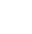 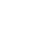 1.规格：≥29.5×25.2×1.8cm 2.材质：木质，九种急救车队。104套51床上用品1.尺寸：被子115×145，垫背60×140，枕头31×46
2.材质：纯棉
床上用品7件套（被罩、褥罩、枕罩，被芯、褥芯、枕芯、无纺布手提袋）960套52儿童感统教具含26种感统器材，具体清单详见“附表十八--儿童感统教具”。
▲提供第三方出具的检测机构出具的检验报告。57套53监控设备（20点）详见“附表十四-监控系统-表一”3套54摄影设备1.画幅：1/2.5英寸
2.光学倍数：15-30倍
3.液晶显示屏尺寸：3.0英寸（16：9）
4.功能参数:传感器类型CMOS,光学防抖动，自动/手动对焦
清晰度4K、像素600万以上、闪存/硬盘双存储4套55SD存储卡高速SD存储卡≥256G4个56三脚架便携式三脚架4个57便携摄影单肩包可容纳多种配件
材质：布4个58摄影机备用电池3700毫安4个59幼儿床规格：约135×60×20cm 
1.主体材料：四周侧板采用厚度≥16mm的优质橡胶木指节板材。床板为10mm厚樟子松条板 ，拆装，安装方便，节省空间。
2、工艺：边缘抛圆处理，外表面、内表面以及儿童手指可触及的隐蔽处，均不得有锐利的棱角、毛刺以及小五金部件露出的锐利尖锐。
3、优质环保型面漆，采用封闭漆，可做二次修补，甲醛含量小于0.5mg/L。
▲投标人或制造商提供木制床，符合GB 18584-2001《室内装饰装修材料 木家具中有害物质限量》标准的第三方出具的检测报告。2873张60橡胶垫规格：15mm
1.橡胶原生料：环保橡胶颗粒和彩色EPDM颗粒
2.EPDM彩色颗粒分布均匀，含量高，密度好。
3.优质聚氨酯环保胶水，无刺激气味，结合紧密。杜绝劣质胶水，味道大，影响健康。
4.整体采用橡胶颗粒，缓冲性能强，长期使用不易掉边。
5.抗压强，减震强，隔音强，超强弹性。
6.颜色稳定，耐热抗老化，色牢度强，抗紫外线和耐候性高。
▲提供由第三方检测机构出具的检验检测报告。1120平方米61加厚干粉灭火器箱套装1.≥4KG干粉灭火器，2个
2.防毒面罩。2个
3.灭火器箱，1个36套62防毒面罩防毒面具（3C）122个63消防应急包12件套12套64消防服套装1.消防服套装5件套
2.功能：防高温
3.材质：阻燃抗湿织物10套65消防急救担架1.尺寸：≥180×20cm10个66防爆器材装备防爆器材柜：警棍，防爆头盔，防爆服，防爆手套，强光手电，钢叉，脚叉，防爆盾12套67智慧图书详见“附表二-智慧图书表”8批68玩具一批详见“附表一-袂花镇中心幼儿园北丰分园、椰子分园、宋村分园玩具汇总表"3批69厨房设备-12详见“附表十六厨房设备-12”1批70钢琴规格：119型或以上立式钢琴
2.声学品质：标准音a1为445Hz±0.5Hz范围内；音准稳定性（c1-b1）≤3音分。
3.外观尺寸：长≥150cm，宽≥60cm，高≥119cm；直脚琴腿。
4.五金件：钢琴外观可见的五金件采用不易氧化的银色合金类金属；顶盖铰链有加强筋的结构，能更稳定安全支撑顶盖。
5.外壳：板面粘贴防火板；油漆表面平整光亮；键盖商标使用镍片材质材料并封在油漆里。
6.上门：上门板固定卡扣采用精密模具加工的高分子材料固定件（非塑料材质弹簧结构），结构牢固，安全耐用；上门板内侧安装金属长梁，能防止上门板长时间受温湿度变化影响导致的变形，且方便上门板拆装。
▲7.铁板：翻砂工艺铸铁板;喷涂具有高抗氧化能力金葱粉漆。铁板高度：≥109cm
8.琴弦：圆形弦（截面为正圆形）；采用镀锡方式防锈处理的钢线；最大有效弦长≥1175mm。
9.音板：采用寒带地区缓慢生长的鱼鳞松制作；根据钢琴发声特点而设计的不等厚度的加强实木音板。
10.肋木：使用与音板相同材质木材，数量不少于11根。
11.弦轴板：由15-17层坚硬的榉木交错压榨制成。
▲12.弦码：中高音弦码采用弯压工艺，使用多层榉木层叠弯压成型，最大程度保留木材原有纹理，利于音的传递。
▲13.背柱：实木制作，五根且不等距设计；中枋背柱截面尺寸不少于95×70mm；背柱整体严密牢固，无明显缝隙或粘贴痕迹。
14.键盘材质：有机玻璃白键片，黑黄檀木黑键键顶；键板采用寒带地区缓慢生长的鱼鳞松制作，含水率要求：6-12%。
15.键盘精度：八度音程白键宽度164-165mm范围内；白键前端长度51.0-52.0mm范围内；黑键上端面宽度10.0mm±0.2mm范围内；黑键底宽度11.5mm±0.2mm范围内；黑键长度95.0-95.5mm范围内；黑键前端距白键面11.0-12.5mm范围内；白键间隙1.0mm±0.2mm范围内；中盘底面距地面高度≥660mm。
▲16.中盘：使用稳定不易变形的木材制作而成。除螺丝外中盘上面不加装任何金属加固或金属链接结构。
▲17.弦槌：采用优质加厚纯羊毛毡制作的弦槌；黄色芯毡；木芯采用鹅耳枥木。转击器、联动杆、制音杆等运动部件要求使用鹅耳枥木制作。
18.调节档：鹅耳枥木实木（非多层）制作的调节档，不得有金属包裹。
19.缓降功能：内置隐藏式键盘盖缓降器，非外露摆杆式。
20.演奏性能：白键下沉深度10.0mm±0.3mm范围内；琴键下降负荷0.55-0.70N范围内；回升负荷0.20-0.35N范围内；琴键负荷超标数为零；琴键运动灵敏、不相互摩擦；弱音踏瓣与延音踏瓣之间的负荷差值≤3.0N。
21.脚轮：采用金属双轮脚轮，具有转动灵活。
▲22.环保：通过CQC中国环保产品认证。提供证书（包括可见投标产品型号的附件页）复印件加盖制造商鲜章佐证。
23.产品标准：除上述要求以外，钢琴其他方面需符合《钢琴》GB/T10159-2015标准。▲24.提供有效的厂家授权证明资料45架71壁挂式音箱1.尺寸：≥17×15×26cm
2.50瓦重低音万向壁挂音响、6个万向壁挂+无线发射器、无需布线插电即用。
3.材质：ABS环保材质，绝缘、防霉、防潮、耐用，塑胶外壳金属防尘网罩，抗高压阻燃绝缘，防潮防霉。抗老化放破损。
4.支持手机、电脑、平板、笔记本、U盘、蓝牙等多种播放模式。35套72运动方舟详见“附表十七”2套73广播系统设备详见"附表十五-广播系统“6套74双人脚踏车1.规格：≥135×55×65cm，2.材质：镀锌管材质车身，全身无尘烤漆，天然橡胶把手，高触感脚踏板，全部采用304不锈钢螺丝，坚固耐用，确保安全。151台75幼儿兜风车规格：≥108×50×65cm材质：镀锌管材质车身，全身无尘烤漆，天然橡胶把手，高触感脚踏板，全部采用304不锈钢螺丝，坚固耐用，确保安全。133台76收纳筐1.规格：≥110×63×85cm，采用优质不锈钢管，做工精细牢固，可轻松拆装折叠，万向轮可随意转向移动，实用便捷。10个77体操垫1.规格：≥180×60×10cm2.材质：优质帆布，厚实耐磨；皮革柔软，易于清理。内部材质为珍珠绵，稍硬，有一定弹性，适合舞蹈，形体练习，前滚翻，仰卧起坐等动作，符合体育课堂教学标准。143张78接力棒1.规格：2个/套，优质松木精制而成，符合体育课堂教学标准。128套79体操圈1.材质：ABS实心管 高弹泡棉
2.直径：50cm460个80钻洞1.规格：≥75×17×17cm，4个/套，采用塑料精制而成。34套81平衡球彩虹伞1.规格：直径5米
2.材质：环保尼龙
（含平衡球）36张82八件组平衡触觉板1.规格：桥面：≥110×15×9cm  桥墩：≥31×16×20，每件16套，材质：滚塑34套83圆形平衡板1.规格：≥132×68cm，每套4片，材质：环保塑料28套84头饰1、规格：动物10种/套；
2、材质：布料制作。91套85十二生肖手偶1、规格：12件/套。
2、材质：布料制作。88套86子弹头1.材质 ：PP食品级环保塑料、100%安全无毒，颜色艳丽，耐光照不褪色，抗压耐磨，光滑不伤手 。
2.产品由红、黄、蓝、绿、浅蓝、浅绿、橙、紫8种颜色组成                                                     规格：1孔：41×14mm 2孔：41×30mm 3孔:41×45mm 4孔：41×60mm                                              3.件数:633件195套87几何形玩具1000片/箱195箱88数字雪花车1.材质 ：PP食品级环保塑料、100%安全无毒，颜色艳丽，耐光照不褪色，抗压耐磨，光滑不伤手 。
2.产品由红、黄、蓝、绿、浅蓝、浅绿、橙、紫8种颜色组成； 规格：中号直径33mm 大号直径43mm；  轮子：50×10mm 
3. 件数中号1800件/箱 大号980件/箱139套89葵花玩具1.材质 ：PP食品级环保塑料、100%安全无毒，颜色艳丽，耐光照不褪色，抗压耐磨，光滑不伤手 。
2.产品由红、黄、蓝、绿、浅蓝、浅绿、橙、紫8种颜色组成            
3.规格：雪花片φ50mm 轮子：φ50 链接片：直径45×57mm                                                                                       4.件数：580件157箱90字母积木103颗木质18套91磁力片1.材质 ：PP食品级环保塑料、100%安全无毒，颜色艳丽，耐光照不褪色，抗压耐磨，光滑不伤手 。
2.规格：菱形：97×61×5mm  三角形：48×53mm  大三角：高116×62mm 正方形：65×65mm   六边形：110×125mm  梯形：55×119mm  车子：69×113mm                                                              3.件数：92件140套92悬浮地胶1.规格：30.48×30.48×1.5cm，305g
2.三面层交叉结构设计，雪花图案纹路，加粗面层更加稳固，承重性更好，可走1.3吨小汽车。
3.面层经磨砂处理，防滑性能优异，跑跳运动不易摔倒。
4.四组加粗大卡扣+两组弓形弹扣设计，链接稳固，能承受横向纵向垂直的蹬踏力，不易脱扣
5.防风沙防盗孔设计，避免了因雨水冲刷，风沙天气造成的丢失，有效缓解了偷盗等情况
▲提供由第三方检测机构出具的检验检测报告。2200平方米93六面攀爬架规格：360×150×200cm(±5cm)
1.主体材料黄梨木，平台板厚2.5公分，平台大小110×110公分。攀爬架板厚是2公分厚，表面处理:进行压、刨、铣、冲等处理后，表面进行防腐、防火、防蛀处理，后采用原子灰进行3次刮灰抹平，并打磨光滑,表面喷涂三次聚氨脂清漆，产品外表和内表以及儿童手指可触及处无毛刺及尖锐的棱角，油漆采用户外环保漆。
2.立柱10×10cm
3.铁件:厚度为2.0毫米镀锌管，经酸洗处理，后经特殊工艺除锈，抛砂，表面再喷涂户外环保聚酯粉末，二层静电喷塑成形，高温固化，表面光滑，抗紫外光能力强，色彩鲜艳，不易脱落，耐腐蚀;喷涂设备采用计算机控制的静电粉末喷涂装置，粉末回收采用小旋风和滤心，高效率，无污染，可常年用于海边不生锈
4.塑料部件、采用塑料粒子及优质环保塑粉制成，加工热度为200度，所加工产品只发生物理变化，不发生化学变化，色彩艳丽，不易退色、抗紫外光(UV)能力、抗静电能力强，不变形、成品内外平整，安全环保，无毒、无味，对皮肤无刺激无过敏反映。
5.绳网、绳网扣:全部采用航海绳，中芯为镀铬钢丝外套胶管，外层再覆以变色锦纶编织绳，强度大，抗磨损，耐腐蚀，安全性能好。攀爬网绳采用φ14mm缆绳，保证强度所需,绳网扣采用金属扣，满足GB/T27689-201 1新国标安全标准。
6.安全螺丝:所有螺丝均采用不锈钢304#材质防盗螺丝，并采用螺栓连接，牢固可靠，不易松动脱落及变形和损坏。可常年用于海边不生锈。6套94万能工匠272件，可组装加厚万能八角攀爬架、加厚组合八角、加厚秋千组合各1套。
材质：圆盘abs，管子pvc7套95彩色软式跨栏架1.规格：82×23×28m，8个/套，采用塑料精制而成。30套96沙包1.规格：40件/套，直径约5.5cm，符合体育课堂教学标准。5套97啵扣玩具1.产品规格：465mm×300mm×100mm (±5mm)
2.主要材质：塑料,其它材质：卡纸、不干胶
3.配件数量：内含啵扣片600件、小贴纸3套、挂图一张、塑料收纳盒装42套98蜗牛迷宫1.材质：榉木、多层夹板、环保水性漆
2.规格：≥22×18×1.3cm45套99拼图 -猫1.尺寸：300×225×24mm(±5mm)2.冲压，背面抛光；采用底漆+丝印工艺；木材夹板边缘光滑，不割手。42套100拼图-水果1.尺寸：300×225×10mm(±5mm)
2.材质：榉木、夹板、密度板48套101大木钉拼板农场动物材质：全椴木夹板 
规格：225×225×10mm 75套102小拼图-飞机底板：全椴木夹板
产品尺寸：14.8×14.8×1.8cm75套103中国跳棋材质：棋盘：橡胶木
产品规格：32×28×2cm(板厚2cm)部件：红、橙、绿、蓝、黑、白色棋子各10粒145套104叠叠高材质：实木, 每套产品内的所有积木的木料统一；
包装彩盒：26.5×12×12cm；积木块：7.5×2.5×1.5cm；
部件：红、黄、蓝 积木块各16块，1颗骰子(三色），对面颜色相同；145套105垃圾分类材质：椴木夹板尺寸：295×120×83mm（±5mm）；
夹板片（50片）单片规格：3.8×3.8×0.5cm；
表面打磨光滑，不可有毛刺,结构牢固，油漆上无杂色、粘尘、污渍，油漆面为半哑光漆面，采用绿色环保水性油漆，产品符合玩具检测标准。43套106五感认知拼图210×190×45mm（±5mm）材质：粒子：椴木夹板 筛子：实木；粒子共35片 筛子2片，表面打磨光滑，不可有毛刺，油漆上无杂色、粘尘、污渍，油漆面为半哑光漆面，采用绿色环保水性油漆，产品符合玩具检测标准。64套107打桩台材质：桩台侧板/荷木、面板/橡胶木、桩条和木槌/槐木；
产品规格：260×130×90mm（±5mm）。145套108墙面插珠转轮系列1.环保优质ABS塑料材质，无异味，安全环保，色彩丰富，颜色艳丽，光泽度高，采用多道工序打磨，无毛刺。                                           
2.规格：底板（25.5×25.5cm）16片1平方66套109墙面齿轮系列1.环保优质ABS塑料材质，无异味，安全环保，色彩丰富，颜色艳丽，光泽度高，采用多道工序打磨，无毛刺。                                           
2.规格：底板（25.5×25.5cm）16片1平方10套110墙面轨道系列1.环保优质ABS塑料材质，无异味，安全环保，色彩丰富，颜色艳丽，光泽度高，采用多道工序打磨，无毛刺。                                           
2.规格：底板（25.5×25.5cm）16片1平方13套111多元化插珠墙面积木1.环保优质ABS塑料材质，无异味，安全环保，色彩丰富，颜色艳丽，光泽度高，采用多道工序打磨，无毛刺。                                           
2.规格：多元化插珠底板（25×25cm）16片1平方42套112小颗粒积木1.材质 ：PP食品级环保塑料、100%安全无毒，颜色艳丽，耐光照不褪色，抗压耐磨，光滑不伤手 。
2.产品由红、兰、黄、绿、白、棕、黑、紫、橙、果绿、浅兰11种颜色组成，规格：小颗粒1孔7×12×7             
小颗粒2孔：15×12×7mm  小颗粒3孔：23×12×7mm                                            小颗粒4孔15×15×12mm  31×12×7mm             
小颗粒6孔 24×12×7mm             
小颗粒8孔31×12×7mm                                                                                       3.  件数：1500件12套113墙面大颗粒积木1.环保优质PP塑料材质，无异味，安全环保，色彩丰富，颜色艳丽，光泽度高，采用多道工序打磨，无毛刺        2.规格：大颗粒316件,由红、兰、黄、绿、白、棕、黑、紫、橙、果绿、浅兰11种颜色组成.     大颗粒2孔31×24×15mm  大颗粒4孔31×24×31mm 大颗粒6孔47×24×31mm   大颗粒8孔63×24×31mm41套114欢乐城堡材质 ：ABS食品级环保塑料、100%安全无毒，颜色艳丽，耐光照不褪色，抗压耐磨，光滑不伤手 
2.规格：产品包含1副底板（255×255mm），内有长颈鹿、鳄鱼、乌龟、花朵、竹林等造型，配备滑梯、小桥、车子等设施，可组成农场、动物园等主题，由红、兰、黄、绿、白、棕、黑、紫、橙、果绿、浅兰11种颜色组成。大颗粒2孔31×24×15mm  大颗粒4孔31×24×31mm 大颗粒6孔47×24×31mm   大颗粒8孔63×24×31mm                                            ①滑梯:130×14mm  ②小桥:98×40mm  ③大花朵：68×56mm  ④小花朵：53×45mm  ⑤花蕊：56×21mm   ⑥竹叶：80×51mm ⑦墙壁:119×111mm   ⑧罗马柱：83×32mm  ⑨门:100×62mm   ⑩窗：63×62mm                3.件数：218件配底板43套115风车庄园1.材质 ：ABS食品级环保塑料、100%安全无毒，颜色艳丽，耐光照不褪色，抗压耐磨，光滑不伤手 
2.规格：产品包含1副底板（255×255mm），内有风车、花朵、竹林、乌龟、鳄鱼等造型，可组成农场、庄园等主题，由红、兰、黄、绿、白、棕、黑、紫、橙、果绿、浅兰11种颜色组成。                                   大颗粒2孔31×24×15mm  大颗粒4孔31×24×31mm 大颗粒6孔47×24×31mm   大颗粒8孔63×24×31mm     ①瓦片：127×95mm   ②屋檐：126×40mm                              ③大花朵：68×56mm  ④小花朵：53×45mm    ⑤花蕊：56×21mm    ⑥竹叶：80×51mm      ⑦风车：φ110      ⑧罗马柱：83×32mm   ⑨门：100×62mm    ⑩窗：63×62mm                                                3.件数：228件配底板27套116万变花园1、材质 ：pp食品级环保塑料、100%安全无毒，颜色艳丽，耐光照不褪色，抗压耐磨，光滑不伤手 。
2.规格：大颗粒2孔31×24×15mm  大颗粒4孔31×24×31mm 大颗粒6孔47×24×31mm   大颗粒8孔63×24×31mm 大花朵：68×56mm  小花朵：53×45mm  花蕊：56×21mm  竹叶：80×51mmm    风车：φ110 围栏：91×11×43mm                                                                                      3.件数：408件配底板27套117动物花园1.材质 ：PP食品级环保塑料、100%安全无毒，颜色艳丽，耐光照不褪色，抗压耐磨，光滑不伤手 。
2.规格：产品由12种不同配件，2副底板组成，共有红、兰、黄、绿、白、棕、黑、紫、橙11种颜色，包括4种卡通造型:男孩、女孩、狮子、大象。外形尺寸分别为 狮子:110×40×80mm   大象：110×37×90mm 底板：250×250mm 树屋：112×48×117mm                           树叶：102×20mm  花 43×25mm   树枝：190×50mm 爬梯：140×31mm  大颗粒2孔31×24×15mm  大颗粒4孔31×24×31mm 大颗粒6孔47×24×31mm   大颗粒8孔63×24×31mm   围栏：91×11×43mm                                                 3. 件数：212件配底板24套118罗马城1.材质 ：PP食品级环保塑料、100%安全无毒，颜色艳丽，耐光照不褪色，抗压耐磨，光滑不伤手 。
2.规格：产品由14种不同配件，2副底板组成，共有红、兰、黄、绿、白、棕、黑、紫、橙等11种颜色，包括2种卡通造型:狮子、大象。外形尺寸分别为
⑴狮子:110×40×80mm  ⑵大象：110×37×90mm                             ⑶底板：250×250mm   ⑷树屋：112×48×117mm                          ⑸树叶：102×20mm  ⑹围栏：91×11×43mm            ⑺罗马柱：83×32mm ⑻小草：62×11×83mm   ⑼小树：31×11×70mm  ⑽拱门：126×32×45mm     大颗粒2孔31×24×15mm  大颗粒4孔31×24×31mm 大颗粒6孔47×24×31mm   大颗粒8孔63×24×31mm  ⑿花 43×25mm                                          
3. 件数：207件配底板15套119乐高车1.材质 ：PP食品级环保塑料、100%安全无毒，颜色艳丽，耐光照不褪色，抗压耐磨，光滑不伤手 。
2.产品共有红、兰、黄、绿、白、棕、黑、紫、橙等11种颜色         规格：大颗粒2孔31×24×15mm  大颗粒4孔31×24×31mm 大颗粒6孔47×24×31mm   大颗粒8孔63×24×31mm  兔子：42×30mm  小狗：30×50mm 围栏：91×11×43mm  门：100×62mm  窗：63×62mm   男孩：64×40mm 女孩：52×47mm  拱形:12×37×30mm  车：94×60mm                                                                                                                                     3.件数：205件配底板2片（255×255mm）12套120梦想之家1.材质 ：ABS食品级环保塑料、100%安全无毒，颜色艳丽，耐光照不褪色，抗压耐磨，光滑不伤手 。
2.产品共有红、兰、黄、绿、白、棕、黑、紫、橙等11种颜色        规格：大颗粒2孔31×24×15mm  大颗粒4孔31×24×31mm 大颗粒6孔47×24×31mm   大颗粒8孔63×24×31mm    滑梯:130×14mm 小桥:98×40mm 围栏：91×11×43mm  门：100×62mm  窗：63×62mm   男孩：64×40mm 女孩：52×47mm                                             花藤：180×40mm 跷跷板：154×32×10cm    跷跷板台子：32×33×38cm 树桩：44×35cm       树叶：直径110cm                                                                                        3.件数：202件配底板1片（255×255mm）15套121小天才农场1.材质 ：ABS食品级环保塑料、100%安全无毒，颜色艳丽，耐光照不褪色，抗压耐磨，光滑不伤手 。
2.规格：产品包含1副底板（255×255mm），内有兔子、小马、小狗造型，配备滑梯、小桥等设施，可组成农场、动物园等主题，由红、兰、黄、绿、白、棕、黑、紫、橙、果绿、浅兰11种颜色组成。                                             大颗粒2孔31×24×15mm  大颗粒4孔31×24×31mm 大颗粒6孔47×24×31mm   大颗粒8孔63×24×31mm ①滑梯:130×14mm  ②小桥:98×40mm  ③树叶:φ110mm   ④花：24×40mm    ⑤草：28×75mm   ⑥小马：30×75mm ⑦兔子：42×30mm   ⑧小狗：30×50mm  ⑨花藤：180×40mm    ⑩门：100×62mm  ⑾窗：63×62mm ⑫树枝:110×45mm                                             3.件数：186件配底板1片（255×255mm）18套122快乐小屋1.材质 ：ABS食品级环保塑料、100%安全无毒，颜色艳丽，耐光照不褪色，抗压耐磨，光滑不伤手 。
2.规格：产品包含1副底板（255×255mm），内有兔子、小马、小狗造型，可组成花园、别墅等主题，由红、兰、黄、绿、白、棕、黑、紫、橙、果绿、浅兰11种颜色组成。大颗粒2孔31×24×15mm  大颗粒4孔31×24×31mm 大颗粒6孔47×24×31mm   大颗粒8孔63×24×31mm                         ⑴瓦片：127×95mm  ⑵屋檐：126×40mm         ⑶ 树枝:110×45mm  ⑷树叶:φ110mm                       ⑸花：24×40mm    ⑹草：28×75mm                   ⑺小马：30×75mm  ⑻兔子：42×30mm                ⑼小狗：30×50mm  ⑽花藤：180×40mm    ⑾门：100×62mm  ⑿窗：63×62mm                             3.件数：201件配底板1片（255×255mm）18套123童梦星园1.材质 ：PP食品级环保塑料、100%安全无毒，颜色艳丽，耐光照不褪色，抗压耐磨，光滑不伤手 。
2.产品由红、兰、黄、绿、白、棕、黑、紫、橙、果绿、浅兰11种颜色组成                                                         规格：大颗粒2孔31×24×15mm  大颗粒4孔31×24×31mm 大颗粒6孔47×24×31mm   大颗粒8孔63×24×31mm  ⑴滑梯:130×14mm   ⑵小桥:98×40mm  ⑶ 门：100×62mm   ⑷窗：63×62mm   ⑸男孩：64×40mm ⑹女孩：52×47mm                                             ⑺花藤：180×40mm ⑼树桩：44×35mm  ⑼树叶:φ110mm ⑽围栏：91×11×43m ⑾叶子：长80mm 底板：127×127×12mm  127×64×12mm  ⑿摩天轮：直径138mm 架子：124×96×16mm  篮子：42×36×36mm                                                                                   3.件数：168件配底板1片（255×255mm）18套124轨道1.材质 ：PP食品级环保塑料、100%安全无毒，颜色艳丽，耐光照不褪色，抗压耐磨，光滑不伤手 。
2.产品由红、兰、黄、绿、白、棕、黑、紫、橙、果绿、浅兰11种颜色组成                                                         规格：大颗粒2孔31×24×15mm  大颗粒4孔31×24×31mm 大颗粒6孔47×24×31mm   大颗粒8孔63×24×31mm    上下C形弯轨：95×78×42mm  漏斗94×93×36mm    长轨道127×31×19mm 中轨道63×31×19mm  短轨道31×31×19mm 大斜坡63×31×38mm 小斜坡31×31×38mm 弯轨63×31×19mm       小直角弯31×31×19mm  轨道球φ24mm                                3.件数：239件配底板2片（255×255mm）27套125曲奇动物材质 ：PP食品级环保塑料、100%安全无毒，颜色艳丽，耐光照不褪色，抗压耐磨，光滑不伤手 。
2.规格：产品包含1副底板，内有兔子、小马、小狗造型，可组成游乐场、马戏团、旋转木马等主题，由红、兰、黄、绿、白、棕、黑、紫、橙、果绿、浅兰11种颜色组成。  ⑴小马：30×75mm ⑵兔子：42×30mm                        ⑶狗：30×50mm   ⑷大齿轮：φ102mm  ⑸小齿轮：φ73mm  ⑹红旗：65×61mm   ⑺底板：255×255mm ⑻圆顶：53mm                   ⑼圆板：62×127mm  ⑽小正方形：64×64mm                                        3.件数：181件配底板24套126万能积木材质 ：PP食品级环保塑料、100%安全无毒，颜色艳丽，耐光照不褪色，抗压耐磨，光滑不伤手 。
2.规格：产品包含1副底板，内有人偶（男孩女孩）造型，可组成城堡、游乐园等主题，由红、兰、黄、绿、白、棕、黑、紫、橙、果绿、浅兰11种颜色组成。     ⑴底板：255mm×255mm     ⑵大颗粒：64×32×24mm   ⑶32×32×24mm       ⑷32×16×24mm  ⑸拱门95×16×45mm     ⑹塔45×32×32 ⑺塔顶32×19mm                         ⑻三角47×32×25mm ⑼房顶32×32×19mm                            3.件数：225件配底板27套127几何插板1、材质 ：PP食品级环保塑料、100%安全无毒，颜色艳丽，耐光照不褪色，抗压耐磨，光滑不伤手 。
2.规格：单盒：293×213×37mm每付配篮子一个，插板一块，珠子168粒  大长方形：38×19×6mm 小长方形：19×9×5mm 三角：23×12×5mm 圆形：φ18×5mm 扇形：18×5mm 正方形：19×19×5mm 爱心：25×19×5 mm                                                                                        3.  件数：5盒/箱96套128组合插板1.材质 ：PP食品级环保塑料、100%安全无毒，颜色艳丽，耐光照不褪色，抗压耐磨，光滑不伤手 。
2.规格：单盒：293×213×37mm 内配篮子1个，插板一块，穿线板8个，珠子350粒，绳子8根。小珠：φ9长21 中珠：φ14长23 大珠：φ19长28mm                                                                                        3.  件数：4盒/箱78套129综合穿线板1.材质 ：PP食品级环保塑料、100%安全无毒，颜色艳丽，耐光照不褪色，抗压耐磨，光滑不伤手 。
2.规格：树叶 水果 动物 交通综合                                                                                     3.件数：120件/箱配120条绳57套130多功能新磁力棒1、材质 ：PP食品级环保塑料、100%安全无毒，颜色艳丽，耐光照不褪色，抗压耐磨，光滑不伤手 。
2.规格：小号球形：直径35mm  长条：52×19mm  86×19mm  弯管：72×19mm                                                                                     3.  件数：中号100件配收纳盒/大号74件配收纳盒93套131螺丝碰对1.材质 ：PP食品级环保塑料、100%安全无毒，颜色艳丽，耐光照不褪色，抗压耐磨，光滑不伤手 。
2.产品由红、黄、蓝、绿4种颜色组成                           规格：三角:帽48×44×12 钉48×44×53  六边形：帽48×43×12 48×43×53 正方形：帽42×42×13 钉42×42×53  十字形：帽42×42×13 钉42×42×53                          
3.件数:290件60套132骨牌1.材质 ：PP食品级环保塑料、100%安全无毒，颜色艳丽，耐光照不褪色，抗压耐磨，光滑不伤手 。                 
2.产品由红、黄、蓝、绿4种颜色组成    规格：44×26×8mm                                                 3.件数：670件63套133大串珠1.材质 ：PP食品级环保塑料、100%安全无毒，颜色艳丽，耐光照不褪色，抗压耐磨，光滑不伤手 。
2.产品由红、黄、蓝、绿、橙、紫6种颜色组成  规格： 圆柱：29×28mm 椭圆;39×30mm三角形：3.3×3mm 正方体：29×29mm 六边体：29×29mm 五角星：33×29mm                                              3.件数:300件66套134手工材料包1.毛球混色约200颗 2.亮钻贴纸1张 3.小剪刀1把 4.瓦楞纸10张 5.折纸14×14cm10色100张  6.纸杯混色10个 7.活动眼睛大小混约210颗 8.毛根混色约100根 9.金葱毛根混色约100根 10.酒精胶20ml1瓶      11.彩色雪糕棒50支19套135万花尺套装+A4-50张1.A4刮画纸50张
工具：模具4件套、5支竹笔
2.刮画尺寸：210×297mm
3.万花尺套装27件套（22件齿轮，3支笔）、粘胶1块、说明书
4.工具：模具18套136半成品绘画纸盘1.尺寸：29×20×3cm
2.套装：纸盘10卡纸10双面胶119套13712口送插卡1.尺寸：40×24.5cm52个138绘画彩蛋1.尺寸：约6.5×4.2cm
2.50个装/袋19袋139炫彩刮刮纸（每套含卡纸120张、竹棒6支、缎带1束、基础模板4张、花式模板6张、画册1本、彩盒1、卷笔刀1个、万花尺1）15套140方格24色2400粒+豪华配件包15套141涂鸦套装每套含旋转蜡笔12色、可水洗彩笔12色、趣味涂色画册2本、经典绘画纸/手指画画纸、手指画8色创造力套装）15套14236色蜡笔油画棒尺寸：≥110×92mm12套14324色水彩笔尺寸：笔长166mm12套144枣木响板规格：≥21.5×5.7×2.6cm
材质：枣木200个145双响筒规格：≥18×19×3.5cm
材质：木制210个146地鼓规格：鼓面直径20cm，鼓邦高17厘米
材质：木制鼓圈外贴花纸，结实鼓面163个147碰钟规格：≥3.7×13cm
材质：木质、铜质210个148布绒串铃规格：≥2.5×254
材质：木制、金属铃铛250个149测温双通道设备详见“附表十三-测温双通道”7批150监控设备（40点）详见“附表十四-监控系统-表二”6批151阅览室设备详见“附表十一-阅览室”15批152舞蹈室设备详见“附表八-舞蹈室”12批153厨房设备-9详见“附表十六-厨房设备-9”1批154心理咨询室设备详见“附表十二-心理咨询室”8批155户外设备详见“附表三-户外设备”6批156小班配置详见“附表四-小班配置”6批157中班配置详见“附表五-中班配置”6批158大班配置详见“附表六-大班配置”6批159音乐室设备详见“附表七-音乐室”16批160科学室设备详见“附表九-科学室”10批161美工室设备详见“附表十-美工室”15批162学前教育资源管理平台1.资源库：
支持用户管理平台内个人空间内的个人资源。
支持机构用户管理平台内个人上传到学校共享空间的校本资源。
支持平台用户管理平台内个人上传到平台共享空间的平台资源。
2.资源下载：
支持用户从平台上直接下载资源。
3.上传题目：
支持用户编辑单道题目对应上传到系统中。
支持用户选择本地文件后上传系统中。
▲4.资源预览：
支持在线预览资源，支持mp4、doc、excel、ppt等常用教学使用资源格式在线预览，在在线预览的过程中，支持相关资源推荐。（提供大型多媒体数字库网站管理系统相关软件著作权证书复印件加盖产品制造商公章）
▲5.资源管理：
支持教师个人管理个人空间资源，可对资源共享范围进行调整，支持共享至学校、平台的操作。支持学校管理员管理学校空间资源，可对学校空间资源进行删除、上传等操作。支持平台管理员管理平台空间资源，可对平台空间资源进行删除、上传等操作。（提供资源管理相关系统相关软件著作权证书复印件加盖产品制造商公章）
6.WPS教学应用登录：
支持用户通过wps软件使用账号密码输入输入框后进行用户登录。
7.WPS资源采集：
支持用户在.doc/.docx文件格式直接划线进行内容采集并包含格式。
支持用户在.ppt/.pptx文件格式直接采集整页内容并包含格式动画。
8.WPS资源上传：
支持用户通过wps插件直接上传文件到资源系统，不额外打开网页。
支持用通过wps插件调用wps资源内容。3套163厨房设备-13详见“附表十六-厨房设备-13”1批164秋千400cm1.规格：400×100×200（±5cm）
2.材质：主体材料黄梨木
3.铁件:厚度为2.0毫米镀锌管，经酸洗处理，后经特殊工艺除锈，抛砂，表面再喷涂户外环保聚酯粉末，二层静电喷塑成形，高温固化，表面光滑，抗紫外光能力强，色彩鲜艳，不易脱落，耐腐蚀;喷涂设备采用计算机控制的静电粉末喷涂装置，粉末回收采用小旋风和滤心，高效率，无污染，可常年用于海边不生锈
4.塑料部件、采用塑料粒子及优质环保塑粉制成，加工热度为200度，所加工产品只发生物理变化，不发生化学变化，色彩艳丽，不易退色、抗紫外光(UV)能力、抗静电能力强，不变形、成品内外平整，安全环保，无毒、无味，对皮肤无刺激无过敏反映。
5.绳网、绳网扣:全部采用航海绳，中芯为镀铬钢丝外套胶管，外层再覆以变色锦纶编织绳，强度大，抗磨损，耐腐蚀，安全性能好。攀爬网绳采用φ14mm缆绳，保证强度所需,绳网扣采用金属扣，满足GB/T27689-201 1新国标安全标准。
6.安全螺丝:所有螺丝均采用不锈钢304#材质防盗螺丝，并采用螺栓连接，牢固可靠，不易松动脱落及变形和损坏。可常年用于海边不生锈。3个165小白兔荡船规格：210×140×190（±5cm）
材质：工程塑胶8套166交通接龙规格：16×7.8×4 cm 材质：ABS 塑料。141套167书包柜1.规格：120×30×80cm（±2cm） 主体材料：采用厚度≥18mm的优质橡胶木实木指节板材拼接而成，不开裂、不易变形。
2.工艺：边缘抛圆处理，外表面、内表面以及儿童手指可触及的隐蔽处，均不得有锐利的棱角、毛刺以及小五金部件露出的锐利尖锐。
3.优质环保型面漆，采用封闭漆，可做二次修补，甲醛含量小于0.5mg/L。
▲投标人或制造商提供木制床，符合GB 18584-2001《室内装饰装修材料 木家具中有害物质限量》标准的第三方出具的检测报告。62个168水杯架1.规格：≥60×45×80cm 主体材料：采用厚度≥18mm的优质橡胶木实木指节板材拼接而成，不开裂、不易变形。
2.工艺：边缘抛圆处理，外表面、内表面以及儿童手指可触及的隐蔽处，均不得有锐利的棱角、毛刺以及小五金部件露出的锐利尖锐。
3.优质环保型面漆，采用封闭漆，可做二次修补，甲醛含量小于0.5mg/L。44个169毛巾架1.规格：80×30×90cm（±2cm）
主体材料：采用优质板材拼接而成，不开裂、不易变形。
2.工艺：边缘抛圆处理，外表面、内表面以及儿童手指可触及的隐蔽处，均不得有锐利的棱角、毛刺以及小五金部件露出的锐利尖锐。
3.优质环保型面漆，采用封闭漆，可做二次修补，甲醛含量小于0.5mg/L。33个170立体情景模型产品尺寸：≥38×27×9.5cm
材质：EPS纸板6套171儿童扑克纸质6副172创新棋棋子尺寸：≥1.5×1.9cm
棋盘尺寸：≥29×29.4×2.2cm,棋盘厚度约1cm
双用棋采用上等荷木制作，棋盘配以环保油漆上色，色彩鲜艳，印花精致美观，做工精细，整体经过打磨处理，质感平滑。7副173逻辑板材质：木质
尺寸：≥30×30cm8套174墙画现场定制200平方米175新世纪鞋型玩具一斤/袋124袋176雨声安抚沙漏主要材质：榉木、夹板、ABS
尺寸：≥19.5cm×5.5cm,2个为1套45个177传声（共振鼓）材质：塑料、亚克力
底盘300×200×150mm 鼓径：260mm 整体高560mm 2个为1套8套178声控车实验材料包材质：木头材质，环保结实
声控原理培养孩子的动手动脑能力26包179太阳能过山车材质：ABS材质+太阳能电池板+GPPS材质
包装尺寸：约22.5×7.5×18.5cm
产品优势：优质原料采用环保ABS材料制作而成，安全，环保，无毒。光滑无毛刺，光滑边角。22个180皮影游戏小剧场材质：纸质、环保塑料
尺寸：≥34.5×31×10cm14套181水果发电材料包实验原理：
水果中的酸性液体相当于电解液，铜片是正极，锌片是负极，在酸性液体的电解作用下，电子通过电解液流向负极，又通过电线经过用电器驱动用电器工作后回流到正极。这样，水果电池就可以不断地为用电器提供电力了。
黄色的是铜条（正极）、白色的是锌条（负极）。
制作：把一个铜片、一个锌片插入一个水果内，两片之间要近一 点，但不能碰片，多个水果都这样插好，用电线把每个水果的正极（铜条）和负极（锌条）之间串联起来,开头的一个的正极（铜条）接用电器电源正极，收尾的一个负极（锌条）用电线和用电器的负极联接起来，这样电流回路就形成了，其中就会有电流产生,就可以使用了。22包182人体导电球参数尺寸：100×70mm（±5mm）
构造及原理：人体导电球是由电池夹、电流放大电路及发光二极管组成。26个183教学磁铁套装指南针、铁粉盒、条形磁铁、U型磁铁、环形磁铁、磁力小车、回形针22套184百变迷宫材质：牛津布
尺寸：迷宫布长约12m×80cm、杆高1米
组合：13个注水底座+13个标志杆+1整块迷宫布15张185珠行万里长约50cm，10片槽+1杯+8球。
材质：PVC材质30套186粘球背心材质：背心—牛津布；棉球—抓绒+填充物345件187彩虹溜溜布1.4×11m+收纳袋35张188跳跳球材质：PVC
规格：90×38×29cm（±5cm）
激发孩子的运动能力，加强身体的平衡性和协调性。270个189篮球架1.材质：PE框架加PVC透明板
2.篮板尺寸约80×58cm
3.篮圈高度：155-210cm
4.底座尺寸：75×45×13cm
5.底座材质：高强度PE14个190智慧黑板整体设计：
1.整机采用三拼接平面一体化设计，无推拉式结构及外露连接线，外观简洁。整机尺寸宽度不小于4200mm，高度不小于1200mm。
2.整机前朝向面板支持教师用作黑板书写板书。主屏与两侧屏幕均支持普通粉笔、液体粉笔、水溶性粉笔等直接书写。
3.中央主屏幕显示采用≥86英寸UHD超高清LED液晶屏，屏幕分辨率不低于3840×2160，显示比例16:9，主屏具备防眩光效果。
4.整机屏幕与屏幕保护层全贴合，减少显示面板与玻璃间的偏光、散射，画面显示更加清晰通透、可视角度更广。
5.整机屏幕边缘采用超薄金属圆角包边防护，整机背板采用金属材质，有效屏蔽内部电路器件辐射；防潮耐盐雾蚀锈，适应多种教学环境。（需提供整机背板图片，并加盖投标人公章）
6.整机电磁兼容性符合浪涌（冲击）抗扰度、静电放电抗扰度、射频电磁场辐射抗扰度、电快速瞬变脉冲群抗扰度、射频场感应的传导抗扰度等标准要求。
（二）电视系统：
1.侧置输入接口具备 2 路 HDMI、1 路RS232，侧置输出接口具备 1 路音频输出、1 路触控输出 USB。
前置输入接口具备3路USB 接口（包括1路TypeC、2 路USB）。
2.屏幕显示灰度分辨等级达到128灰阶以上，保证画面显示效果细腻。
3.钢化玻璃厚度≤4mm，钢化玻璃表面硬度≥9H。（提供国家认可的第三方检测机构出具的检测报告复印件，并加盖投标人公章）
4.支持Windows教学系统下进行20点触控。

（三）主要功能：
1.主副屏采用免工具拆卸安全卡扣拼接，适用于不同墙体拼接加固。通过免工具拆卸卡扣前翻打开内嵌模块电脑侧的副屏，打开后可通过自带支撑架支撑，无需拆卸副屏即可对整机进行维护。
2.整机内置2.1声道音响，前朝向（避免中高音损失）15W中高音扬声器2个，后朝向20W低音扬声器1个，额定总功率50W。（提供国家认可的第三方检测机构出具的检测报告复印件，并加盖投标人公章）。
3.▲整机支持机身前置物理按键一键启动录屏功能，可将屏幕中显示的课件、音频等内容与老师人声同步录制。（提供国家认可的第三方检测机构出具的检测报告复印件，并加盖投标人公章）。
4.整机具有护眼功能，可通过前置面板物理功能按键一键启用护眼模式（提供国家认可的第三方检测机构出具的检测报告复印件，并加盖投标人公章）。
5.整机采用左右双侧边栏虚拟按键方式，通过侧边栏可调用音量+/-、亮度+/-、批注、主页、半屏。（提供国家认可的第三方检测机构出具的检测报告复印件，并加盖厂家/制造商加盖公章或投标专用章）。
6.支持半屏模式，将Windows显示画面上半部分下拉到显示屏的下半部分显示，可以正常触控操作Windows系统。点击非Windows显示画面区域，即可退出该模式，无需其他设置。（提供国家认可的第三方检测机构出具的检测报告复印件，并加盖投标人公章）。
7.整机内置非独立的高清摄像头，支持远程巡课应用，摄像头像素数≥800万，对角角度≥120°。（提供国家认可的第三方检测机构出具的检测报告复印件，并加盖投标人公章）。
8.整机支持机身前置物理按键一键切换画面显示比例（4：3与16:9），便于对不同页面比例的PPT课件实现全屏展示。
9.具备智能手势识别功能，在任意信号源通道下可识别五指上、下、左、右方向手势滑动并调用响应功能，支持将各手势滑动方向自定义设置为无操作、熄屏、批注、桌面、半屏模式。
10.整机可实时显示设备温度，根据温度高低显示不同颜色进行提示，方便电教人员对设备进行日常的管理维护。
11.整机内置无线网络模块，采用全向前置信号接发设计，网络信号接发源不局限在整机后方某一方向某一位置，无任何外接、转接天线及网卡可实现正常网络连接。
12.整机处于关机通电状态，外接电脑显示信号通过传输线连接至整机时，整机可智能识别外接电脑设备信号输入并自动开机。
13.外接电脑设备连接整机且触摸信号联通时，外接电脑设备可直接读取整机前置USB接口的移动存储设备数据，连接整机前置USB接口的翻页笔、无线键鼠等外接设备可直接使用于外接电脑，无需重复部署。
14.▲外接电脑设备连接整机且触摸信号连通时，外接电脑设备可直接读取整机前置USB接口的移动存储设备数据。连接整机前置USB接口的翻页笔、无线键鼠可直接使用于外接电脑（提供国家认可的第三方检测机构出具的检测报告复印件，并加盖投标人公章）
15.同一物理按键完成安卓嵌入式系统、Windows教学系统和节能熄屏操作，通过轻按按键实现节能熄屏/唤醒，长按按键实现关机。
16.▲整机具备前置Type-C接口，通过Type-C接口实现音视频输入，外接电脑设备通过TypeC线连接至整机TypeC口，即可把外接电脑设备画面投到整机上，同时在整机上操作画面，可实现触摸电脑的操作，无需再连接触控USB线。（提供国家认可的第三方检测机构出具的检测报告复印件，并加盖投标人公章）。
（四）嵌入式系统：
1.嵌入式系统版本不低于Android9.0，内存≥2GB，存储空间≥8GB。（提供国家认可的第三方检测机构出具的检测报告复印件，并加盖投标人公章）。
2.整机在任意通道下支持手势擦除功能，可通过手势识别调出板擦擦除批注内容，且板擦面积大小根据手与屏幕的接触面积自动调整。
3.嵌入式系统内置互动白板支持十笔书写及手掌擦除（擦除面积根据手掌与屏幕的接触面大小自动调整），支持十种以上图形工具，白板书写内容可导出PDF、iwb、svg等格式。支持单点书写和多点书写的切换，满足老师的不同使用习惯。
4.整机支持任意通道画面冻结放大，在任意通道下可将屏幕画面冻结并进行局部放大，放大后画面支持自由拖拽调整位置。
5.嵌入式白板支持对已经书写的批注、形状的颜色进行更换，便于教师回顾重点内容。
6.Wi-Fi工作距离不低于 12米，AP热点工作距离不低于12米。（提供国家认可的第三方检测机构出具的检测报告复印件，并加盖投标人公章）
（五）内置电脑模块：
1.▲PC模块可抽拉式插入整机，可实现无单独接线的插拔。（提供国家认可的第三方检测机构出具的检测报告复印件，并加盖投标人公章）。
2.▲和整机的连接采用万兆级接口，传输速率≥10Gbps（提供国家认可的第三方检测机构出具的检测报告复印件，并加盖投标人公章）。
3.处理器：不低于 8代i5系列，8G  DDR4笔记本内存或以上配置，256G或以上SSD固态硬盘。
4.▲采用按压式卡扣，无需工具就可快速拆卸电脑模块（提供国家认可的第三方检测机构出具的检测报告复印件，并加盖投标人公章）。
（六）集中控制管理平台：
1、 管理平台采用B/S混合云架构设计，无需本地额外部署服务器等设备，即可支持对教学信息化设备运行数据的监测。（提供第三方检测机构出具的检测报告）
2、 支持在Windows、Linux、Android、IOS等多种操作系统通过网页浏览器登陆操作，提供多种智能身份识别方式：支持通过账号登录、手机扫码登录等方式。（提供第三方检测机构出具的检测报告）
5. 管理平台为学校提供专属识别代码，可支持交互智能设备在广域网环境下，输入专属代码接入管理平台即可在通过管理平台可开启或关闭指定交互智能设备的任意磁盘分区数据还原（冰点）保护。
6. 管理平台实时监控已连接的交互智能设备状态，支持多台设备的略缩预览和单设备全屏查看；可远程监控交互智能设备开关机状态、CPU温度、CPU使用率、硬盘空间、硬盘已使用状况、内存容量、内存使用率、管理软件版本、设备ID。
7. 支持不少于 10 台设备的略缩预览。
8. 管理平台可对局域网内的交互智能终端进行远程实时控制，能够监控设备当前运行界面，并远程对设备操作界面进行控制。
9. 管理平台可控制连接广域网的交互智能设备整机关机、开机和重启；可批量设定智能设备开关机的执行时间，并支持自定义循环模式（循环操作、定时操作）。
10. 管理平台可远程对选定的交互智能设备推送动态文字滚动公告，可对公告文字的颜色、粗体以及播放次数、推送时间进行设置。
11. 管理平台支持对设备进行打铃，支持立即、定时和循环操作，用户可上传自定义铃声至铃声库，支持MP3格式，添加铃声时，可试听，可设置打铃时长（10s、20s、30s、60s和120s）。支持同时添加20个不同时间的循环铃声。
12. 打铃过程中，会在设备上提醒，支持响铃5s后老师主动关闭打铃。
13. 管理平台支持对设备进行锁屏，支持立即、循环操作。循环操作包含每日重复、工作日+周末（即5+2）模式、自定义循环三种。
14. 管理平台支持后台锁定教室设备，用户可通过密码 在后台或者设备上进行解锁，支持即时锁定和多时间段锁定。
15. 终端列表可查看终端信息，包括设备SN号、状态、使用学生、所在班级、当前配置、是否生效、剩余电量。管理员可增删终端并依据基础信息筛选搜索设备。
16. ▲管理平台可远程对运行状态 下的交互智能设备批量进行本地系统启动盘的冻结、解冻（冰点保护）。冻结的设备重启后会自动还原到冻结前 的状态，即本地系统启动盘 的数据及系统更改会自动恢复至冻结前状态。（提供第三方检测机构出具的检测报告）
17. ▲管理平台可实时监控开启冰点保护设备数量、安装冰点保护设备数量、磁盘冰冻状态等，并提示冰点风险，方便用户管理一体机系统环境
18. 管理平台可开启或关闭指定交互智能设备的任意磁盘分区数据还原（冰点）保护。
19. 管理平台显示设备使用情况数据报表，包括实时在线设备数、今日活跃人数、使用学科数、异常条数、设备使用时段、设备使用时长分布、软件使用次数排行、用户活跃数、不同学科使用频次占比。
20. ▲移动管理平台可对已连接的交互智能设备进行实时关机、开机和重启操作。（提供第三方检测机构出具的检测报告）
21. 移动管理平台可实时监控已连接的交互智能设备，远程查看设备的开关机状态、CPU温度、CPU使用率、开机时间的设备详情。（提供第三方检测机构出具的检测报告）
22. ▲支持在在设备端上显示意见反馈入口，使用微信扫描二维码提交意见反馈。（提供第三方检测机构出具的检测报告）
23. 管理平台为学校提供专属识别代码，广域网环境下的交互智能设备输入专属代码接入管理平台即可在通过管理平台对设备进行远程管理。支持按照年级、班级自定义交互智能设备名称，方便管理员对应管理。
24. ▲支持对全部软件应用弹窗进行拦截。（提供第三方检测机构出具的检测报告）25.▲提供有效的厂家授权证明资料。6台191互动教学系统1.在线备课功能：可在线调用网络资源，支持将浏览器页面中的任何图片、文本内容直接选择拖拽到白板中使用。支持在线云存储功能，可将备好的课件在白板软件中进行上传，授课时可直接从同一白板软件中下载打开；2.边写边擦：支持两到三个人在选择书写工具的状态下同时书写和擦除，互不影响，方便不同学生在屏幕上同时书写；3.软件自带内置浏览器，当教师使用内置浏览器上网时发现合适的图片或文字素材，可直接从网站上拖拽到软件中进行编辑使用；4.图片裁切功能：导入的图片对象自带裁切功能，无需借助截图工具，即可直接对图片进行裁切，方便去除边角水印；5.快捷抠图功能：导入的图片对象自带抠图功能，无需借助专业图片处理软件，即可在白板软件中对图片进行快捷抠图、去背景，处理后的图片主体边缘没有明显毛边，可导出保存成PNG格式；6.实物展台：展台功能按钮嵌入在白板软件工具菜单中，用户可实时采集实物展示台动态视频信号，可进行批量截图，并可直接在屏幕上对该动态信号画面进行缩放、旋转、批注和标识等操作。7.为保证软件兼容稳定性，白板教学软件需与交互智能平板为同一品牌。1套192实物展台1. 壁挂式安装，防盗防破坏。
2. 无锐角无利边设计，有效防止师生碰伤、划伤。
3. 采用三折叠开合式托板，展开后托板尺寸≥A4面积，收起时小巧不占空间，高效利用挂墙面积。
4. 采用USB高速接口，单根USB线实现供电、高清数据传输需求。
5. 采用800W像素自动对焦摄像头，可拍摄A4画幅。
6. 采用PDAF相位对焦技术，自动对焦速度低于300ms，减少对焦过程时间，提高教学效率。6张193上下床1.材质：铁艺材质
2.尺寸：约90×200cm
3.床叫：配有塑料脚套防滑，防噪音，避免划地板
4.床板：采用是新夹板，厚度9cm
5.符合环保标准122张194单层大型八角亭108件/套，材质：圆盘ABS，管子PVC5套195班牌牌面：≥30×20cm,牌架≥40×18cm
材质：铁艺架子+木质牌37个196足球架规格：≥120×68×78cm，材质：食品级工程塑料，塑料吹塑成型、安全塑料无毒无味，可以清洗。6个197棉被柜规格：≥120×60×150cm
1.板材采用优质实木多层板。 
2.表面耐磨、耐污、耐划伤，易清洁。   
3.五金件选用环保五金，安全无毒。                       
4.360°圆角处理表面光滑无毛刺，强度大，不易变形。36个198地台床150×200（定做）45张199五格分区柜1.规格：约120×30×80cm 主体材料：采用厚度≥18mm的优质橡胶木实木指节板材拼接而成，不开裂、不易变形。
2.工艺：边缘抛圆处理，外表面、内表面以及儿童手指可触及的隐蔽处，均不得有锐利的棱角、毛刺以及小五金部件露出的锐利尖锐。
3.优质环保型面漆，采用封闭漆，可做二次修补，甲醛含量小于0.5mg/L。
▲投标人或制造商提供木制床，符合GB 18584-2001《室内装饰装修材料 木家具中有害物质限量》标准的第三方出具的检测报告。71个200六格分区柜1.规格：约120×30×80cm 主体材料：采用厚度≥18mm的优质橡胶木实木指节板材拼接而成，不开裂、不易变形。
2.工艺：边缘抛圆处理，外表面、内表面以及儿童手指可触及的隐蔽处，均不得有锐利的棱角、毛刺以及小五金部件露出的锐利尖锐。
3.优质环保型面漆，采用封闭漆，可做二次修补，甲醛含量小于0.5mg/L。
▲投标人或制造商提供木制床，符合GB 18584-2001《室内装饰装修材料 木家具中有害物质限量》标准的第三方出具的检测报告。73个201七格玩具柜1.规格：约120×30×80cm 2.主体材料：采用厚度≥18mm的优质橡胶木实木指节板材拼接而成，不开裂、不易变形。
3.工艺：边缘抛圆处理，外表面、内表面以及儿童手指可触及的隐蔽处，均不得有锐利的棱角、毛刺以及小五金部件露出的锐利尖锐。
4.优质环保型面漆，采用封闭漆，可做二次修补，甲醛含量小于0.5mg/L。
▲投标人或制造商提供木制床，符合GB 18584-2001《室内装饰装修材料 木家具中有害物质限量》标准的第三方出具的检测报告。77个202消毒柜容量：≥70L21台203几何扣环1.材质 ：PP食品级环保塑料、100%安全无毒，颜色艳丽，耐光照不褪色，抗压耐磨，光滑不伤手 。
2.产品由红、黄、蓝、绿、浅蓝、浅绿、橙、紫8种颜色组成        规格：圆形：直径57mm 三角形：61×58mm 长方形：57×51mm 椭圆：65×55mm 菱形:64×54mm 边长49mm      爱心：47×52mm                                                      3.件数:403件3套204厚薄几何片规格：50片盒（8.7×8.7×2.3cm）
材质：木质（漆面），优质木材木质坚硬不开裂，不变形、3套205地球仪规格：直径≧14cm，塑胶材质可拆卸底座，由纸瓣纯手工黏贴而成，球胆、支架和底座均采用环保优质塑料，地图表面采用环保漆，各地形要素严格按照统一的比例设计，由国家测绘局审定；地球球面为彩色中文版式标准世界地图，含七大洲、四大洋、世界各国疆域及重要城市。3个206六格玩具柜1.规格：约120×30×80cm 主体材料：采用厚度≥18mm的优质橡胶木实木指节板材拼接而成，不开裂、不易变形。
2.工艺：边缘抛圆处理，外表面、内表面以及儿童手指可触及的隐蔽处，均不得有锐利的棱角、毛刺以及小五金部件露出的锐利尖锐。
3.优质环保型面漆，采用封闭漆，可做二次修补，甲醛含量小于0.5mg/L。
▲投标人或制造商提供木制床，符合GB 18584-2001《室内装饰装修材料木家具中有害物质限量》标准的第三方出具的检测报告。22个207摇铃规格：高13cm，宽8.3cm，重量72克/个。塑料手柄，悬挂3个直径2.5CM金属铃铛。50个208手指沙铃符合音乐课堂教学标准。20个20910棒铃七彩色10个铃铛，符合音乐课堂教学标准。40个2105握铃牛皮规格：直径10.5cm ，重量约91克奥尔夫打击乐器中的散响类乐器。20个211单响筒规格：19.5×4.5cm,材质：木质,颜色：原木色。10个212高低梆子规格：16×4.5cm,材质：木质,颜色：原木色。10个213红木鱼符合音乐课堂教学标准。10个214龙头梆子规格：约24×7.1cm,符合音乐课堂教学标准。10个215方梆子（橡木）规格：约16.5×6×4cm,符合音乐课堂教学标准。10个216彩带响棒规格：约20×1.5cm,符合音乐课堂教学标准。10个217荷木午板符合音乐课堂教学标准。10个218短柄响板规格：约15×6cm，符合音乐课堂教学标准。20个219红色牛铃符合音乐课堂教学标准。10个220鸟鸣器规格：8×4.8cm，符合音乐课堂教学标准。10个221三角铁规格：10寸，边长25.4cm，材质：65号锰钢丝，颜色：原色符合音乐课堂教学标准。20个222黄铜铜锣规格：32cm
材质：合金材质6个223雷鼓规格：20×7.5cm ,材质：加厚纸板，PE,颜色：黑色。10个224堂鼓规格：≥26×18cm，符合音乐课堂教学标准。10个225邦戈鼓加圈规格：大鼓面13.5cm,小鼓面12.5cm，高度16cm，整体长度31.5cm，符合音乐课堂教学标准。10个226非洲鼓规格：鼓面：20cm,高度：40cm30个227压腿架高度可调节，高至85cm，低至60cm，长3m,48mm不锈钢立柱，承重好，电镀防锈性能好，实木把杆，表面光滑平整，可移动舞蹈把杆，放置任意位置12套228人体模型尺寸： 高度45cm人体模型+骨骼模型
显示右半侧头颈外面、左半侧头颈正中矢状切面、颈部在环状软骨弓下缘作横切面、胸壁切缘、腹壁切缘、胸腔内脏器、腹腔、盆腔等部件均可拆卸。1套229牙齿模型1.规格：24x14.5x25.5cm，6倍放大口腔，舌头可以自由活动。2套230人体消化系统挂袋1.材质：布艺，一副38×30cm的围裙，立体按比例展示了人体的主要器官肺、心脏、肝脏、肾脏、胃、大肠、小肠器官组件，所有的器官通过魔术贴粘贴，可以取下，围裙底布上有对应的器官线条轮廓图，方便幼儿了解人体消化过程。1套231水净化套件材质：塑料、过滤材料包含花岗岩石、瓷沙、活性炭、石英砂、滤纸规格：30x7cm2套232沙漏1.材质：PVC+ABS +玻璃管+沙子。
2.规格：8.2×16CM2套233卷尺1.卷尺规格 直径48MM×厚度10MM，1.5米60英寸48mm，双面刻度:尺子一面为厘米，总长150CM（1.5米）；另一面为市寸，总长为60英寸。3套234天平规格：：27×21cm材质：榉木，水性漆4套235风力发电模型规格：≥90×75×190mm
包装：自封袋+教程6套236显微镜1.规格：专业版20000倍可看细菌+45件器材2套237水果切刀规格：6 个/ 袋 2.材质：安全塑料20套238动物切刀规格：6 个/ 袋 材质：安全塑料20套239黏土模型组1.材质：安全塑料，共17件。30套240平滑切刀规格：Φ6cm 长18.3cm 2.材质：安全塑料
10套241条纹缎带切刀规格：3个/袋 材质：安全塑料20套242塑料擀面杖1.规格：6 个/ 袋
2.材质：安全塑料10套243高级橡皮泥1.规格：10色/套，安全无毒，符合国际标准，颜色鲜艳，长置空气中不易干裂，可重新塑型，久捏不粘手。10套244模板-水果1.规格：15×14cm50套24518色蜡笔1.符合国家卫生标准，无毒无味，不易折断，色彩鲜艳，持久，绘图效果佳。60套24624色塑盒装炫彩棒1.规格：炫彩棒笔芯长度：6cm 笔芯克重：约6g  专利笔形设计,3 倍笔芯容量, 便利、实惠。杜绝任何毒性和污染, 中性温和, 是人体彩绘的最佳画材。60套24725支缤纷水彩笔1.规格：25支 色彩艳丽，
2.水溶效果极佳, 可在纸面上直接调色。60套248搓纸系列 5cm 8 色手工搓纸 规格：5x5cm / 约400 片装10cm 8 色手工搓纸 规格：10x10cm / 约400 片装20cm 8 色手工搓纸 规格：20x20cm / 约400 片装20cm 绿色手工搓纸 规格：20x20cm / 约500 片装2套249雪花棒系列彩色小雪糕棒 规格：11.5cm 长 / 50 根装               彩色大雪糕棒 规格：15cm 长 / 50 根装                原木色小雪糕棒 规格：11.5cm 长 / 50 根装               原木色大雪糕棒 规格：15cm 长 / 50 根装10套250木制穿编配件混色小木扣 规格：13mm/50 个装 材质：木质混色波点木珠 规格：100 个装 材质：木质混色糖果珠 规格：50 粒装 材质：木质50套251彩色纽扣1.规格：450g/ 袋
2.材质：安全塑料40套252手工花边剪刀1.规格：10种/套，符合教学标准。10套253画架规格：1.2米画架（含画板）材质：松木64个254书架1.规格：约 80×40×90cm 
2.主体材料：采用厚度≥18mm的优质橡胶木实木指节板材拼接而成，不开裂、不易变形。
3.工艺：边缘抛圆处理，外表面、内表面以及儿童手指可触及的隐蔽处，均不得有锐利的棱角、毛刺以及小五金部件露出的锐利尖锐。
4.优质环保型面漆，采用封闭漆，可做二次修补，甲醛含量小于0.5mg/L。49个255讲话台尺寸：底部≥400mm×300mm高1110mm×上部长680mm2张256电脑椅尺寸：约56×47×90cm60张257过塑机A3/A4通用封塑1台258塑料凳加厚环保塑料凳400张259厨房设备-7详见“附表十六-厨房设备-7”1批260档案柜规格：1800×850×390mm（±5mm）
材质：冷轧钢板24个261不锈钢宣传栏约150×300(cm)不锈钢框架+铝塑板 贴背胶喷绘25个262教室展示墙约90×120(cm)15块263不锈钢大字约60×80(cm)8个264其他宣传标语画框根据现场定制70个265门牌10×29cm三角形铝合金+高清背胶10个266制度牌60×90厘米，不锈钢+PVC板贴背胶喷绘20个267台牌A4竖版，亚克历，T字形状30个268文化墙10个PVC异形烤漆字+图案5组269路牌100（长）×4500（高）×30（侧厚）cm字大50
钢架+铝塑板+不锈钢字+不锈钢围边1套270音响设备1.卡包尺寸：≥305×208×408mm
2.卡包频响：45HZ-20KKHZ
3.功放频响：80HZ-18KHZ
4.功放尺寸：360×210×63mm
5.额定功率：75W
喇叭单元：≥10英寸低音×1、≥3英寸高音×1
优质喇叭+金属网罩，大磁钢、高弹性弹波、耐腐蚀、抗氧化，木质箱体高音饱满低音浑厚3套271蹦蹦床1.尺寸：≥1.5m×1.5m
2.材质：环保HDPE,不含BPA,安全无异味
3.6曲连环框架/360保护环/可升降单杆1个272户外大型木制攀爬儿童钻圈攀岩大型室外滑梯荡桥尺寸：约1260×680×560cm
1．立柱：立柱约为10cm×10cm黄梨木，经手工打磨后，用腻子灰填补木材原生裂纹，随后采用室外专用氨脂类防水清漆，经过两底一面刷漆处理，总共三道刷漆工艺后自然晾干，成品防腐、防水能力好，无锐边锐角等，整体牢固。
2.木制护栏：黄梨木，经手工打磨后，用腻子灰填补木材原生裂纹，随后采用室外专用氨脂类防水清漆，经过两底一面刷漆处理，总共三道刷漆工艺后自然晾干，成品防腐、防水能力好，无锐边锐角等，整体牢固。
3.塑料：采用食品级专用塑料粒子，无毒无味，渗入抗紫外线，光稳定剂及抗静电剂，高级颜料粉，防脱色、韧性好、高强度（壁厚≥0.6cm）。先将塑料原料加入模具中，然后模具沿两垂直轴不断旋转并使之加热，使模内的塑料原料在重力和热能的作用下，逐渐均匀地涂布、熔融粘附于模腔的整个表面上，成型为所需要的形状，再经冷却定型、脱模，最后获得制品。
4．镀锌管配件：材质：镀锌管外径 3.2/3.8cm镀锌管，壁厚0.15cm。原材料采用CO2 气体保护焊工艺、经过点焊，拉焊，补焊后，经过质检人员检查无误，通过打磨抛光的方法除绣，接着采用抛砂工艺处理铁件表面，随后将阿克苏漆粉通过喷枪，借助于喷枪压力，均匀喷涂于被涂物表面，在铁件专用高温烤箱内经过230度高温固化、最终成品表面光滑、色彩鲜艳、不易脱落 。
5.网通：框架使用3.8cm和3.2cm的镀锌管，内圈包内73cm，绳网绳子全部采用1.4cm航海船用缆绳，中芯为镀铬钢丝，外层再覆以变色锦纶编织绳，强度大，抗磨损，耐腐蚀，安全性能好，安全使用性能好；
6．五金零件：材质：不锈钢半圆头，T 型平头螺丝。表面处理：机械抛光。
7．其他：接触面材料及结合角铁均经导圆角处理，以维护使用者的安全。
8、配件：一个荡桥，一个单滑，一个攀爬，三个钻洞，10个小圆柱，两个风车顶，；两个房屋顶。
▲投标人或制造商提供不锈钢户外体能爬网拓展组合，符合GB/T 27689-2011《无动力类游乐设施 儿童滑梯》标准的第三方出具的检测报告。3套273六门更衣柜1.尺寸：约850×420×1800（mm）
2.顶板、层板、底板、侧板及面板采用0.6mm厚不锈钢板制作；.并用0.6mm厚不锈钢板折成加强筋加固；
3.配置不锈钢可调子弹脚4个274推车花架1.尺寸：约125cm×113cm
2.材质：高山硬木
3工艺：高温碳化、环保防腐、防潮防晒4个275绳子适合孩子玩耍，简单又有趣30条276平衡四轮脚踏车1.尺寸：高57cm×45cm
2.材质：环保PE5台277跳跳袋1.材质：帆布
2.尺寸：约70×50cm10个278沙包投掷投准盘1.尺寸：2×2m标盘+30个沙包
2.材质：喷绘布、帆布荞麦壳1个279套圈圈1.尺寸：13cm
2.材质：环保塑料30个280拳击沙包袋(140cm)1.尺寸：140cm
2.材质：抗撕裂聚氨酯PU革/加粗钢管/加厚缓冲棉
加厚缓冲牛津底座6个281波波池的防护垫1.材质：环保PE材质
2.尺寸：约60×60×2.5cm（6片装）85片282灭蚊灯1.材质：ABS+PC
2.尺寸：约12×21.5cm
3.功能：多位诱捕灭蚊灯、光波诱蚊，多重放逃
静音设计15个283一体机机架尺寸：32-75英寸
支架承重：70kg9个284遮阳防雨棚现场定制6个285活动黑板1.面板：烤漆面板
2.支架：烤漆加厚铁管
3.配件：白板笔、板擦、磁粒
4.特点：360翻转、高度可调
5.尺寸：约150×100cm34个286大型图书架1.规格：约120×240cm
2.材质：多层生态板，现场定制4个287仪器柜尺寸：约1800×850×390mm
材质：优选冷轧钢板4个288EPDM塑胶运动场1.材质：黑色橡胶底层8mm+EPDM颗粒面层5mm
2.厚度：13mm（黑色橡胶底层8mm+EPDM颗粒面层5mm）
▲所用EPDM颗粒及胶水符合GB36246-2018《中小学合成材料面层运动场地》标准要求，并提供相应材料的第三方出具的检测报告。300平方米289厨房设备十六-11详见“厨房设备十六-11”1批290角色扮演服装道具（医生、护士、警察、消防、建筑师、美发师、厨师）服装道具各1套43套291储物柜1.规格：约120×30×120cm
主体材料：采用厚度≥18mm的优质樟子松实木指节板材拼接而成，不开裂、不易变形。
2.工艺：边缘抛圆处理，外表面、内表面以及儿童手指可触及的隐蔽处，均不得有锐利的棱角、毛刺以及小五金部件露出的锐利尖锐。
3.优质环保型面漆，采用封闭漆，可做二次修补，甲醛含量小于0.5mg/L。
▲投标人或制造商提供木制床，符合GB 18584-2001《室内装饰装修材料 木家具中有害物质限量》标准的第三方出具的检测报告。27个292画画板磁性1.尺寸：≥36×27cm
2.材质：环保塑料
3.功能：易画易擦、超大作画区域、方便携带、趣味涂鸦30个293波波池1.尺寸：长3m×宽3m×高50cm×厚度20cm
2.材质：环保PU皮+回弹海绵+木质框架
（大型室外滑梯+海洋球+彩虹梯+三步梯）2套294组合区域柜1.规格：430×250cm 主体材料：采用厚度≥18mm的优质橡胶木实木指节板材拼接而成，不开裂、不易变形。
2.工艺：边缘抛圆处理，外表面、内表面以及儿童手指可触及的隐蔽处，均不得有锐利的棱角、毛刺以及小五金部件露出的锐利尖锐。
3.优质环保型面漆，采用封闭漆，可做二次修补，甲醛含量小于0.5mg/L。20套295不锈钢连体座椅（8人位）材质：201不锈钢1.0mm,八人位50张296独木桥1.尺寸：约300×40×25cm
2.材质：黄梨木2套297上课铃鼓尺寸：8寸直径20cm
材质：木质9个298小推车规格：约88×34×40cm；材质：采用安全环保工程塑料精制而成，符合体育课堂教学标准。20台299儿童鞋架1.规格：约120×25×30cm 主体材料：采用厚度≥18mm的优质橡胶木实木指节板材拼接而成，不开裂、不易变形。
2.工艺：边缘抛圆处理，外表面、内表面以及儿童手指可触及的隐蔽处，均不得有锐利的棱角、毛刺以及小五金部件露出的锐利尖锐。
3.优质环保型面漆，采用封闭漆，可做二次修补，甲醛含量小于0.5mg/L。9个300挂顶电风扇风扇主机、安装、电线线槽等辅材36台301绞肉机1.尺寸：358×181×320mm（±5mm）
2.电源电压：220V
3.额定功率：500W1台302厨房设备-1详见“附表十六-厨房设备-1”1批30312色油画棒丝滑涂写、安全认证、PP桶装、覆盖力强、六角杆，符合学生用品的安全通用要求3套304水溶性油画棒48色水溶性炫彩棒，权威认证有安全保障3套30512色彩色铅笔无铅毒，颜色鲜艳不易断3套3066色荧光笔特制油墨，涂色标记不遮字，书写不晕染，6支/套3套307聚碳酸脂板雨棚根据现场定制，铝合金骨架、聚碳酸脂板顶棚120平方米308大型钻爬隧道立柱：立柱约为10cm×10cm黄梨木，经手工打磨后，用腻子灰填补木材原生裂纹，随后采用室外专用氨脂类防水清漆，经过两底一面刷漆处理，总共三道刷漆工艺后自然晾干，成品防腐、防水能力好，无锐边锐角等，整体牢固。
2.木制护栏：黄梨木，经手工打磨后，用腻子灰填补木材原生裂纹，随后采用室外专用氨脂类防水清漆，经过两底一面刷漆处理，总共三道刷漆工艺后自然晾干，成品防腐、防水能力好，无锐边锐角等，整体牢固。
3.塑料：采用食品级专用塑料粒子，无毒无味，渗入抗紫外线，光稳定剂及抗静电剂，高级颜料粉，防脱色、韧性好、高强度（壁厚≥0.6cm）。先将塑料原料加入模具中，然后模具沿两垂直轴不断旋转并使之加热，使模内的塑料原料在重力和热能的作用下，逐渐均匀地涂布、熔融粘附于模腔的整个表面上，成型为所需要的形状，再经冷却定型、脱模，最后获得制品。
4．镀锌管配件：材质：镀锌管外径 3.2/3.8cm镀锌管，壁厚0.15cm。原材料采用CO2 气体保护焊工艺、经过点焊，拉焊，补焊后，经过质检人员检查无误，通过打磨抛光的方法除绣，接着采用抛砂工艺处理铁件表面，随后将漆粉通过喷枪，借助于喷枪压力，均匀喷涂于被涂物表面，在铁件专用高温烤箱内经过230度高温固化、最终成品表面光滑、色彩鲜艳、不易脱落 。
5.网通：框架使用3.8cm和3.2cm的镀锌管，内圈包内73cm，绳网绳子全部采用1.4cm航海船用缆绳，中芯为镀铬钢丝，外层再覆以变色锦纶编织绳，强度大，抗磨损，耐腐蚀，安全性能好，安全使用性能好；
6．五金零件：材质：不锈钢半圆头，T 型平头螺丝。表面处理：机械抛光。
7．其他：接触面材料及结合角铁均经导圆角处理，以维护使用者的安全。▲投标人或制造商提供不锈钢户外体能爬网拓展组合，符合GB/T 27689-2011《无动力类游乐设施 儿童滑梯》标准的第三方出具的检测报告。3套309厨房设备-8详见”附表十六厨房设备-8”1批310不锈钢连体座椅（6人位）1.材质：201不锈钢1.0mm六人位45张311双门不锈钢门消毒柜尺寸：1170×510×1900mm(±5)
2.面板材质：不锈钢内外胆，整体发泡。3.消毒方式：高温消毒热风循环。2台312电磁单头大锅炉尺寸：1000×1100×800+450  (±5)电压功率：380V/20KW，三相四线；保修期：整机保修2年，档位开关质保一年，水龙头不保修；机身SUS201材质，锅具材质SUS409；采用智能化数字机芯模块，数字化火候调控。2台313识字造句印章1.材质：榉木+橡胶
2.尺寸：≥17×17cm3套314拔萝卜1.材质：木质/无纺布
2.尺寸：≥23×23×7cm3套315水实验套装1.含168个科学小实验+视频教程3套316水杯1.材质：304不锈钢
2.尺寸：7cm150个317黑色迷彩拱形隧道1.尺寸：≥175×60cm
2.材质：钢圈+尼龙布3个318彩虹沙包圈1.材质：牛津布+塑料
2.规格：20cm 6只/套3个319拳击沙包袋1.尺寸：≥120cm
2.材质：抗撕裂聚氨酯PU革/加粗钢管/加厚缓冲棉/加厚缓冲牛津底座3个320拳击沙包袋1.尺寸：≥155cm
2.材质：抗撕裂聚氨酯PU革/加粗钢管/加厚缓冲棉/加厚缓冲牛津底座3个321跳绳组合绳子尺寸：300cm(±5)跳绳垫尺寸：140cm×62cm×8mm材质：ABS材质+棉绳儿童专用跳绳垫+跳绳10套322圆/方形滑车1.尺寸：≥50×46cm
2.材质：环保塑料42台323种花工具1.材质：碳钢、清漆木柄
（三叉、三爪、圆铲、小水桶、儿童手套、收纳袋、塑料小花盆2个、蝴蝶小喷壶、卡通围裙、卡通人物标签牌）3套324厨房设备-3详见“附表十六-厨房设备-3"1批325手提式扩音机无线连接、蓝牙双电池[续航加倍+无线蓝牙+充电线+240秒录音+2个3500毫安电池]4台326混合化石矿石标本1.规格：8×5.5×3.2cm约120g/盒
（海胆、腕足动物、鲨鱼牙化石、菊石化石、海百合茎化石、珊瑚化石、螺化石等十多种化石矿石）14盒327木质杠杆尺组合钩码套装1.木质杠杆尺+铁架台+十字夹+组合钩码
2.组合钩码200g×2个/50g×2个/20g×2个/10g×1个6套328造纸机1.材质：ABS+PP
2.产品特点：配件丰富多种玩法，创意制作发挥孩子的想象力，使用安全塑料材质，无毛刺无异味。6套329小小气象站1.环保材质安全无毒
（风向标、指南针、风杯风速计、温度计、雨量计）6套330寒暑表1.尺寸：≥20×5cm
2.功能：摄氏度、华氏度6套331试管架1.材质：实木原料坚固耐用+15×150mm试管
12孔木制架+12支试管6个332化学试验/加热套装/组合套装1.规格：88件套装配置齐全，全套设备支持加热实验，化学实验，污水处理等6套333滑轮组实验套装1.产品清单：铁架台支架1套、双滑轮×2、单滑轮×、双滑轮线×1、单滑轮线×1、挂钩×4、组合钩码×1套、金属钩码50g×10、条形测力计5N6套334厨房设备-2详见“附表十六-厨房设备-2”1批335安吉游戏滚筒1.材质：PP材质
2.规格：Φ56×60×1.2、Φ56×90×1.2、Φ56×120×1.2、Φ63×60×1.2、Φ63×90×1.2、Φ63×120×1.2各一个1套336沙水教玩具详见“附表十九-沙水教玩具”1套337厨房设备-10详见“附表十六-厨房设备-10”1批338耕读园观光小火车车头尺寸：2.5×1.4×2.2m   车厢尺寸（m）：2.1.×1.2×2.2m一拖三总长：10.5米 
3.车头乘员：2人 车厢乘员：4人 4.音乐：MP3播放器5.灯光：炫彩跑马灯6.最大速度：20km/h(空载)7.电机功率：2.2kw8.充电器：60V9.行车制动：机械制动10.电瓶：4块12V120A铅酸电池11.油漆：汽车高级烤漆12.转向方向：机械转向牵引方式：美式拖车连接器减震系统：五连杆弹簧板转弯半径：2.5m
13.变速方式：3档调速 无级变速轮胎：3.00-10（真空胎）14.充电器电压：交流220V15.充电器：全自动智能充电器16.充电时间：5小时左右17.连续工作：10小时左右18.车厢材质：玻璃钢车架材质：车用钢型1列339厨房设备-6详见“附表十六-厨房设备-6”1批340投影故事机1.产品材质：PC-ABS、ABS、POM、PMMA
2.胶片规格：φ=57mm
3.产品尺寸：≥100×78×43mm
4.功能：绘本阅读、配音创作、智能AI互动、三大主题音频。五维互动（看、听、想、说、问），全方位激发孩子潜能。
24幅画面一比一复刻，完整还原故事情节，给孩子真正的“悦”读体现。
4层透镜，清晰显像清晰度高达8000dpi,1-5的投影范围内都能细腻呈像。
智能AI语音交互系统，内置AI智慧芯片，高效精准响应，满足孩子成长阶段的好问需求有问有答，激发孩子语言组织力与思考能力，让孩子越问越聪明。1个341潜望镜1.材质：环保塑料
2.尺寸：≥29.5×4cm
自制可拆卸可组装，升级管身加粗，360度旋转头，安装方便、任意装。
零件明细：折射镜、箭头、筒管、侧板、防尘玻璃罩、卡扣。（3条装、套）1个342光学组件套件1.材质：ABS环保塑料
2.尺寸：46×30.5×3.5cm
3.光学组合套装包括（底座×1、镜筒×6、目镜×4、物镜×2、镜筒固定器（4部件）×1、三棱镜筒×1、碎花盒×1、目镜链接×2、棱筒镜×1、零件×2、说明书）1套343厨房设备-4详见“附表十六-厨房设备-41批344厨房设备-5详见“附表十六-厨房设备-5”1批附表一：
        茂名市茂南区袂花镇中心幼儿园北丰分园、椰子分园、宋村分园玩具明细表附表一：
        茂名市茂南区袂花镇中心幼儿园北丰分园、椰子分园、宋村分园玩具明细表附表一：
        茂名市茂南区袂花镇中心幼儿园北丰分园、椰子分园、宋村分园玩具明细表附表一：
        茂名市茂南区袂花镇中心幼儿园北丰分园、椰子分园、宋村分园玩具明细表附表一：
        茂名市茂南区袂花镇中心幼儿园北丰分园、椰子分园、宋村分园玩具明细表序号名称数量单位金额（元）1可穿脱衣服的娃娃套5套2娃娃服装鞋帽5套3娃娃床20套4四人餐桌椅子50套5操作台6套6灶台5套7厨具炊具3套8食物餐具7套9模拟家电7套10床上用品5套11购物用品7套12角色道具8套13门脸招牌（小超市）4套14物品柜（超市货架）3套15商店套装玩具6套16美发厅套装玩具8套17传声（共振鼓）3套18发声（听觉配对筒 ）7套19声控玩具（分贝仪）9套20光能（太阳能玩具）8套21光影游戏4套22自发电（水果发电机）8套23导电（挑战者）7套24磁力玩具(魔块玩具）8套25杠杆玩具（切纸刀）8套26造纸9套27气象游戏盒3套28寒暑表6套29试管8套30试管架8套31注射器9套32镊子6套33化石（珊瑚）9套34贝壳7套35U形磁铁6套36绝缘体8套37滑轮9套38指南针20套39图画书50套40美劳书50套41社会工具书50套42社会20套43生物20套44交通工具7套45军事图卡7套46磁贴8套47立体情景模型6套48儿童扑克6套49骨牌7套50创新棋7套51逻辑板8套52嵌块（正方体、粗细、高矮）8套53120-200块/幅8套54插套组合8套55多层叠拼7套56十字绣6套57守恒8套58故事顺序卡8套59物体属性8套60碰钟8套61三角铁8套62铃鼓圈6套63手指铜钹6套64铴鼓5套65高低音棒子7套66木鱼7套67打棒6套68蛙鸣筒7套69沙锤7套70铝管琴8套71架子鼓8套72动物服饰9套73头饰9套74穿衣镜9套7512色油画棒9套76水溶性油画棒9套7712色彩色铅笔9套78水溶性彩色铅笔8套796色荧光笔8套80毛笔8套81水粉笔9套82图画纸9套83水粉纸9套84水彩纸9套85宣纸9套86吹塑纸9套87砂纸9套88异形纸9套89文化衫9套90异形木片8套91粗、细棉签8套92滚珠7套93喷壶8套94吹管8套95水彩颜料9套96国画颜料9套97各色丙烯颜料7套98彩砂7套99金粉7套100水墨画印刷品9套101水彩画印刷品9套102版画印刷品9套103风筝胚子8套104软陶8套105面具胚子9套106剪刀9套107塑形泥（软陶、面泥）8套108花边剪刀8套109打花器8套附表二：
                                   智慧图书1000册明细表附表二：
                                   智慧图书1000册明细表附表二：
                                   智慧图书1000册明细表附表二：
                                   智慧图书1000册明细表附表二：
                                   智慧图书1000册明细表附表二：
                                   智慧图书1000册明细表序号图书名称数量单位金额（元）备注10-6岁儿童情商行为管理小绘本全40册幼儿亲子早教启蒙有声故事书（小脚鸭情商管理小绘本10册）10册小班读物20-6岁儿童情商行为管理小绘本全40册幼儿亲子早教启蒙有声故事书（小脚鸭行为管理小绘本10册）10册小班读物3正版儿童中外地理名胜古迹类历史早教启蒙有声绘本全30册彩图版（跟着课本游中国丽江古城系列10册）10册小班读物4正版儿童中外地理名胜古迹类历史早教启蒙有声绘本全30册彩图版（跟着课本游中国长城系列10册）10册小班读物5我们的节日彩绘本全10册幼儿传统节日早教启蒙亲子有声故事书正版10册小班读物6有声伴读成语故事绘本20册大字彩图注音版2-6岁儿童国学启蒙绘本20册小班读物7小熊宝宝好习惯绘本16册0-6岁幼儿园宝宝行为习惯培养早教启蒙书16册小班读物8小脚鸭幼儿情绪管理互动读本宝宝睡前故事 早教启蒙全30册30册小班读物9幼儿园情商成长绘本全40册儿童情绪管理和性格习惯培养早教故事书（培养好性格）10册小班读物10幼儿园情商成长绘本全40册儿童情绪管理和性格习惯培养早教故事书（情绪管理和人格培养绘本）10册小班读物11好孩子好习惯绘本10册0-6岁儿童性格培养情绪管理早教启蒙故事书（安全教育与自我保护意识培养绘本10册）10册小班读物12黑猫警长故事书全集全套12册彩图注音版0-6岁宝宝漫画书亲子共读（黑猫警长全集(全12册)）12册小班读物133-6岁儿童科普绘本恐龙大世界全10册3D高清彩绘注音版百科图书10册小班读物14中国传统节日绘本全10册彩绘注音版幼儿早教启蒙有声读物正版批发10册小班读物15全套8册幼儿绘本阅读 亲子3-5-6岁幼儿园小班中大班幼儿阅读书籍8册小班读物16有声伴读亲子共读乐园大图大字童话故事书儿童绘本彩绘注音4册4册小班读物17有声伴读宝宝国学朗诵大图大字谜语大全儿童绘本彩绘注音4册4册小班读物18我是小车迷了不起的挖掘机系列8册8册小班读物19我的双语启蒙认知绘本幼儿园儿童双语绘本彩图版全10册正版10册小班读物20红色经典爱国主义教育绘本全套10册儿童爱国早教启蒙故事书正版10册小班读物21儿童逆商培养故事绘本全8册我会自信努力早教启蒙精装有声伴读8册小班读物220-6岁儿童蒙特梭利教育数学能力培养智力开发儿童书籍全8册正版8册小班读物23生命与成长彩绘本全6册儿童早教启蒙睡前亲子暖心故事书正版批发6册小班读物242-6岁幼儿情景认知启蒙绘本早教书 启蒙观察培养彩绘故事绘本5册5册小班读物25爱的教育暖心精装硬壳绘本全8册0-8岁早教儿童绘本批发正版8册小班读物26德国专注力训练书全6册3-4-6岁儿童专注力观察力训练大画册故事书6册小班读物27写给孩子的成长行为习惯养成绘本8册3-8岁儿童性格培养绘本注音版8册小班读物28小身体里有大学问全6册幼儿早教身体认知百科绘本彩绘注音精装版6册小班读物29小爱因斯坦科普大画书全套10册精装绘本0-6岁儿童早教科普书籍10册小班读物30爱的港湾情商培养精装绘本5册0-6岁儿童性格培养早教启蒙书正版（第一辑5册下）5册小班读物31儿童家庭教育逆商培养绘本精装硬壳全16册3-6岁幼儿园儿童读物（遇事冷静不慌张4册）4册小班读物32儿童家庭教育逆商培养绘本精装硬壳全16册3-6岁幼儿园儿童读物（我会想出好办法4册）4册小班读物33儿童家庭教育逆商培养绘本精装硬壳全16册3-6岁幼儿园儿童读物（我会想出好办法4册）4册小班读物34儿童家庭教育逆商培养绘本精装硬壳全16册3-6岁幼儿园儿童读物（我会说'我爱你'4册）4册小班读物35正版绘本精装硬壳故事书籍儿童安全自救亲子读物彩绘注音版全8册（必须要告诉父母的事4册）4册小班读物36正版绘本精装硬壳故事书籍儿童安全自救亲子读物彩绘注音版全8册（不能随便伤害我4册）4册小班读物37幼儿精装硬壳绘本兔子派妈妈的爱跟屁虫消失的星星3册任选（兔子派妈妈的爱）1册小班读物38幼儿精装硬壳绘本兔子派妈妈的爱跟屁虫消失的星星3册任选（跟屁虫 团结友爱）1册小班读物39幼儿精装硬壳绘本兔子派妈妈的爱跟屁虫消失的星星3册任选（消失的星星）1册小班读物40全套4册好孩子习惯养成绘本尿布猪小弟0-3岁儿童立体翻翻书撕不烂4册小班读物41宝宝早教启蒙全书认物大全1册小班读物42宝宝认知书全4册幼儿动物识字系列早教启蒙中英双语撕不烂书籍4册小班读物43我的一本神奇洞洞书全6册幼儿早教启蒙系列撕不烂立体翻翻书6册小班读物44幼儿启蒙认知小百科4册中英双语0-6岁宝宝英语早教启蒙绘本4册小班读物45儿童简笔画大全10000例从零基础学画画启蒙教材3-6岁幼儿园教材书1册小班读物46好玩的洞洞拉拉书0-3岁宝宝早教益智游戏书机关立体翻翻书12册4册小班读物47儿童情商教育精装绘本彩绘注音中英双语版幼儿早教故事书全5册1册小班读物48儿童情商教育精装绘本彩绘注音中英双语版幼儿早教故事书全5册1册小班读物49儿童情商教育精装绘本彩绘注音中英双语版幼儿早教故事书全5册1册小班读物50儿童情商教育精装绘本彩绘注音中英双语版幼儿早教故事书全5册1册小班读物51儿童情商教育精装绘本彩绘注音中英双语版幼儿早教故事书全5册1册小班读物52正版儿童中外地理名胜古迹类历史早教启蒙有声绘本全30册彩图版（跟着课本游世界10册）10册中班读物53正版儿童中外地理名胜古迹类历史早教启蒙有声绘本全30册彩图版（跟着课本游中国丽江古城系列10册）10册中班读物54正版儿童中外地理名胜古迹类历史早教启蒙有声绘本全30册彩图版（跟着课本游中国长城系列10册）10册中班读物55我们的节日彩绘本全10册幼儿传统节日早教启蒙亲子有声故事书正版10册中班读物56有声伴读成语故事绘本20册大字彩图注音版2-6岁儿童国学启蒙绘本20册中班读物57幼儿园情商成长绘本全40册儿童情绪管理和性格习惯培养早教故事书（培养好性格）10册中班读物58幼儿园情商成长绘本全40册儿童情绪管理和性格习惯培养早教故事书（养成好习惯）10册中班读物59好孩子好习惯绘本10册0-6岁儿童性格培养情绪管理早教启蒙故事书（儿童情绪管理绘本10册）10册中班读物60好孩子好习惯绘本10册0-6岁儿童性格培养情绪管理早教启蒙故事书（儿童学会表达与行为管理绘本10册）10册中班读物61好孩子好习惯绘本10册0-6岁儿童性格培养情绪管理早教启蒙故事书（安全教育与自我保护意识培养绘本10册）10册中班读物620-6岁儿童有声读物快乐小松鼠情绪管理行为习惯养成绘本全20册（快乐小松鼠行为习惯养成绘本10册）10册中班读物630-6岁儿童有声读物快乐小松鼠情绪管理行为习惯养成绘本全20册（快乐小松鼠情绪管理绘本10册）10册中班读物64有声读物汽车童话故事书全10册幼儿童汽车认知故事注音美绘本正版10册中班读物65巧巧兔 彩色注音版 悦读中国系列之十二生肖的故事 全12册12册中班读物66宝宝性格养成挫折情商教育系列彩绘本全10册儿童早教有声故事书（情商教育系列5册）5册中班读物67喜乐熊爱的教育情商培养绘本全套10册早教亲子故事书3-5-6岁读物10册中班读物68恐龙大探索恐龙星球侏罗纪彩图注音版恐龙王国动物百科全书全6册6册中班读物69儿童增长智慧的情商绘本幼儿园启蒙绘本 睡前读物早教故事 6册6册中班读物70垃圾分类科普绘本10册幼儿园环保知识3-7岁宝宝早教启蒙书籍10册中班读物71幼儿逆商培养绘本全套20册幼儿性格培养早教启蒙睡前故事书（儿童逆商培养图画书10册）10册中班读物72幼儿逆商培养绘本全套20册幼儿性格培养早教启蒙睡前故事书（幼儿自主解决问题能力培养图画书10册）10册中班读物73儿童财商启蒙教育绘本10册金钱理财培养系列幼儿园老师推荐阅读10册中班读物740-6岁有声伴读柳林风声童话故事绘本鼹鼠的新朋友 8册8册中班读物75幼儿园启蒙读本弟子规/三字经/论语/唐诗上册 彩绘注音版 4册4册中班读物76幼儿园启蒙读本弟子规/三字经/论语/唐诗下册 彩绘注音版 4册4册中班读物77宝宝自我保护意识培养绘本全6册精美插图注音版有声动画伴读书籍6册中班读物78幼儿性格塑造彩绘本全10册儿童早教启蒙亲子故事书注音版有声读物10册中班读物79勇敢做自己全8册0-6岁启蒙教育书儿童情商管理性格培养绘本注音版8册中班读物80幼儿园科普绘本百变教室科普馆10册探索未知秘密彩图全新正版（百变教室科普馆第一辑）10册中班读物81幼儿园科普绘本百变教室科普馆10册探索未知秘密彩图全新正版（百变教室科普馆第二辑）10册中班读物82面包熊物理绘本10册儿童逻辑思维探索科学知识绘本培养孩子兴趣（面包熊物理绘本全10册）10册中班读物83全6册儿童情绪管理图画书 注音美绘本0-3-6岁宝宝睡前情商故事书6册中班读物84小故事大道理彩图注音版8册小学生成长励志课外阅读书籍批发正版8册中班读物85走进奇妙的动物世界奇趣动物日记绘本全8册彩绘本正版批发8册中班读物86幼儿暖心美绘故事全6册彩图注音幼儿早教启蒙有声伴读物（幼儿暖心美绘故事）6册中班读物87正版四季认知绘本全4册幼儿童春夏秋冬四季科普早教认知彩绘本4册中班读物88四季情景认知绘本春生物语系列全4册幼儿童四季科普百科彩绘本4册中班读物89幼儿自我保护  男生、女生性教育启蒙绘本批发彩图全10册正版10册中班读物90有声读物父与子全集漫画书全6册英汉双语彩色版幼儿亲子漫画书6册中班读物91孩子爱读的情商故事小故事大道理注音版4册4册中班读物92时钟的书精装硬壳宝宝撕不烂早教启蒙时间认知科普翻翻书全4册4册中班读物93爱的港湾情商培养精装绘本5册0-6岁儿童性格培养早教启蒙书正版（第一辑5册上）5册中班读物94爱的港湾情商培养精装绘本5册0-6岁儿童性格培养早教启蒙书正版（第二辑5册上）5册中班读物95爱的港湾情商培养精装绘本5册0-6岁儿童性格培养早教启蒙书正版（第二辑5册下）5册中班读物96彼得兔绘本系列昆虫记3-10岁儿童读物故事书精装绘本批发正版16册（彼得兔绘本系列小猪平平的故事）1册中班读物97彼得兔绘本系列昆虫记3-10岁儿童读物故事书精装绘本批发正版16册（彼得兔绘本系列馅饼和馅饼锅的故事）1册中班读物98彼得兔绘本系列昆虫记3-10岁儿童读物故事书精装绘本批发正版16册（彼得兔绘本系列青蛙先生钓鱼的故事）1册中班读物99彼得兔绘本系列昆虫记3-10岁儿童读物故事书精装绘本批发正版16册（彼得兔绘本系列彼得兔的故事）1册中班读物100彼得兔绘本系列昆虫记3-10岁儿童读物故事书精装绘本批发正版16册（彼得兔绘本系列小猪鲁滨逊的故事）1册中班读物101彼得兔绘本系列昆虫记3-10岁儿童读物故事书精装绘本批发正版16册（彼得兔绘本系列小胡子老鼠的故事）1册中班读物102彼得兔绘本系列昆虫记3-10岁儿童读物故事书精装绘本批发正版16册（彼得兔绘本系列松鼠蒂米的故事）1册中班读物103彼得兔绘本系列昆虫记3-10岁儿童读物故事书精装绘本批发正版16册（彼得兔绘本系列狐狸托德先生的故事）1册中班读物1040-6岁儿童情商行为管理小绘本全40册幼儿亲子早教启蒙有声故事书（小脚鸭情商管理小绘本10册）10册大班读物1050-6岁儿童情商行为管理小绘本全40册幼儿亲子早教启蒙有声故事书（小脚鸭行为管理小绘本10册）10册大班读物1060-6岁儿童情商行为管理小绘本全40册幼儿亲子早教启蒙有声故事书（小脚鸭成长保护小绘本10册）10册大班读物1070-6岁儿童情商行为管理小绘本全40册幼儿亲子早教启蒙有声故事书（小脚鸭人格培养小绘本10册）10册大班读物108正版儿童中外地理名胜古迹类历史早教启蒙有声绘本全30册彩图版（跟着课本游世界10册）10册大班读物109正版儿童中外地理名胜古迹类历史早教启蒙有声绘本全30册彩图版（跟着课本游中国丽江古城系列10册）10册大班读物110正版儿童中外地理名胜古迹类历史早教启蒙有声绘本全30册彩图版（跟着课本游中国长城系列10册）10册大班读物111我们的节日彩绘本全10册幼儿传统节日早教启蒙亲子有声故事书正版10册大班读物112有声伴读成语故事绘本20册大字彩图注音版2-6岁儿童国学启蒙绘本20册大班读物113小熊宝宝好习惯绘本16册0-6岁幼儿园宝宝行为习惯培养早教启蒙书16册大班读物114小脚鸭幼儿情绪管理互动读本宝宝睡前故事 早教启蒙全30册30册大班读物115幼儿园情商成长绘本全40册儿童情绪管理和性格习惯培养早教故事书（安全早知道）10册大班读物116幼儿园情商成长绘本全40册儿童情绪管理和性格习惯培养早教故事书（养成好习惯）10册大班读物117勇敢表达自己全8册幼儿语言启蒙有声读物中英文拼音三语美绘本8册大班读物118幼儿园启蒙读本弟子规/三字经/论语/唐诗上册 彩绘注音版 4册4册大班读物119幼儿园启蒙读本弟子规/三字经/论语/唐诗下册 彩绘注音版 4册4册大班读物120宝宝自我保护意识培养绘本全6册精美插图注音版有声动画伴读书籍6册大班读物121幼儿性格塑造彩绘本全10册儿童早教启蒙亲子故事书注音版有声读物10册大班读物122勇敢做自己全8册0-6岁启蒙教育书儿童情商管理性格培养绘本注音版8册大班读物123儿童反霸凌启蒙教育绘本全10册自我保护幼儿绘本批发正版有声伴读（儿童反霸凌启蒙教育绘本全10册）10册大班读物124爱上幼儿园故事绘本分享让我很快乐系列全8册8册大班读物125专注力培养幼儿学前图书智力注意力训练 适合 3-6岁绘本 全12册12册大班读物1263-12岁儿童小牛顿科普读物全20册幼儿知识与科学系列故事彩绘本（小牛顿科普早知道2）10册大班读物1273-12岁儿童小牛顿科普读物全20册幼儿知识与科学系列故事彩绘本（小牛顿科普早知道1）10册大班读物128儿童情绪早培养彩绘本全16册幼儿早教启蒙亲子暖心绘本故事书正版（爸爸的星星系列8册）8册大班读物129儿童情绪早培养彩绘本全16册幼儿早教启蒙亲子暖心绘本故事书正版（聪明的小羊系列8册）8册大班读物130中英双语扫码伴读幼儿情商与性格培养绘本我不怕天黑第二辑10册10册大班读物131儿童认知启蒙洞洞书幼儿早教小手翻翻书撕不烂书籍全20册（猜猜我是谁系列10册 一辑）10册大班读物132儿童认知启蒙洞洞书幼儿早教小手翻翻书撕不烂书籍全20册（识字系列10册 二辑）10册大班读物133儿童情绪管理与性格培养绘本全10册彩绘注音版幼儿早教启蒙图画书10册大班读物134有声读物父与子全集漫画书全6册英汉双语彩色版幼儿亲子漫画书6册大班读物135大象巴巴经典绘本全6册巴巴的故事彩绘注音版儿童课外读物6册大班读物136父与子全集6册儿童课外幽默漫画书彩图注音版有声读物正版6册大班读物137全套10册幼儿英语启蒙教材儿童英语绘本0-8岁有声英文分级阅读书10册大班读物138奇妙的科学全10册少儿科普绘本注音彩绘版儿童早教启蒙亲子故事书10册大班读物139法布尔昆虫记科普绘本全10册儿童课外科普百科昆虫文学书籍正版10册大班读物140小身体里有大学问全6册幼儿早教身体认知百科绘本彩绘注音精装版6册大班读物141小眼看世界4册精装硬壳绘本双语认知百科全书幼儿英语早教启蒙（不一样的超市）1册大班读物142小眼看世界4册精装硬壳绘本双语认知百科全书幼儿英语早教启蒙（小布尔吉记住的1000个单词）1册大班读物143小眼看世界4册精装硬壳绘本双语认知百科全书幼儿英语早教启蒙（植物有话对你说）1册大班读物144小眼看世界4册精装硬壳绘本双语认知百科全书幼儿英语早教启蒙（去小刺猬家的路上）1册大班读物附表三：
                                     户外设备明细表附表三：
                                     户外设备明细表附表三：
                                     户外设备明细表附表三：
                                     户外设备明细表附表三：
                                     户外设备明细表附表三：
                                     户外设备明细表附表三：
                                     户外设备明细表序号名称参数规格数量单位单价                                                                                                                                                                                                                    （元）备注1大型室外滑梯详见（一）产品技术参数1套2户外攀爬网详见（一）产品技术参数1套3户外大型积木详见（一）产品技术参数1套4多人滚筒协力车5筒详见（一）产品技术参数6台5秋千（420cn）详见（一）产品技术参数1个6秋千(400cm)详见（一）产品技术参数1个7浪桥详见（一）产品技术参数1个8碳化梯子详见（一）产品技术参数1套9万能工匠详见（一）产品技术参数1套10双人脚踏车详见（一）产品技术参数20辆11幼儿脚踏车（大）详见（一）产品技术参数20辆12幼儿兜风车详见（一）产品技术参数20辆13幼儿篮球详见（一）产品技术参数30个14幼儿足球详见（一）产品技术参数20个15轮胎架详见（一）产品技术参数2组16塑料轮胎详见（一）产品技术参数20个17体操圈详见（一）产品技术参数70个18钻洞详见（一）产品技术参数6套19高跷详见（一）产品技术参数5箱20八件组平衡触觉板详见（一）产品技术参数2组21圆形平衡板详见（一）产品技术参数2套22木马详见（一）产品技术参数10个23摇摇乐详见（一）产品技术参数5个24滑板车详见（一）产品技术参数20台25扭扭车详见（一）产品技术参数20台26儿童平衡车详见（一）产品技术参数20台27羊角球详见（一）产品技术参数40个28打地鼠/彩虹伞详见（一）产品技术参数1个29平衡球彩虹伞详见（一）产品技术参数1个30手脚并用游戏垫详见（一）产品技术参数1个31平衡板详见（一）产品技术参数15个32百变迷宫详见（一）产品技术参数1套33彩虹隧道详见（一）产品技术参数1个34珠行万里详见（一）产品技术参数2个35粘球背心详见（一）产品技术参数30件36彩虹溜溜布详见（一）产品技术参数3块37跳跳球详见（一）产品技术参数20个38儿童感统教具详见“附表十八-儿童感统教具”1套附表四：
                                       小班设备明细表附表四：
                                       小班设备明细表附表四：
                                       小班设备明细表附表四：
                                       小班设备明细表附表四：
                                       小班设备明细表附表四：
                                       小班设备明细表附表四：
                                       小班设备明细表附表四：
                                       小班设备明细表序号名称参数规格数量单位单价                                                                                                                                                                                                                    （元）金额（元）备注基础配置基础配置基础配置基础配置基础配置基础配置基础配置基础配置1六人桌详见（一）产品技术参数7张2椅子详见（一）产品技术参数42张312格书包柜详见（一）产品技术参数4个4儿童鞋架详见（一）产品技术参数4个5幼儿床详见（一）产品技术参数42张6活动黑板详见（一）产品技术参数1个7消毒柜详见（一）产品技术参数1 套8反渗透净热一体机详见（一）产品技术参数1 套9毛巾架详见（一）产品技术参数1个10水杯架详见（一）产品技术参数1个11五格分区柜详见（一）产品技术参数4个12六格分区柜详见（一）产品技术参数4个13七格玩具柜详见（一）产品技术参数4个14书架详见（一）产品技术参数4个区角投放材料区角投放材料区角投放材料区角投放材料区角投放材料15398粒
原色积木详见（一）产品技术参数1套16180片
榉木积木详见（一）产品技术参数1套17数字积木基础套装详见（一）产品技术参数1套18彩色积木24片套详见（一）产品技术参数1套19滚珠架详见（一）产品技术参数1套20250块彩色几何积木详见（一）产品技术参数1套21角色扮演服装道具详见（一）产品技术参数7套22百变电动积木详见（一）产品技术参数3套23动物家族小玩具详见（一）产品技术参数1套24思维训练分类盒详见（一）产品技术参数3套25工程车队拼图详见（一）产品技术参数3套26中国跳棋详见（一）产品技术参数3个27叠叠高详见（一）产品技术参数3套28五感认知拼图详见（一）产品技术参数3套29打桩台详见（一）产品技术参数3套30墙面插珠转轮系列详见（一）产品技术参数3平方31几何插板详见（一）产品技术参数3套32组合插板详见（一）产品技术参数3套33综合穿线板详见（一）产品技术参数3套34多功能新磁力棒详见（一）产品技术参数4套35磁力片详见（一）产品技术参数3套36螺丝碰对详见（一）产品技术参数3套37骨牌详见（一）产品技术参数3套38大串珠详见（一）产品技术参数3套39手工材料包详见（一）产品技术参数3套40万花尺套装+A4-50张详见（一）产品技术参数3套41半成品绘画纸盘详见（一）产品技术参数3套4212口送插卡详见（一）产品技术参数3个43绘画彩蛋详见（一）产品技术参数3袋44炫彩刮刮纸详见（一）产品技术参数3套45方格24色详见（一）产品技术参数3套46涂鸦套装详见（一）产品技术参数3套4736色蜡笔油画棒详见（一）产品技术参数1套4824色水彩笔详见（一）产品技术参数1套49头饰详见（一）产品技术参数1套50十二生肖手偶详见（一）产品技术参数1套51枣木响板详见（一）产品技术参数3付52双响筒详见（一）产品技术参数3付53地鼓详见（一）产品技术参数3个54碰钟详见（一）产品技术参数3对55乐器13件套详见（一）产品技术参数1套56投影故事机详见（一）产品技术参数1套57潜望镜详见（一）产品技术参数1套58光学组件套件详见（一）产品技术参数1套附表五：
                                         中班设备明细表附表五：
                                         中班设备明细表附表五：
                                         中班设备明细表附表五：
                                         中班设备明细表附表五：
                                         中班设备明细表附表五：
                                         中班设备明细表附表五：
                                         中班设备明细表附表五：
                                         中班设备明细表序号名称参数规格数量单位单价                                                                                                                                                                                                                    （元）金额（元）备注基础配置基础配置基础配置基础配置基础配置基础配置基础配置基础配置1六人桌详见（一）产品技术参数7张2椅子详见（一）产品技术参数42张312格书包柜详见（一）产品技术参数4个4儿童鞋架详见（一）产品技术参数4个5幼儿床详见（一）产品技术参数42张6活动黑板详见（一）产品技术参数1个7消毒柜详见（一）产品技术参数1 套8反渗透净热一体机详见（一）产品技术参数1 套9毛巾架详见（一）产品技术参数1个10水杯架详见（一）产品技术参数1个11五格分区柜详见（一）产品技术参数4个12六格分区柜详见（一）产品技术参数4个13七格玩具柜详见（一）产品技术参数4个14书架详见（一）产品技术参数4个区角投放材料区角投放材料区角投放材料区角投放材料区角投放材料15398粒
原色积木详见（一）产品技术参数1套16180片
榉木积木详见（一）产品技术参数1套17数字积木基础套装详见（一）产品技术参数1套18彩色积木24片套详见（一）产品技术参数1套19滚珠架详见（一）产品技术参数1套20250块彩色几何积木详见（一）产品技术参数1套21角色扮演服装道具详见（一）产品技术参数7套22百变电动积木详见（一）产品技术参数3套23动物家族小玩具详见（一）产品技术参数1套24思维训练分类盒详见（一）产品技术参数3套25工程车队拼图详见（一）产品技术参数3套26中国跳棋详见（一）产品技术参数3个27叠叠高详见（一）产品技术参数3套28五感认知拼图详见（一）产品技术参数3套29打桩台详见（一）产品技术参数3套30墙面插珠转轮系列详见（一）产品技术参数3平方31几何插板详见（一）产品技术参数3套32组合插板详见（一）产品技术参数3套33综合穿线板详见（一）产品技术参数3套34多功能新磁力棒详见（一）产品技术参数4套35磁力片详见（一）产品技术参数3套36螺丝碰对详见（一）产品技术参数3套37骨牌详见（一）产品技术参数3套38大串珠详见（一）产品技术参数3套39手工材料包详见（一）产品技术参数3套40万花尺套装+A4-50张详见（一）产品技术参数3套41半成品绘画纸盘详见（一）产品技术参数3套4212口送插卡详见（一）产品技术参数3个43绘画彩蛋详见（一）产品技术参数3袋44炫彩刮刮纸详见（一）产品技术参数3套45方格24色详见（一）产品技术参数3套46涂鸦套装详见（一）产品技术参数3套4736色蜡笔油画棒详见（一）产品技术参数1套4824色水彩笔详见（一）产品技术参数1套49头饰详见（一）产品技术参数1套50十二生肖手偶详见（一）产品技术参数1套51枣木响板详见（一）产品技术参数3付52双响筒详见（一）产品技术参数3付53地鼓详见（一）产品技术参数3个54碰钟详见（一）产品技术参数3对55乐器13件套详见（一）产品技术参数1套56投影故事机详见（一）产品技术参数1套57潜望镜详见（一）产品技术参数1套58光学组件套件详见（一）产品技术参数1套附表六：
                                大班设备明细表附表六：
                                大班设备明细表附表六：
                                大班设备明细表附表六：
                                大班设备明细表附表六：
                                大班设备明细表附表六：
                                大班设备明细表附表六：
                                大班设备明细表附表六：
                                大班设备明细表序号名称参数规格数量单位单价                                                                                                                                                                                                                    （元）金额（元）备注基础配置基础配置基础配置基础配置基础配置基础配置基础配置基础配置1六人桌详见（一）产品技术参数7张2椅子详见（一）产品技术参数42张312格书包柜详见（一）产品技术参数4个4儿童鞋架详见（一）产品技术参数4个5幼儿床详见（一）产品技术参数42张6活动黑板详见（一）产品技术参数1个7消毒柜详见（一）产品技术参数1 套8反渗透净热一体机详见（一）产品技术参数1 套9毛巾架详见（一）产品技术参数1个10水杯架详见（一）产品技术参数1个11五格分区柜详见（一）产品技术参数4个12六格分区柜详见（一）产品技术参数4个13七格玩具柜详见（一）产品技术参数4个14书架详见（一）产品技术参数4个区角投放材料区角投放材料区角投放材料区角投放材料区角投放材料区角投放材料区角投放材料区角投放材料15398粒
原色积木详见（一）产品技术参数1套16180片
榉木积木详见（一）产品技术参数1套17数字积木基础套装详见（一）产品技术参数1套18彩色积木24片套详见（一）产品技术参数1套19滚珠架详见（一）产品技术参数1套20250块彩色几何积木详见（一）产品技术参数1套21角色扮演服装道具详见（一）产品技术参数7套22百变电动积木详见（一）产品技术参数3套23动物家族小玩具详见（一）产品技术参数1套24思维训练分类盒详见（一）产品技术参数3套25工程车队拼图详见（一）产品技术参数3套26中国跳棋详见（一）产品技术参数3个27叠叠高详见（一）产品技术参数3套28五感认知拼图详见（一）产品技术参数3套29打桩台详见（一）产品技术参数3套30墙面插珠转轮系列详见（一）产品技术参数3平方31几何插板详见（一）产品技术参数3套32组合插板详见（一）产品技术参数3套33综合穿线板详见（一）产品技术参数3套34多功能新磁力棒详见（一）产品技术参数4套35磁力片详见（一）产品技术参数3套36螺丝碰对详见（一）产品技术参数3套37骨牌详见（一）产品技术参数3套38大串珠详见（一）产品技术参数3套39手工材料包详见（一）产品技术参数3套40万花尺套装+A4-50张详见（一）产品技术参数3套41半成品绘画纸盘详见（一）产品技术参数3套4212口送插卡详见（一）产品技术参数3个43绘画彩蛋详见（一）产品技术参数3袋44炫彩刮刮纸详见（一）产品技术参数3套45方格24色详见（一）产品技术参数3套46涂鸦套装详见（一）产品技术参数3套4736色蜡笔油画棒详见（一）产品技术参数1套4824色水彩笔详见（一）产品技术参数1套49头饰详见（一）产品技术参数1套50十二生肖手偶详见（一）产品技术参数1套51枣木响板详见（一）产品技术参数3付52双响筒详见（一）产品技术参数3付53地鼓详见（一）产品技术参数3个54碰钟详见（一）产品技术参数3对55乐器13件套详见（一）产品技术参数1套56投影故事机详见（一）产品技术参数1套57潜望镜详见（一）产品技术参数1套58光学组件套件详见（一）产品技术参数1套附表七:
                               音乐室产品明细表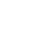 附表七:
                               音乐室产品明细表附表七:
                               音乐室产品明细表附表七:
                               音乐室产品明细表附表七:
                               音乐室产品明细表附表七:
                               音乐室产品明细表附表七:
                               音乐室产品明细表附表七:
                               音乐室产品明细表序号名称参数规格数量单位单价                                                                                                                                                                                                                    （元）金额（元）备注1六人桌详见（一）产品技术参数7张2椅子详见（一）产品技术参数42张3功能
音乐凳规格：坐高约30cm，材质：高密度板内镶龙骨架、铝合金包边，质地细密，持久不变形，耐磨抗腐蚀性好；工艺：表面刷环保清漆，无毒无害。42张4六格分区柜详见（一）产品技术参数4个5摇铃详见（一）产品技术参数50个6串铃详见（一）产品技术参数50对7手指沙铃详见（一）产品技术参数20个810棒铃七彩色详见（一）产品技术参数40个95握铃牛皮详见（一）产品技术参数20个10单响筒详见（一）产品技术参数10付11双响筒详见（一）产品技术参数10付12高低梆子详见（一）产品技术参数10付13红木鱼详见（一）产品技术参数10付14龙头梆子详见（一）产品技术参数10付15方梆子（橡木）详见（一）产品技术参数10付16彩带响棒详见（一）产品技术参数10对17荷木午板详见（一）产品技术参数10对18短柄响板详见（一）产品技术参数20个19红色牛铃详见（一）产品技术参数10个20鸟鸣器详见（一）产品技术参数10个21三角铁详见（一）产品技术参数20付22把碰钟规格：14.5×4.8cm，材质：木质+金属，颜色：原木色。10对23黄铜铜锣详见（一）产品技术参数6付24雷鼓详见（一）产品技术参数10个25堂鼓详见（一）产品技术参数10个26邦戈鼓加圈详见（一）产品技术参数10个2712寸非洲鼓1.规格：鼓面30厘米
2.材质：塑料鼓筒+金属配件2个2810寸非洲鼓1.规格：鼓面25厘米
2.材质塑料鼓筒+金属配件6个298寸非洲鼓1.规格：鼓面20厘米
2.材质：塑料鼓筒+金属配件10个30中国鼓带架子1.规格：鼓面直径33cm
2.材质：鼓面牛皮，鼓腔木质4套31花地鼓1.规格直径25高18.5
2.材质：木质外壳、牛皮鼓面2个328寸牛皮手鼓1.规格直径20高4.5
2.材质：木质边框、牛皮鼓面10个338寸6铃牛皮鼓1.规格直径20高4.5
2.材质：木质边框、牛皮鼓面10个34圆舞板1.规格：直径5.5厘米
2.材质：榉木10对35鱼蛙1.规格：直径5.5厘米高20
2.材质：榉木10个36红蓝砂筒1.规格：直径4厘米高14.5
2.材质：榉木10个37塑料砂蛋1.规格：高度5.5厘米直径4cm
2.材质：塑料30对38木质小砂筒1.规格：直径3.8，高6.8cm
2.材质：榉木6个39糖果沙筒1.规格：高度10厘米，
2.材质：榉木加亚克力6个40方形木柄四铃1.规格：四个铃
2.榉木加金属6个41镲1.规格：直径10cm
2.材质：黄铜10副42木质雨声1.规格：长35直径5cm
2.材质：榉木2个43火车笛1.材质：松木
2.规格：长度 21cm，笛头绿色2个44老鼠按钟8音，老鼠造型，每个老鼠表情不同2套45塑料竖笛规格：32.5×3cm材质：塑料10个46口风琴37音规格：48×11.5×4.5cm材质：塑料10个4712寸空灵鼓1.规格：直径30厘米，八个音舌合成材质2套4832音金属键打琴1.规格：长度62厘米宽度34厘米，厚度6cm
2.材质：塑料+木质框架+金属琴片1台49奥尔夫钟琴19音金属琴键1套50手指琴17音1.规格：高度15厘米，宽度10厘米
2.材质：木质+金属1个51音响 详见（一）产品技术参数1台52无线麦克风1.频率范围：UFH:700MHz-800MHz
2.发射功率：>10dBm
3.接收灵敏度：<99dBn@80dB SNR
4.总谐波失真：<0.3%
5.音频频率响应：20Hz-17.5KHz
6.音频动态范围：>100dB
最大使用距离：》50米1个53钢琴详见（一）产品技术参数1套附表八：
                               舞蹈室产品明细表附表八：
                               舞蹈室产品明细表附表八：
                               舞蹈室产品明细表附表八：
                               舞蹈室产品明细表附表八：
                               舞蹈室产品明细表附表八：
                               舞蹈室产品明细表附表八：
                               舞蹈室产品明细表附表八：
                               舞蹈室产品明细表序号名称参数规格数量单位单价                                                                                                                                                                                                                    （元）金额（元）备注1鞋柜（坐柜）详见（一）产品技术参数4个2壁挂式音箱详见（一）产品技术参数1套4无线麦克风频率范围：UFH:700MHz-800MHz
发射功率：>10dBm
接收灵敏度：<99dBn@80dB SNR
总谐波失真：<0.3%
音频频率响应：20Hz-17.5KHz
音频动态范围：>100dB
最大使用距离：》50米
特点：无杂音2个5活动黑板详见（一）产品技术参数1块6镜墙5厘白玻+镜钉+背胶28平方7压腿架详见（一）产品技术参数4个8体操垫详见（一）产品技术参数10块9舞蹈扇规格：长约21cm,展开直径38cm/扇面材质: 绫绢/扇骨材质: 竹/打开扇面形状: 扇形30把10手摇花球规格：直径32cm/材质PE哑光30个11PVC地板定制70平方附表九：
                                 科学室产品明细表附表九：
                                 科学室产品明细表附表九：
                                 科学室产品明细表附表九：
                                 科学室产品明细表附表九：
                                 科学室产品明细表附表九：
                                 科学室产品明细表附表九：
                                 科学室产品明细表附表九：
                                 科学室产品明细表附表九：
                                 科学室产品明细表序号主题设备名称参数单位数量单价金额1六人桌详见（一）产品技术参数张72椅子详见（一）产品技术参数张423生物标本夹标本夹由3根25×250mm、4根25×340mm的木条组成。个84生物放大镜功能：专为小手设计的大尺寸放大镜、采用安全轻巧的亚克力树脂净瓶，打开支架即可脱手观察，镜片放大倍数4倍。个45生物昆虫箱产品材质：塑胶、ABS，尺寸：26×19×6.5cm，主要配备昆虫箱、昆虫网、漏斗、镊子、放大镜、蚂蚁农场。套46生物手持显微镜显微镜+48片标本（4盒昆虫、动植物蔬菜各1盒）70-140倍套47生物昆虫观察镜塑料材质、便携式手柄设计，含有2个放大镜，通过放大镜镜可从上面观察昆虫的背部，通过平面镜反射装置，可以从侧面观察昆虫的腹部。套48人体声音采集器由枪、集音碟、耳机、LED指示灯、入1节9v电池。套19人体人体模型详见（一）产品技术参数套110人体牙齿模型详见（一）产品技术参数个211人体人体消化系统挂袋详见（一）产品技术参数套112水水实验套装详见（一）产品技术参数套413水水净化套件详见（一）产品技术参数套214测量沙漏详见（一）产品技术参数套215测量卷尺详见（一）产品技术参数个316测量天平详见（一）产品技术参数套417测量弹簧秤量程5N,圆筒测力计。个818传声（共振鼓）详见（一）产品技术参数套219声控车实验材料包详见（一）产品技术参数套1020太阳能过山车详见（一）产品技术参数套821皮影游戏小剧场详见（一）产品技术参数套422水果发电材料包详见（一）产品技术参数套823人体导电球详见（一）产品技术参数个1024教学磁铁套装详见（一）产品技术参数套825木质杠杆尺组合钩码套装详见（一）产品技术参数套826造纸机详见（一）产品技术参数套927小小气象站详见（一）产品技术参数套928寒暑表详见（一）产品技术参数个629试管架详见（一）产品技术参数套830化学试验/加热套装/组合套装详见（一）产品技术参数套831混合化石矿石标本详见（一）产品技术参数套832滑轮组实验套装详见（一）产品技术参数套933投影故事机详见（一）产品技术参数套134潜望镜详见（一）产品技术参数套135光学组件套件详见（一）产品技术参数套136凹凸面镜+三棱镜材质：塑料、玻璃
特点：高透光率、坚固耐用、旋转框架、光学镜片、平整底座、光滑表面套337综合实践活动AR地球仪球体材质：耐冲击聚苯乙烯（ABS）
底座：金属
尺寸：直径25cm,高32cm
（带AR功能，中国地图+世界地图+放大镜+星座说明书）个138综合实践活动金属探测仪材质：塑料材质，LCD显示屏，音量控制可调节音量发声的大小，旋钮调节灵敏度，可自由调节金属探测仪角度，应对复杂的探测环境，电池1节9v电池（自备）。套139综合实践活动天气预报板材质：木质
产品尺寸：40×55cm，包含日期认知、月份认知、星期认知、天气认知。个740风力发电模型详见（一）产品技术参数套541显微镜详见（一）产品技术参数套2附表十：
                                  美工室产品明细表附表十：
                                  美工室产品明细表附表十：
                                  美工室产品明细表附表十：
                                  美工室产品明细表附表十：
                                  美工室产品明细表附表十：
                                  美工室产品明细表附表十：
                                  美工室产品明细表附表十：
                                  美工室产品明细表序号名称参数规格数量单位单价                                                                                                                                                                                                                    （元）金额                                                                                                                                                                                                                                （元）备注1七格玩具柜详见（一）产品技术参数4个2六格玩具柜详见（一）产品技术参数4个3六人桌详见（一）产品技术参数7张4椅子详见（一）产品技术参数42张5水果切刀详见（一）产品技术参数20套6动物切刀详见（一）产品技术参数20套7黏土模型组详见（一）产品技术参数30套8平滑切刀详见（一）产品技术参数10组9条纹缎带切刀详见（一）产品技术参数20套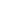 10塑料擀面杖详见（一）产品技术参数10套11高级橡皮泥详见（一）产品技术参数10套12模板-水果详见（一）产品技术参数50套1318色蜡笔详见（一）产品技术参数60套1424色塑盒装炫彩棒详见（一）产品技术参数60套1525支缤纷水彩笔详见（一）产品技术参数60套16搓纸系列详见（一）产品技术参数2套17雪花棒系列详见（一）产品技术参数10套18木制穿编配件详见（一）产品技术参数50套19彩色纽扣详见（一）产品技术参数40套20手工花边剪刀详见（一）产品技术参数10套21画架详见（一）产品技术参数60架2212色油画棒详见（一）产品技术参数30套23水溶性油画棒详见（一）产品技术参数30套2412色彩色铅笔详见（一）产品技术参数30套256色荧光笔详见（一）产品技术参数10套26毛笔16件套5套27水粉笔13支套装5套28图画纸240张（A4）加厚5套29涂鸦卷纸尺寸：约30cm×25cm5套30水彩纸20张/套
规格：4k5套31宣纸尺寸：约25×27cm
内白外麻生宣，10张/包20包32吹塑版画套装材质轻柔，多种颜色20套33彩砂纸A4,10色彩砂纸50张/套20套34中国古风卡纸33内圆+内方+33×66内扇混搭，30张/套20套35文化衫定制，纯棉42套36异形木片多种规格异形木片100个37棉签100支/盒3盒38旋转画刷EVA花样，4件套50套39图案印章图案印章5件套50套40蘑菇头图案印章蘑菇头图案印章6件套50套41滚球积木材质：塑料
厚实耐摔，直径2.4cm。65粒/袋3袋42美术专用小喷壶3个装/套
材质：PET、PP
尺寸;19×5.5cm50套43水彩颜料24色/12ml,21件套+工具箱20套44国画颜料24色5ml,入门12件套20套45各色丙烯颜料36ml丙烯颜料8820套46金粉250g金色闪粉20瓶47风筝胚子风筝宽度70cm+60米常规线100个48软陶泥50色1000克+5件工具收纳收纳盒装20套49面具胚子儿童系列面具+动物组合，24个/套20套50打花器压花器13款
7×6cm10套51贝壳20余种不同贝壳海螺500g8套52混合化石矿石标本详见（一）产品技术参数8套53手工材料包详见（一）产品技术参数3套54万花尺套装+A4-50张详见（一）产品技术参数3套55半成品绘画纸盘详见（一）产品技术参数3套5612口送插卡详见（一）产品技术参数20个57绘画彩蛋详见（一）产品技术参数3袋58炫彩刮刮纸详见（一）产品技术参数3套59方格24色详见（一）产品技术参数3套60涂鸦套装详见（一）产品技术参数3套附表十一：
                               图书室产品明细报表附表十一：
                               图书室产品明细报表附表十一：
                               图书室产品明细报表附表十一：
                               图书室产品明细报表附表十一：
                               图书室产品明细报表附表十一：
                               图书室产品明细报表附表十一：
                               图书室产品明细报表序号名称参数规格数量单位单价                                                                                                                                                                                                                    （元）金额                                                                                                                                                                                                                               （元）1书架详见（一）产品技术参数10个2六人桌详见（一）产品技术参数7张3椅子详见（一）产品技术参数42张4阅读毯1.材质：混纺
2.尺寸：1.8×2.8m
3.环保柔软面料无甲醛不藏灰2张5智能机器人早教机1.手指点读AR安卓版
2.材质：ABS
3.联网方式：WIFI
4.内置：16G+64G
5.功能：智能唤醒语音互动、AR游戏互动学习、名师课堂辅导、丰富幼教系统、60000+绘本阅读1台6图书详见“附表二-智慧图书”1批附表十二：
                                心理咨询室产品明细表附表十二：
                                心理咨询室产品明细表附表十二：
                                心理咨询室产品明细表附表十二：
                                心理咨询室产品明细表附表十二：
                                心理咨询室产品明细表附表十二：
                                心理咨询室产品明细表附表十二：
                                心理咨询室产品明细表序号名称参数规格数量单位单价                                                                                                                                                                                                                    （元）金额（元）1六人桌详见（一）产品技术参数1张2椅子详见（一）产品技术参数6张3挂钟1.材质：工业塑胶
2.表面：PVC
3.指针：烤漆指针
4.尺寸：28cm高30cm1个4壁挂式心理信箱1.材质：铁艺喷漆彩绘
2.尺寸：21.5×9.5×331个5眼罩1.材质：真丝、棉、氨纶
2.尺寸：17×8.4cm20个6心理沙盘沙具套装全套1200件沙具（沙具柜1个、标准沙盘1个、松木支架、天然海沙）1套7宣泄棒1.材质：EPE珍珠棉，可拆卸绒布套
2.尺寸：73×6cm10个8宣泄壶材质：ABS树脂
尺寸：18.3×12.5cm
用途：呐喊宣泄释放压力10个9宣泄球材质：pvc
尺寸：45cm
含充气脚踩充气泵10个10宣泄锤材质：环保材质
尺寸26×36.5cm10个11尖叫鸡材质：软胶
尺寸：39×10cm10个12惨叫猪材质：软胶
尺寸：19.5×9×7.5cm
重量：约157G 10个13抱枕面料：水晶超柔PP填充
尺寸：20×1010个14不倒翁沙袋材质：
加厚防水尼龙布外套+加厚PVC内胆
尺寸：175×90×50cm2个15宣泄拳击手套材质：优质皮革+珍珠棉内胆
尺寸：12cm×22cm10对16录音笔规格：10.5×2.3×0.6cm
内存：64GB
录音方式：一键录音
录音品质：32KBPS~3072KBPS2个17实木彩色沙漏材质：木质+玻璃+彩沙5个附表十三
                               测温双通道明细表附表十三
                               测温双通道明细表附表十三
                               测温双通道明细表附表十三
                               测温双通道明细表附表十三
                               测温双通道明细表附表十三
                               测温双通道明细表附表十三
                               测温双通道明细表附表十三
                               测温双通道明细表附表十三
                               测温双通道明细表附表十三
                               测温双通道明细表附表十三
                               测温双通道明细表附表十三
                               测温双通道明细表附表十三
                               测温双通道明细表附表十三
                               测温双通道明细表附表十三
                               测温双通道明细表附表十三
                               测温双通道明细表附表十三
                               测温双通道明细表附表十三
                               测温双通道明细表附表十三
                               测温双通道明细表附表十三
                               测温双通道明细表附表十三
                               测温双通道明细表一、硬件：闸机部分一、硬件：闸机部分一、硬件：闸机部分一、硬件：闸机部分一、硬件：闸机部分一、硬件：闸机部分一、硬件：闸机部分设备名称参数规格数量单位单价（元）金额（元）备注防撞摆闸尺寸：约1200×280×980mm材质: SUS 304 不锈钢后备电源：超级电容（12V/3A)  驱动电压：24V              机芯：无刷防撞一体机芯（TB）通道宽度：双摆≤1200mm 单摆≤600mm 通行方向：单向/双向                          感应方式：红外对射红外数量：4对使用环境：-20℃~70℃             顶盖厚度：1.2mm机身厚度：1.0mm电机：24V直流无刷电机通行速度：30人/分2套防撞摆闸尺寸：约1200×280×980mm材质: SUS 304 不锈钢后备电源：超级电容（12V/3A)      驱动电压：24V                    机芯：无刷防撞一体机芯（TB）×2个通道宽度：双摆≤1200mm 单摆≤600mm 通行方向：单向/双向                               感应方式：红外对射红外数量：4对使用环境：-20℃~70℃             顶盖厚度：1.2mm机身厚度：1.0mm电机：24V直流无刷电机通行速度：30人/分1套二、管理中心：软件及配件部分二、管理中心：软件及配件部分二、管理中心：软件及配件部分二、管理中心：软件及配件部分二、管理中心：软件及配件部分二、管理中心：软件及配件部分控制主板烧录系统1块发卡器授权卡片1台刷卡读头刷卡进入1个测温人脸机处 理 器：双核处理器操作系统：嵌入式 Linux 操作系统工作电压：DC12V/2A设备尺寸：252 × 136 ×26mm识别时间：小于 0.5 秒存储容量：8万条抓拍记录人脸容量：30000张摄 像 头：210万像素双目，1920×1080显 示 屏: 8寸高清IPS屏接口：开关量输出/网络接口/韦根接口输入/韦根接口输出/USB接口/RS485接口1台彩卡定制/张微信推送1.推送学生离校到校时间
2.推送学生姓名
3.推送学生考勤状态1年微流云系统1.权限组管理
2.时段组管理
3.节假日管理
4.设备管理
5.基础设置管理
6.区域管理
7.特殊通道管理
8.报表管理
9.访客管理
10.宿舍管理
11.人事管理1年运费运费可到付1次附表十四
                                    监控系统清单
表一附表十四
                                    监控系统清单
表一附表十四
                                    监控系统清单
表一附表十四
                                    监控系统清单
表一附表十四
                                    监控系统清单
表一附表十四
                                    监控系统清单
表一附表十四
                                    监控系统清单
表一附表十四
                                    监控系统清单
表一附表十四
                                    监控系统清单
表一附表十四
                                    监控系统清单
表一附表十四
                                    监控系统清单
表一附表十四
                                    监控系统清单
表一附表十四
                                    监控系统清单
表一附表十四
                                    监控系统清单
表一附表十四
                                    监控系统清单
表一附表十四
                                    监控系统清单
表一附表十四
                                    监控系统清单
表一附表十四
                                    监控系统清单
表一附表十四
                                    监控系统清单
表一附表十四
                                    监控系统清单
表一附表十四
                                    监控系统清单
表一附表十四
                                    监控系统清单
表一附表十四
                                    监控系统清单
表一附表十四
                                    监控系统清单
表一序号类别产品名称技术规格单位数量单价(元)金额（元）1（10支枪+10个半球）网络摄像机(枪机）支持Smart侦测：10项事件检测，1项异常检测最低照度: 彩色：0.005 Lux @（F1.2，AGC ON），0 Lux with IR宽动态: 120 dB焦距&视场角:  
2.8 mm，水平视场角：97°，垂直视场角：52.3°，对角视场角：114.3°
4 mm，水平视场角：78.8°，垂直视场角：40.5°，对角视场角：93.9°
6 mm，水平视场角：49.1°，垂直视场角：26.3°，对角视场角：57.2°
8 mm，水平视场角：37.5°，垂直视场角：20.7°，对角视场角：43.3°
12 mm，水平视场角：23.4°，垂直视场角：13.3°，对角视场角：26.8°补光距离: 最远可达30 m防补光过曝: 支持红外波长范围: 850 nm补光灯类型: 红外灯最大图像尺寸: 2688 × 1520（默认2560 × 1440）视频压缩标准: 主码流：H.265/H.264网络存储: 支持NAS（NFS，SMB/CIFS均支持）音频: 1个内置麦克风网络: 1个RJ45 10 M/100 M自适应以太网口
启动和工作温湿度: -30 ℃~60 ℃，湿度小于95%（无凝结）供电方式: DC：12 V ± 25%，支持防反接保护；PoE：802.3af，Class 3
电流及功耗: DC：12 V，0.41 A，最大功耗：5 W；PoE：802.3af，36 V~57 V，0.18 A~0.11 A，最大功耗：6.5 W电源接口类型: Ø5.5 mm圆口产品尺寸: 186.6 × 92.7 × 87.6 mm防护: IP66台102（10支枪+10个半球）网络摄像机（半球）支持Smart侦测：10项事件检测，1项异常检测最低照度: 彩色：0.005 Lux @（F1.2，AGC ON)），黑白：0 Lux with IR宽动态: 120 dB调节角度: 水平：0°~360°，垂直：0°~75°，旋转：0°~360° 焦距&视场角:  
2.8 mm，水平视场角：97°，垂直视场角：52.3°，对角线视场角：114.3°
4 mm，水平视场角：78.8°，垂直视场角：40.5°，对角线视场角：93.9°
6 mm，水平视场角：49.1°，垂直视场角：26.3°，对角线视场角：57.2°
8 mm，水平视场角：37.5°，垂直视场角：20.7°，对角线视场角：43.3°补光灯类型: 红外灯补光距离: 最远可达30 m波长范围: 850 nm防补光过曝: 支持最大图像尺寸: 2688 × 1520（默认2560 × 1440）视频压缩标准: 主码流：H.265/H.264网络存储: 支持NAS（NFS，SMB/CIFS均支持）音频:1个内置麦克风网络:1个RJ45 10 M/100 M自适应以太网口存储温湿度: -30 ℃~60 ℃，湿度小于95%（无凝结）启动和工作温湿度: -30 ℃~60 ℃，湿度小于95%（无凝结）供电方式: DC：12 V ± 25%，支持防反接保护；PoE：802.3af，Class 3电流及功耗: DC： 12 V，0.41 A，最大功耗：5 W；PoE：802.3af，36 V~57 V，0.18 A ~0.11 A，最大功耗：6.5 W电源接口类型: Ø5.5 mm圆口产品尺寸: Ø127.3 ×96.8 mm防护: IP66台103（10支枪+10个半球）摄像机支架适用范围 适合枪型、筒型、一体型摄像机壁装 材料 铝合金 调整角度 水平：360°，垂直：-45°~45° 尺寸 70×97.1×173.4mm 可配支架（竖杆装）个104（10支枪+10个半球）半球支架吊装支架个105（10支枪+10个半球）网络存储设备名单库比对报警（4路人脸分析比对（图片流），或1路人脸抓拍（视频流）） 
16个人脸名单库，总库容1万张 支持陌生人报警支持人脸1V1比对支持以脸搜脸、按姓名检索、按属性检索支持人脸属性识别支持人脸评分功能支持接入混合抓拍事件支持热成像接入、存储、报警。支持区域关注度相机：支持区域关注度联动方式：区域人数检测、停留时长检测报警支持接入多个客流相机，合并统计客流数据
硬件规格：2U标准机架式2个HDMI，2个VGAHDMI1和VGA1同源，HDMI2和VGA2同源，组间异源已内置8块4T盘 2个千兆网口
2个USB2.0接口、1个USB3.0接口 1个eSATA接口报警IO：16进4出（选配16进8出）软件性能：输入带宽：256Mbps32路H.264、H.265混合接入
最大支持8×1080P解码
支持H.265、H.264解码
ANR/智能检索/智能回放/车牌检索/人脸检索/热度图/客流量统计/分时段回放/超高倍速回放/双系统备份台16（10支枪+10个半球）显示终端LCD液晶显示单元； 尺寸：55英寸； 分辨率：1920 × 1080@60 Hz（向下兼容）； 视角：178°(水平)/ 178°(垂直)； 响应时间：8 ms (G to G)；对比度：1200:1； 亮度：500cd/㎡； 物理拼缝：3.5mm； 输入接口：HDMI × 1, DVI × 1, VGA × 1, DP × 1, USB × 1 输出接口：HDMI × 1 控制接口：RS232 IN × 1, RS232 OUT × 1 可定制接口：3G SDI(输入×1、输出×1)、DP、HDbaseT、TVI(输入×1、输出×1)、网络源； 功耗：≤ 210 W； 电源要求：100～240 VAC, 50/60 Hz； 寿命：≥60000 小时； 工作温度和湿度：0℃～40℃，10%～80% RH（无冷凝水）； 
外形尺寸：1213.5 (W) mm × 684.3 (H) mm × 71.74 (D) mm 边框宽度：2.3mm（左/上）,1.2mm（右/下）；台17（10支枪+10个半球）视音频线缆HDMI电缆,7m,黑色,仅限国内使用 端子镀金，耐氧化，阻抗小，信号传输更稳定。 即插即用，无需驱动程序。 
环保加厚外被，耐磨不易破裂，经久耐用。 产品经过多项专业测试，有品质保证。 产品特性 
接口类型：HDMI 
视频版本：HDMI 1.3 
支持最大分辨率：1080P 60Hz 
线缆类型（音视频线）：铜缆根18（10支枪+10个半球）鼠标无线鼠标个19（10支枪+10个半球）交换机轻网管提供16个千兆PoE电口、2个千兆光口支持IEEE 802.3at/af标准
支持IEEE 802.3、IEEE 802.3u、IEEE 802.3x、IEEE 802.3ab、IEEE 802.3z标准支持iVMS-4200客户端管理支持APP管理支持安防网络拓扑管理、链路聚合、端口管理支持远程升级支持6 KV防浪涌（PoE口）支持PoE输出功率管理千兆网络接入设计线速转发存储转发交换方式坚固式高强度金属外壳整机最大POE供电功率：225 W台211（10支枪+10个半球）标准机柜22U，600×800×1200台112（10支枪+10个半球）机柜6U标准台213（10支枪+10个半球）超五类网线8×0.5   300米/箱箱814（10支枪+10个半球）线管Φ20mm/Φ25mm米20015（10支枪+10个半球）线槽PVC24/39米80016（10支枪+10个半球）水晶头超五类盒117（10支枪+10个半球）辅材标配批118（10支枪+10个半球）安装调试/项119（10支枪+10个半球）技术服务/项1附表十四表二                        监控系统清单附表十四表二                        监控系统清单附表十四表二                        监控系统清单附表十四表二                        监控系统清单附表十四表二                        监控系统清单附表十四表二                        监控系统清单附表十四表二                        监控系统清单附表十四表二                        监控系统清单附表十四表二                        监控系统清单序号类别产品名称技术规格单位数量单价(元)金额（元）1（（20支枪+20个半球））网络摄像机(枪机）支持Smart侦测：10项事件检测，1项异常检测最低照度: 彩色：0.005 Lux @（F1.2，AGC ON），0 Lux with IR宽动态: 120 dB焦距&视场角:  
2.8 mm，水平视场角：97°，垂直视场角：52.3°，对角视场角：114.3°
4 mm，水平视场角：78.8°，垂直视场角：40.5°，对角视场角：93.9°
6 mm，水平视场角：49.1°，垂直视场角：26.3°，对角视场角：57.2°
8 mm，水平视场角：37.5°，垂直视场角：20.7°，对角视场角：43.3°
12 mm，水平视场角：23.4°，垂直视场角：13.3°，对角视场角：26.8°补光距离: 最远可达30 m防补光过曝: 支持红外波长范围: 850 nm补光灯类型: 红外灯最大图像尺寸: 2688 × 1520（默认2560 × 1440）视频压缩标准: 主码流：H.265/H.264网络存储: 支持NAS（NFS，SMB/CIFS均支持）音频: 1个内置麦克风网络: 1个RJ45 10 M/100 M自适应以太网口启动和工作温湿度: -30 ℃~60 ℃，湿度小于95%（无凝结）供电方式: DC：12 V ± 25%，支持防反接保护；PoE：802.3af，Class 3电流及功耗: DC：12 V，0.41 A，最大功耗：5 W；PoE：802.3af，36 V~57 V，0.18 A~0.11 A，最大功耗：6.5 W电源接口类型: Ø5.5 mm圆口产品尺寸: 186.6 × 92.7 × 87.6 mm包装尺寸: 235 × 120 × 125 mm防护: IP66台202（（20支枪+20个半球））网络摄像机（半球）支持Smart侦测：10项事件检测，1项异常检测最低照度: 彩色：0.005 Lux @（F1.2，AGC ON)），黑白：0 Lux with IR宽动态: 120 dB调节角度: 水平：0°~360°，垂直：0°~75°，旋转：0°~360° 焦距&视场角:  
2.8 mm，水平视场角：97°，垂直视场角：52.3°，对角线视场角：114.3°
4 mm，水平视场角：78.8°，垂直视场角：40.5°，对角线视场角：93.9°
6 mm，水平视场角：49.1°，垂直视场角：26.3°，对角线视场角：57.2°
8 mm，水平视场角：37.5°，垂直视场角：20.7°，对角线视场角：43.3°补光灯类型: 红外灯补光距离: 最远可达30 m波长范围: 850 nm防补光过曝: 支持最大图像尺寸: 2688 × 1520（默认2560 × 1440）视频压缩标准: 主码流：H.265/H.264网络存储: 支持NAS（NFS，SMB/CIFS均支持）音频:1个内置麦克风网络:1个RJ45 10 M/100 M自适应以太网口存储温湿度: -30 ℃~60 ℃，湿度小于95%（无凝结）启动和工作温湿度: -30 ℃~60 ℃，湿度小于95%（无凝结）供电方式: DC：12 V ± 25%，支持防反接保护；PoE：802.3af，Class 3电流及功耗: DC： 12 V，0.41 A，最大功耗：5 W；PoE：802.3af，36 V~57 V，0.18 A ~0.11 A，最大功耗：6.5 W电源接口类型: Ø5.5 mm圆口产品尺寸: Ø127.3 × 96.8 mm防护: IP66台203（（20支枪+20个半球））摄像机支架适用范围 适合枪型、筒型、一体型摄像机壁装 材料 铝合金 调整角度 水平：360°，垂直：-45°~45° 尺寸 70×97.1×173.4mm 可配支架 竖杆装个204（（20支枪+20个半球））半球支架吊装支架个205（（20支枪+20个半球））网络存储设备名单库比对报警（4路人脸分析比对（图片流），或1路人脸抓拍（视频流）） 
16个人脸名单库，总库容1万张 (平均15KB/张)支持陌生人报警支持人脸1V1比对支持以脸搜脸、按姓名检索、按属性检索支持人脸属性识别支持人脸评分功能支持接入混合抓拍事件支持热成像接入、存储、报警支持区域关注度相机：支持区域注度联动方式：区域人数检测、停留时长检测报警支持接入多个客流相机，合并统计客流数据
硬件规格：
2U标准机架式
2个HDMI，2个VGA,HDMI+VGA组内同源
已内置8块8T硬盘 
2个千兆网口
2个USB2.0接口、1个USB3.0接口
1个eSATA接口
支持RAID0、1、5、10，支持全局热备盘
报警IO：16进4出
软件性能：
输入带宽：320M，输出带宽：256M
开启RAID后，输入带宽：200M，输出带宽：200M
64路H.264、H.265混合接入
最大支持16×1080P解码
支持H.265、H.264解码
整机热备/ANR/智能检索/智能回放/车牌检索/人脸检索/热度图/客流量统计/分时段回放/超高倍速回放/双系统备份台16（（20支枪+20个半球））显示终端LCD液晶显示单元； 尺寸：≥55英寸； 分辨率：不小于1920 × 1080@60 Hz（向下兼容）； 视角：178°(水平)/ 178°(垂直)； 响应时间：8 ms (G to G)； 对比度：1200:1； 亮度：500cd/㎡； 物理拼缝：3.5mm； 输入接口：HDMI × 1, DVI × 1, VGA × 1, DP × 1, USB × 1 输出接口：HDMI × 1 控制接口：RS232 IN × 1, RS232 OUT × 1 可定制接口：3G SDI(输入×1、输出×1)、DP、HDbaseT、TVI(输入×1、输出×1)、网络源； 功耗：≤ 210 W； 电源要求：100～240 VAC, 50/60 Hz； 寿命：≥60000 小时； 工作温度和湿度：0℃～40℃，10%～80% RH（无冷凝水）； 边框宽度：2.3mm（左/上）,1.2mm（右/下）；台17（（20支枪+20个半球））视音频线缆HDMI电缆,7m,黑色,仅限国内使用 
端子镀金，耐氧化，阻抗小，信号传输更稳定。 即插即用，无需驱动程序。 环保加厚外被，耐磨不易破裂，经久耐用。 产品经过多项专业测试，有品质保证。 产品特性 
接口类型：HDMI 
视频版本：HDMI 1.3 
支持最大分辨率：1080P 60Hz 
线缆类型（音视频线）：铜缆根18（（20支枪+20个半球））鼠标无线鼠标个19（（20支枪+20个半球））交换机轻网管提供24个千兆PoE电口、2个千兆光口支持IEEE 802.3at/af标准支持IEEE 802.3、IEEE 802.3u、IEEE 802.3x、IEEE 802.3ab、IEEE 802.3z标准支持iVMS-4200客户端管理支持APP管理支持安防网络拓扑管理、链路聚合、端口管理支持远程升级支持6 KV防浪涌（PoE口）支持PoE输出功率管理千兆网络接入设计线速转发存储转发交换方式坚固式高强度金属外壳整机最大POE供电功率：370 W台211（（20支枪+20个半球））标准机柜22U，600×800×1200台112（（20支枪+20个半球））机柜6U标准台213（（20支枪+20个半球））超五类网线8×0.5   300米/箱箱1614（（20支枪+20个半球））线管Φ20mm/Φ25mm米40015（（20支枪+20个半球））线槽PVC24/39米150016（（20支枪+20个半球））水晶头超五类盒217（（20支枪+20个半球））辅材标配批118（（20支枪+20个半球））安装调试/项119（（20支枪+20个半球））技术服务/项1附表十五：
                           广播系统设备明细表附表十五：
                           广播系统设备明细表附表十五：
                           广播系统设备明细表附表十五：
                           广播系统设备明细表附表十五：
                           广播系统设备明细表附表十五：
                           广播系统设备明细表附表十五：
                           广播系统设备明细表序号设备名称技术参数数量单位单价（元）金额（元）一、控制中心标准配置设备一、控制中心标准配置设备一、控制中心标准配置设备一、控制中心标准配置设备一、控制中心标准配置设备一、控制中心标准配置设备一、控制中心标准配置设备1中央广播服务器≥ 10寸大屏操作界面,全机无机械式按键
直观实时显示各终端当前工作状无限分区矩阵，随时对任一终端进行任意分区，不改动路线
3.自动寻址，对任一终端或任一区域进行单独广播
4.终端音量独立连续可调
5.话筒可独立设置对终端矩阵内任意区域、任意终端讲话
6.话筒可叠加其他音源，也可独立讲话
7.任意增减教室或办公室播放点数量，不改动设备及线路
8.智能切换远程寻址优先讲话系统输入，保证校长实时指挥
9.智能切换紧急广播输入，确保突发事件顺利处置
10.预设对特定区域的定时广播
11.单一工作点支持10分钟多曲连播
12.最大歌曲存储数量：999
13.独特的抗干扰设计、独立离线功能，任一终端故障不影响系统工作
14.差分通讯方式，误码率小于兆分之一
15.单线通讯距离：≥2KM
16.最大终端数：253个
17.监听独立输出，音量独立可调
18. 智能控制遥控多路音源合并播放机工作，实现U盘的遥控、定时播放、手动播放多功能
19.有两个种类话筒输入口，一种是分组及对点讲话输入口（中央广播服务器正面），另一种是即时讲话话筒输入口（中央广播服务器背面）
20.产品通过3C认证1台2数控广播软件1. 软件已写入中央广播服务器及各个终端设备中
2. 软件包带有中央广播服务器核心管理软件、定时编程软件、远程分控管理软件、紧急广播插入软件、远程寻址讲插入软件等，
3. 集合整套系统的数据编译、运算及指令生成、发送、执行、结果检测
4. 标准的模块安装方式，支持多点多次
5. 采用嵌入式系统作为主要架构，避免病毒攻击1台3智能电源系统切换管理器1.智能管理整套广播系统电源开闭时间，提高广播系统安全性和可靠性
2.防雷击电路
3.分时序开关广播系统电源，避免设备同时开关的大电流伤害
4.定时自动控制和手动控制兼容
5.控制次数： 120次/天
6.日时间误差：＜1S
7.最大开关电流：25A
8.电源输出端口：9个1台4遥控多路音源合并播放机1.带远距离遥控功能，遥控距离大于50米
2.支持TF卡和U盘播放
3.遥控A路选曲、播放，停止
4.受中央广播服务器指令控制
5.四路U盘同时独立播放，互不串音
6.四路独立开关、独立音量控制
7.四路外接音源线路输入
8.外接音源与U盘播放独立随意切换
9.外接音源输入电压：1V
10.四路音源输出，完美匹配中央广播服务器
11.满足四个年级同时听力训练、测试1台5公共场地解码功放机1.已安装嵌入式解码软件
2.接受、解码、执行中央广播服务器的指令
3.输出功率：360W
4.输出电平:110V
5.独立音量、音调控制
6.频响：80Hz～14KHz
7.最大噪声电平≤1V
8.输入输出兼用网络线接口：3个
9.备用广播控制输入端：1个
10.音频输入接口：2个
11.音频输出接口：2个
12.节点功耗小于1W
13..高节点传输速度，寻址时间小于1s
14.一台中央广播服务器可接33台公共场地解码功放机
15.地址码各自独立、每台公共场地解码功放机都可独立选播、讲话
16.产品通过3C认证1台二、终端标准配置设备二、终端标准配置设备二、终端标准配置设备二、终端标准配置设备二、终端标准配置设备二、终端标准配置设备二、终端标准配置设备1多址教室终端机1.靠近教室安装
2.解码、功放一体化
3.接受、解码、执行中央广播服务器的指令
4.控制音量，并放大音频信号，推动相关教室音箱
5.每台多址教室终端机提供8个地址码；连接的教室可单独寻址广播
6.解码功放电路模块化设计
7.解码功放模块可随意增减，对应配接多个教室音箱
8.兼容所有解码功放模块4台2解码功放模块1.已安装嵌入式解码软件
2.接受、解码、执行中央广播服务器指令
3.模块化设计
4.自带独特终端码
5.独立音量控制
6.地址码各自独立生成终端号，每台音箱可独立选播、讲话
7.特殊的指令接收设计，不通过交换机分配信号，降低故障率
8.根据中央广播服务器指令，智能控制工作电源，安全又省电
9.频响范围：80Hz～14KHz
10.最大噪声电平≤0.2V
11.输出功率：65W
12.高节点传输速度，寻址时间小于1s
13.在任一多址教室终端机通用20块3高保真教室专用音箱1.壁挂式，木质箱体，外形线条流畅
2.采用分频设计，声音辐射角度大
3.额定输出功率：15W
4.内置低音喇叭6.5吋，高音喇叭3吋各一个
5.灵敏度：90dB±3dB20台4高保真壁挂音箱1.木质箱体，壁挂式
2.带线间变压器
3.采用分频设计，声音辐射角度大
4.采用专用音箱布及专用定制喇叭，音质纯真
5.额定输出功率：15W，峰值功率65W
6.高低音喇叭各一个，中低音喇叭：6.5寸，高音喇叭：3寸
7.频响范围：80Hz～14KHz
8.灵敏度：90dB±3dB
9.定压（电压）： 110V6台5公共场地高保真防水音柱1.全天候设计，选用防水单元，室内外均宜，寿命长
2.灵敏度高，声音清晰、明亮，高保真度
3.额定功率60W，8吋低音喇叭，高音号角喇叭各一个
4.专用安装支架，安全可靠
5.工作电压70/100V，多个配接端子，适应不同场合
6.频率响应  80HZ-16KHz
7.灵敏度  91dB
8.输入电压:COM  70V 110V
9.尺寸：230×250×430mm4台三、远程指挥设备三、远程指挥设备三、远程指挥设备三、远程指挥设备三、远程指挥设备三、远程指挥设备三、远程指挥设备1远程寻址优先讲话系统1.一键切入学校智能广播系统，随时对任意区域(全校、教室、操场、各个年级）和任意终端（任一个班级，任一个办公室）播放资料或讲话
2.优先权限，工作时广播系统其它功能暂停
3.随时切入广播系统讲话、播放
4.独立对所有终端进行寻址，任意编组，方便校长、主任按各自需要操作
5.远程寻址优先讲话系统与中央广播服务器的编组互不干扰，各自灵活设置
6.无限分区，随时对任一终端进行任意分区
7.自动寻址，对任一终端或任一区域进行单独广播
8.自带鹅颈式电容驻极体话筒
9.音频输入：1路
10.外接话筒输入：1路
11.网线输入口：1个
12.含前置放大，可自行调整音量、音调
13.工作电压：220VAC 50Hz1套2远程寻址软件1.写入远程寻址优先讲话系统中
2.远程自带寻址，独立于中央广播服务器的编组方式，具有优先级，工作时广播其他功能暂停1套四、线材辅料及其他四、线材辅料及其他四、线材辅料及其他四、线材辅料及其他四、线材辅料及其他四、线材辅料及其他四、线材辅料及其他1室外音频线国标，单股铜芯线截面积1.0-1.5mm²平行线
连接公共场地解码功放机至高保真室外防水音柱
连接运动场大功率区域独立控制主机至高保真室外防水音柱600米2室内音频线国标，多股铜芯线截面积0.75-1.0mm²平行线
连接多址教室终端机至高保真教室专用音箱或教师减负无线接收音箱
连接大功率区域独立控制主机至多址教室终端机或壁挂音箱
连接考场备用大功率系统切换机至多址教室终端机800米3电源线国标，多股铜芯线截面积1.0mm²平行线
连接智能电源系统切换管理器至多址教室终端机
连接智能电源系统切换管理器至教师减负无线接收音箱500米4超五类网线超五类
连接中央广播服务器至公共场地解码功放机
连接中央广播服务器至远程寻址优先讲话系统
连接中央广播服务器至多址教室终端机2箱5线管、线槽PVC39线槽、24线槽、4分线管、6分线管等；1批6五金材料RJ45水晶头、钢钉、钢线、吊钩、锣丝、线管弯头、管码、电工胶布等1批7安装调试含综合布线、软件调试、设备安装调试、设备运输等1项8技术服务保修服务、技术咨询、培训等 1项附表十六-（厨房设备-1）
                                     商用厨房设备明细表附表十六-（厨房设备-1）
                                     商用厨房设备明细表附表十六-（厨房设备-1）
                                     商用厨房设备明细表附表十六-（厨房设备-1）
                                     商用厨房设备明细表附表十六-（厨房设备-1）
                                     商用厨房设备明细表附表十六-（厨房设备-1）
                                     商用厨房设备明细表附表十六-（厨房设备-1）
                                     商用厨房设备明细表附表十六-（厨房设备-1）
                                     商用厨房设备明细表附表十六-（厨房设备-1）
                                     商用厨房设备明细表序号产品名称尺寸（mm）技术参数数量单位单价金额备注1二层餐车900×500×900整体采用201不锈钢制作；台面厚度1.0mm，下层板厚度1.0mm；脚管采用Ф48×1.0mm厚不锈钢圆管；配静音万向轮，带刹车2台2热风循环双门不锈钢门消毒柜1170×510×1900面板材质：不锈钢内外胆，整体发泡。消毒方式：高温消毒热风循环。2台3电磁单头大锅炉1100×1200×(800+400)电子元器件；LED显示屏； 九档火力调节；大铁锅厚度 3mm，材质#430； 炉面厚度 1.5mm,其他部分 厚度1.2mm； 后台远程38种 故障诊断； 已纳入政采系统备案；380V/25KW2台4六门高身雪柜1820×700×1938不锈钢板材内外胆制成，冷藏温度8℃～-10，冷冻温度0℃～-15℃，环保无氟制冷，无凝霜。蒸发器为铜管，凝聚器为铜管铝箔翘片式加风机散热。底部装轮子。1台5双门蒸饭车(电热)1450×630×1560选用SUS304优质不锈钢板制作，内胆δ=1.0mm，外封板δ=1.0mm，插槽δ=1.2mm，水箱自动进水，配优质耐高温材料及密封条。 电压：380V  功率：24KW1台6台式留样柜480×525×8401.电压:220V
2.温度:0~10℃
3.容积:110L1台7紫外线消毒灯920×130×801.电压:220V
2.功率:30W1台8灭蝇灯600×160×2261.额定功率：35W
2.覆盖面积：15-25
3.额定电压：220V-50HZ1台9单头汤炉65×73×50×701.电压：380V
2.功率: 6000W 8000W 10000W 12000W
平面灶1台10税金税金税金1项附表十六-（厨房设备-2）
                                   商用厨房设备明细表附表十六-（厨房设备-2）
                                   商用厨房设备明细表附表十六-（厨房设备-2）
                                   商用厨房设备明细表附表十六-（厨房设备-2）
                                   商用厨房设备明细表附表十六-（厨房设备-2）
                                   商用厨房设备明细表附表十六-（厨房设备-2）
                                   商用厨房设备明细表附表十六-（厨房设备-2）
                                   商用厨房设备明细表附表十六-（厨房设备-2）
                                   商用厨房设备明细表附表十六-（厨房设备-2）
                                   商用厨房设备明细表序号产品名称尺寸(mm)技术参数数量单位单价金额备注1风幕机1500×150×2001.贯流式强力送风轻松在室内外之间形成一道隐形的风幕墙。1台2风幕机1200×150×2001、贯流式强力送风轻松在室内外之间形成一道隐形的风幕墙。1台3双层平板工作台带靠背1000×700×800+150整体采用201不锈钢制作；台面厚度1.0mm，内衬15mm防水机制板并用1.0mm厚不锈钢板折成加强筋加固；脚管采用38×25×1.0mm厚不锈钢方管；配不锈钢可调子弹脚。1台4米面架1500×600×150整体采用201不锈钢制作，厚度1.0mm；格栅采用38×25×0.8mm厚不锈钢方管；立柱采用38×38×1.0mm厚不锈钢方管；配不锈钢可调子弹脚。1台5双层平板工作台带靠背1200×700×800+150整体采用201不锈钢制作；台面厚度1.0mm，内衬15mm防水机制板并用1.0mm厚不锈钢板折成加强筋加固；脚管采用38×25×1.0mm厚不锈钢方管；配不锈钢可调子弹脚。1台6双温四门高身柜1220×700×1938不锈钢板材内外胆制成，冷藏温度8℃～-10，冷冻温度0℃～-15℃，环保无氟制冷，无凝霜。蒸发器为铜管，凝聚器为铜管铝箔翘片式加风机散热。底部装轮子。2台7三星水池1800×700×800+150整体采用201不锈钢制作，台面厚1.0mm；星盆斗厚1.0mm，星盆斗尺寸：600×600×280mm，配置提篮式不锈钢下水器；1台8双星水池1200×700×800+150整体采用201不锈钢制作，台面厚1.0mm；星盆斗厚1.0mm，星盆斗尺寸：600×600×280mm，配置提篮式不锈钢下水器；1台9双层平板工作台带靠背900×700×800+150整体采用201不锈钢制作；台面厚度1.0mm，内衬15mm防水机制板并用1.0mm厚不锈钢板折成加强筋加固；脚管采用38×25×1.0mm厚不锈钢方管；配不锈钢可调子弹脚。1台10炉拼台400×1100×800+450优质201#不锈钢磨砂板，面板1.0mm、侧板1.0mm；不锈钢后挡炉背板；横通采用￠25×1.0mm不锈钢管连接，立管采用￠38×1.0mm不锈钢管连可调节高度子弹脚。1台11电磁单头单尾小炒炉1200×1100×800+450电压功率：380V/15KW，三相四线；
赠品：配1个19"炒锅；保修期：整机保修2年，档位开关质保一年，水龙头、微晶面板不保修；
材质：全201不锈钢机身；微晶板直径 400mm，加热直径320mm，五档火力把手调节；1台12电热一体汤炉1000×1100×800+400尺寸(mm):1000×1100×(800+400)电压:380V功率:20KW锅直径:800mm1台13不锈钢封墙钢5800×10×12001.采用优质201/1.0不锈钢磨砂板，δ=1.2mm。5.8米14灭蝇灯640×120×260工作方式：粘捕式额定功率：35W覆盖面积：15-25额定电压：220V-50HZ2台15紫外线消毒灯920×130×80电压:220V功率:30W2台16二层餐车900×500×900整体采用201不锈钢制作；台面厚度1.0mm，下层板厚度1.0mm；脚管采用Ф48×1.0mm厚不锈钢圆管；配静音万向轮，带刹车4台17台式留样柜480×525×840电压:220V温度:0~10℃容积:110L1台18双层平板工作台1800×700×800整体采用201不锈钢制作；台面厚度1.0mm，内衬15mm防水机制板并用1.0mm厚不锈钢板折成加强筋加固；脚管采用38×25×1.0mm厚不锈钢方管；配不锈钢可调子弹脚。1台19双星洗手盆900×450×300整体采用201不锈钢制作，台面厚1.0mm；星盆斗厚1.0mm，星盆斗尺寸：305×400×145mm；1台20四层平板货架1500×500×1600整体采用201不锈钢制作，平板厚度1.0mm；立柱采用38×38×1.0mm厚不锈钢方管；配不锈钢可调子弹脚。1台21四层栅格层架1200×500×1600整体采用201不锈钢制作，厚度1.0mm；格栅采用38×25×0.8mm厚不锈钢方管；立柱采用38×38×1.0mm厚不锈钢方管；配不锈钢可调子弹脚。3台22油网烟罩5800×1200×500优质不锈钢制造；壳体面板201厚度1.0mm，加强筋1.2mm；5.8米23油烟过滤网500×500优质不锈钢制造；12块24单通移门碗柜1200×500×1800整体采用201不锈钢制作；顶板、层板、底板、侧板均采用1.0mm厚不锈钢板制作；面板厚度1.0mm，并用1.0mm厚不锈钢板折成加强筋加固；趟门为双层结构；配置不锈钢可调子弹脚。1台25双门不锈钢门消毒柜1170×510×1900面板材质：不锈钢内外胆，整体发泡消毒方式：高温消毒热风循环。1台26四层栅格层架1500×500×1600整体采用201不锈钢制作，厚度1.0mm；格栅采用38×25×0.8mm厚不锈钢方管；立柱采用38×38×1.0mm厚不锈钢方管；配不锈钢可调子弹脚。1台27开水器480×400×800优质不锈钢制造，逐层补水，逐步加热直至水被烧开，不产生"阴阳水"；自动控温及缺水保护能有效保护电加热管。1台28单星水池800×700×800+150整体采用201不锈钢制作，台面厚1.0mm；星盆斗厚1.0mm，星盆斗尺寸：500×500×280mm，配置提篮式不锈钢下水器；
3.立柱采用48×1.0mm圆通，配不锈钢可调子弹脚4.横撑采用32×1.0mm圆通3台29单孔收餐工作台B1000×700×800采用优质201不锈钢板材制作；台面板1.2mm加强处理；立柱为Φ38×1.0mm不锈钢管,加装优质不锈钢可调子弹脚。1台30双通工作台1800×800×800整体采用201不锈钢制作；台面厚度1.0mm，内衬15mm防水机制板并用1.0mm厚不锈钢板折成加强筋加固；层板、底板、侧板及门面采用1.0mm厚不锈钢板制作；加强筋厚度1.0mm；配置不锈钢可调子弹脚。移门为双层架构。2台31双门蒸饭车(电热)1405×640×1700选用201优质不锈钢板制作，内胆δ=1.0mm，外封板δ=1.0mm，插槽δ=1.2mm，水箱自动进水，配优质耐高温材料及密封条。 电压：380V  功率：24KW1台32炉拼台420×900×800+4501.优质201#不锈钢磨砂板，面板1.0mm、侧板1.0mm；不锈钢后挡炉背板；横通采用￠25×1.0mm不锈钢管连接，立管采用￠38×1.0mm不锈钢管连可调节高度子弹脚。1台33电磁单头大锅炉1000×1100×800+450电压功率：380V/20KW，三相四线；保修期：整机保修2年，档位开关质保一年，水龙头不保修；·机身SUS201材质，锅具材质SUS409；采用智能化数字机芯模块，数字化火候调控。1台34炒铲1号4个35炒壳12两4个36大炒铲19CM4个37大炒壳1号4个38油盆12寸4个39漏壳28CM2个40捞厘13寸3个41长深方盘60×40×4.812个42中深方盘50×40×4.86个43长浅方盘60×40×26个44中浅方盘50×40×25个45大面盆60CM6个46中面盆58CM6个47大份数盘1/1×1510个48中份数盘1/2×1510个49分菜壳2两10个50大胶筛5010个51中胶筛4510个52小胶筛3810个53胶栈板50CM3个54留样盒500个55三格小餐盘小号400个56小汤碗小号400个57小口杯小号400个58小匙更小号400个59中码斗14CM20个60大码斗18CM20个61中味盅16CM20个62大味盅18CM20个63中物斗38CM5个64大物斗46CM5个65砍切刀2号3个66砍片刀2号3个67磨刀石3个68大白桶连盖4个69大汤桶50×503个70中汤桶40×402个71刀箱2个72瓜刨中号5把73剪刀2号3把74水壳3斤5个75集油烟管800×500采用优质镀锌板制作1.0厚115PS76排烟风管三通现场制作采用优质镀锌板制作1.0厚1个77排烟风管弯头现场制作采用优质镀锌板制作1.0厚4个78排烟风管变径现场制作采用优质镀锌板制作1.0厚2个79低噪音柜式离心风机5.5KW\380V功率：5.5KW,风量：11612-21272m³/h。1台80静电油烟分解净化处理器980×1100×1300风量：20000M³/H,1台81软接专用防漏油帆布制作1套82风机降压起动保护电箱（CB超薄柜机）配风机配风机1套83风机减振器专用风机避震4套848#槽钢管道风机连支承架配风机/净化器采用国标8#槽钢及5×5角铁制作做防锈漆处理。2套85带放油阀（接油盘）配油烟烟净化器/风机配油烟烟净化器/风机1个86防火阀配风管配风管1个87五金配件1项88鲜风风管500×400采用优质镀锌板制作1.0厚68PS89鲜风风管三通现场制作采用优质镀锌板制作1.0厚2个90鲜风风管弯头现场制作采用优质镀锌板制作1.0厚2个91鲜风风管变径现场制作采用优质镀锌板制作1.0厚3个92低噪音柜式离心风机4KW\380V功率：4KW,风量：4703-11400m³/h。1台93软接专用防漏油帆布制作1套94风机降压起动保护电箱（CB超薄柜机）配风机配风机1套95风机减振器专用风机避震4套968#槽钢管道风机连支承架配风机/净化器采用国标8#槽钢及5×5角铁制作做防锈漆处理。1套97通风百叶窗采用优质不锈钢制作1项98送鲜风咀采用不锈钢制作。13个99五金配件1项100砌墙（H=4000mm）600×200×120轻质砖砌筑，水泥砂浆及人工102㎡101墙面贴砖（全部墙砖）水泥沙浆及人工,含面砖及面砖加工工艺（300×600白瓷片）220㎡102地面抬高（200mm）陶粒回填70㎡103地面防水处理防水刷二遍，墙身高度刷到1.8米高145㎡104排水地沟600×200×120轻质砖砌筑，水泥砂浆及人工（含不锈钢地漏及明渠盖板）26m105地面贴砖防滑砖水泥沙浆及人工,含面砖及面砖加工工艺（防滑、吸水地面砖）70㎡106天花喷漆125㎡107双开门不锈钢门2套108单开门不锈钢门5套109门槛石人工、辅料、325#水泥、沙，灰色大理石8m110电箱（不含进箱主线）开关，订做电箱装配：设立独立电箱1项111照明线路、电源线路、管道保护保护线管，3A胶布70㎡112灯具三防灯15套113强电源线路铺设及灯具安装线路铺设人工，灯具安装人工70㎡114保护开关及五金空气开，防水盒及配件五金1项115厨具、消毒、灭蚊产品220V专线铺设铺设PVC保护线管，3A胶布75m116厨具380V专线铺设（三相电专线）铺设PVC保护线管，3A胶布90m117给水给水管用PPR,排水管用pvc，包含弯头及三通等水管配件。44m118给水角阀纯铜角阀15个119上落搬运费所承包项目施工材料搬运。1项120场地清理施工期间清理，完工卫生清洁1项121场地保护人工、材料、专业保护膜1项122过水泥砂浆找平人工、辅料、水泥、沙70㎡123税金/1项附表十六-（厨房设备-3）
                                       商用厨房设备明细表附表十六-（厨房设备-3）
                                       商用厨房设备明细表附表十六-（厨房设备-3）
                                       商用厨房设备明细表附表十六-（厨房设备-3）
                                       商用厨房设备明细表附表十六-（厨房设备-3）
                                       商用厨房设备明细表附表十六-（厨房设备-3）
                                       商用厨房设备明细表附表十六-（厨房设备-3）
                                       商用厨房设备明细表附表十六-（厨房设备-3）
                                       商用厨房设备明细表附表十六-（厨房设备-3）
                                       商用厨房设备明细表序号设备名称尺寸(mm)技术参数数量单位单价金额备注1双门不锈钢门消毒柜1170×510×19001.面板材质：不锈钢内外胆，整体发泡。2.消毒方式：高温消毒热风循环。1台2双层平板工作台带靠背1000×700×800+150整体采用201不锈钢制作；台面厚度1.0mm，内衬15mm防水机制板并用1.0mm厚不锈钢板折成加强筋加固；脚管采用38×25×1.0mm厚不锈钢方管；配不锈钢可调子弹脚。1台3双层平板工作台带靠背750×700×800+150整体采用201不锈钢制作；台面厚度1.0mm，内衬15mm防水机制板并用1.0mm厚不锈钢板折成加强筋加固；脚管采用38×25×1.0mm厚不锈钢方管；配不锈钢可调子弹脚。1台4电饭煲538×400×4101.黑晶不沾内胆，自动保温2台5单通工作台带靠背1200×750×800+150整体采用201不锈钢制作；台面厚度1.0mm，内衬15mm防水机制板并用1.0mm厚不锈钢板折成加强筋加固；层板、底板、侧板及门面采用1.0mm厚不锈钢板制作；加强筋厚度1.0mm；配置不锈钢可调子弹脚。移门为双层结构。2台6单通工作台带靠背1500×750×800+150整体采用201不锈钢制作；台面厚度1.0mm，内衬15mm防水机制板并用1.0mm厚不锈钢板折成加强筋加固；层板、底板、侧板及门面采用1.0mm厚不锈钢板制作；加强筋厚度1.0mm；配置不锈钢可调子弹脚。移门为双层结构。1台7三星水池1800×700×800+150整体采用201不锈钢制作，台面厚1.0mm；星盆斗厚1.0mm，星盆斗尺寸：600×600×280mm，配置提篮式不锈钢下水器；立柱采用48×1.0mm圆通，配不锈钢可调子弹脚；横撑采用32×1.0mm圆通1台8电磁单头大锅炉1000×1100×800+450电压功率：380V/20KW，三相四线；保修期：整机保修2年，档位开关质保一年，水龙头不保修机身SUS201材质，锅具材质SUS409；采用智能化数字机芯模块，数字化火候调控。1台9四门高身雪柜1220×760×19501.不锈钢板材内外胆制成，冷藏温度8℃～-10，冷冻温度0℃～-15℃，环保无氟制冷，无凝霜。蒸发器为铜管，凝聚器为铜管铝箔翘片式加风机散热。底部装轮子。1台10不锈钢封墙钢3300×10×12001.采用优质201/1.0不锈钢磨砂板，δ=1.2mm。3.3米11节能煮面桶（电热）955×720×11201.内胆采用食品级磨沙1.0mm不锈钢钢板；外壳全部采用食品级磨沙1.0mm不锈钢钢板；内填充硬泡聚氨酯发泡剂、骨架采用不锈钢（矩管、圆管或角件）1台12炉拼台400×1100×800+4501.优质201#不锈钢磨砂板，面板1.0mm、侧板1.0mm；不锈钢后挡炉背板；横通采用￠25×1.0mm不锈钢管连接，立管采用￠38×1.0mm不锈钢管连可调节高度子弹脚。1台13油网烟罩3300×1200×5001.优质不锈钢制造；
壳体面板201厚度1.0mm，加强筋1.2mm；3.3米14油烟过滤网500×5001.优质不锈钢制造；7块15单门蒸饭车(电热)700×650×1700选用201优质不锈钢板制作，内胆δ=1.0mm，外封板δ=1.0mm，插槽δ=1.2mm，水箱自动进水，配优质耐高温材料及密封条。 电压：380V  功率：12KW1台16紫外线消毒灯920×130×80电压:220V功率:30W1台17台式留样柜480×525×840电压:220V温度:0~10℃容积:110L1台18灭蝇灯600×160×226额定功率：35W覆盖面积：15-25额定电压：220V-50HZ1台19炒铲1号4个20炒壳12两4个21大炒铲19CM4个22大炒壳1号4个23油盆12寸4个24漏壳28CM2个25捞厘13寸3个26长深方盘60×40×4.812个27中深方盘50×40×4.86个28长浅方盘60×40×26个29中浅方盘50×40×25个30大面盆60CM2个31中面盆58CM2个32大份数盘1/1×1510个33中份数盘1/2×1510个34分菜壳2两10个35大胶筛5010个36中胶筛4510个37小胶筛3810个38胶栈板50CM3个39留样盒500个40三格小餐盘小号150个41小汤碗小号150个42小口杯小号150个43小匙更小号150个44中码斗14CM20个45大码斗18CM20个46中味盅16CM20个47大味盅18CM20个48中物斗38CM5个49大物斗46CM5个50砍切刀2号3个51砍片刀2号3个52磨刀石3个53大白桶连盖4个54大汤桶50×503个55中汤桶40×402个56刀箱2个57瓜刨中号5把58剪刀2号3把59水壳3斤5个60集油烟管500×450采用优质镀锌板制作1.0厚24PS61排烟风管弯头现场制作采用优质镀锌板制作1.0厚1个62排烟风管变径现场制作采用优质镀锌板制作1.0厚3个63低噪音柜式离心风机3KW\380V功率：3KW,风量：5972-14000m³/h。1台64软接专用防漏油帆布制作1套65风机降压起动保护电箱（CB超薄柜机）配风机配风机1套66风机减振胶专用风机避震1套678#槽钢管道风机连支承架配风机/净化器采用国标8#槽钢及5×5角铁制作做防锈漆处理。1套68带放油阀（接油盘）配油烟烟净化器/风机配油烟烟净化器/风机1个69防火阀配风管配风管1个70五金配件1项71税金1项附表十六-（厨房设备-4）
                             商用厨房设备明细表附表十六-（厨房设备-4）
                             商用厨房设备明细表附表十六-（厨房设备-4）
                             商用厨房设备明细表附表十六-（厨房设备-4）
                             商用厨房设备明细表附表十六-（厨房设备-4）
                             商用厨房设备明细表附表十六-（厨房设备-4）
                             商用厨房设备明细表附表十六-（厨房设备-4）
                             商用厨房设备明细表附表十六-（厨房设备-4）
                             商用厨房设备明细表附表十六-（厨房设备-4）
                             商用厨房设备明细表序号产品名称尺寸(mm)技术参数数量单位单价金额备注1双门不锈钢门消毒柜1170×510×1900面板材质：不锈钢内外胆，整体发泡。消毒方式：高温消毒热风循环。1台2单通工作台2000×800×800整体采用201不锈钢制作；台面厚度1.0mm，内衬15mm防水机制板并用1.0mm厚不锈钢板折成加强筋加固；层板、底板、侧板及门面采用1.0mm厚不锈钢板制作；加强筋厚度1.0mm；5.配置不锈钢可调子弹脚。6.移门为双层结构。1台3双星水池1200×700×800+150整体采用201不锈钢制作，台面厚1.0mm；星盆斗厚1.0mm，星盆斗尺寸：500×500×280mm，配置提篮式不锈钢下水器；立柱采用48×1.0mm圆通，配不锈钢可调子弹脚；横撑采用32×1.0mm圆通。1台4单星水池700×700×800+150整体采用201不锈钢制作，台面厚1.0mm；星盆斗厚1.0mm，星盆斗尺寸：500×500×280mm，配置提篮式不锈钢下水器；立柱采用48×1.0mm圆通，配不锈钢可调子弹脚；横撑采用32×1.0mm圆通1台5电磁单头大锅炉1000×1100×800+450电压功率：380V/20KW，三相四线；保修期：整机保修2年，档位开关质保一年，水龙头不保修；机身SUS201材质，锅具材质SUS409；采用智能化数字机芯模块，数字化火候调控。2台6不锈钢封墙钢3600×10×12001.采用优质201/1.0不锈钢磨砂板，δ=1.2mm。3.6米7节能煮面桶（电热）955×720×11201、内胆采用食品级201磨沙1.0mm不锈钢钢板；外壳全部采用食品级磨沙1.0mm不锈钢钢板；内填充硬泡聚氨酯发泡剂、骨架采用不锈钢（矩管、圆管或角件）1台8油网烟罩3600×1200×5001.优质不锈钢制造；
壳体面板201厚度1.0mm，加强筋1.2mm；3.6米9油烟过滤网500×500优质不锈钢制造；8块10单门蒸饭车(电热)700×650×1700选用SUS201优质不锈钢板制作，内胆δ=1.0mm，外封板δ=1.0mm，插槽δ=1.2mm，水箱自动进水，配优质耐高温材料及密封条。 电压：380V  功率：12KW1台11小炒灶（燃气）900×900×8001.材料：sus201不锈钢制作，炉脚采用直径2″不锈钢管内含钢柱，配可调性不锈钢子弹脚，炉头：节能炉头1台12台式留样柜480×525×840电压:220V温度:0~10℃容积:110L1台13紫外线消毒灯920×130×801.电压:220V
2.功率:30W1台14灭蝇灯600×160×226额定功率：35W覆盖面积：15-25额定电压：220V-50HZ1台15炒铲1号4个16炒壳12两4个17大炒铲19CM4个18大炒壳1号4个19油盆12寸4个20漏壳28CM2个21捞厘13寸3个22长深方盘60×40×4.812个23中深方盘50×40×4.86个24长浅方盘60×40×26个25中浅方盘50×40×25个26大面盆60CM6个27中面盆58CM6个28大份数盘1/1×1510个29中份数盘1/2×1510个30分菜壳2两10个31大胶筛5010个32中胶筛4510个33小胶筛3810个34胶栈板50CM3个35留样盒500个36三格小餐盘小号400个37小汤碗小号400个38小口杯小号400个39小匙更小号400个40中码斗14CM20个41大码斗18CM20个42中味盅16CM10个43大味盅18CM10个44中物斗38CM5个45大物斗46CM5个46砍切刀2号3个47砍片刀2号3个48磨刀石3个49大白桶连盖4个50大汤桶50×502个51中汤桶40×402个52刀箱2个53瓜刨中号5把54剪刀2号3把55水壳3斤5个56集油烟管600×400采用优质镀锌板制作1.0厚35PS57排烟风管弯头现场制作采用优质镀锌板制作1.0厚1个58排烟风管变径现场制作采用优质镀锌板制作1.0厚3个59低噪音柜式离心风机4KW\380V功率：4KW,风量：6825-16000m³/h。1台60软接专用防漏油帆布制作1套61风机降压起动保护电箱（CB超薄柜机）配风机配风机1套62风机减振胶专用风机避震1套638#槽钢管道风机连支承架配风机/净化器采用国标8#槽钢及5×5角铁制作做防锈漆处理。1套64带放油阀（接油盘）配油烟烟净化器/风机配油烟烟净化器/风机1个65防火阀配风管配风管1个66五金配件1项67排水地沟600×200×120轻质砖砌筑，水泥砂浆及人工（含不锈钢地漏及明渠盖板）6m68地面修复挖排水沟位置修复6m69照明线路、电源线路、管道保护保护线管，3A胶布13.5㎡70电箱（不含进箱主线）开关，订做电箱装配：设立独立电箱1项71厨具、消毒、灭蚊产品220V专线铺设铺设PVC保护线管，3A胶布38m72厨具380V专线铺设（三相电专线）铺设PVC保护线管，3A胶布45m73给水给水管用PPR,排水管用pvc，包含弯头及三通等水管配件。25m74拆除旧石台7㎡75场地清理施工期间清理，完工卫生清洁1项76场地保护人工、材料、专业保护膜1项77给水角阀纯铜角阀7个78税金/1项附表十六-（厨房设备-5）
                                       商用厨房设备明细表附表十六-（厨房设备-5）
                                       商用厨房设备明细表附表十六-（厨房设备-5）
                                       商用厨房设备明细表附表十六-（厨房设备-5）
                                       商用厨房设备明细表附表十六-（厨房设备-5）
                                       商用厨房设备明细表附表十六-（厨房设备-5）
                                       商用厨房设备明细表附表十六-（厨房设备-5）
                                       商用厨房设备明细表附表十六-（厨房设备-5）
                                       商用厨房设备明细表附表十六-（厨房设备-5）
                                       商用厨房设备明细表序号产品名称尺寸(W×D×H) mm技术参数数量单位单价金额备注1炉拼台400×1000×800+4501.优质201#不锈钢磨砂板，面板1.0mm、侧板1.0mm；不锈钢后挡炉背板；横通采用￠25×1.0mm不锈钢管连接，立管采用￠38×1.0mm不锈钢管连可调节高度子弹脚。1台2电饭煲538×400×410黑晶不沾内胆，自动保温2台3不锈钢封墙钢2000×10×1200采用优质201/1.0不锈钢磨砂板，δ=1.2mm。2米4电磁单头单尾小炒炉1000×1100×(810
+440）电压功率：380V/15KW，三相四线；赠品：配1个19"炒锅；保修期：整机保修2年，档位开关质保一年，水龙头、微晶面板不保修；材质：全201不锈钢机身；微晶板直径 400mm，加热直径320mm，五档火力把手调节；可供50人用餐；1台5商用热风循环消毒柜725×670×1940全不锈钢打造箱体，设计时尚大方;整机整体发泡，门封条密闭工艺，隔热保温采用高温热风循环消毒系统消毒，清除各种有害病菌;全不锈钢层架、重力脚配置，承载力强，坚固耐用;1台6单通移门碗柜1200×500×1800整体采用201不锈钢制作；顶板、层板、底板、侧板均采用1.0mm厚不锈钢板制作；面板厚度1.0mm，并用1.0mm厚不锈钢板折成加强筋加固；趟门为双层结构；配置不锈钢可调子弹脚。1台7冷藏四门高身柜1220×760×1980不锈钢板材内外胆制成，冷藏温度8℃～-10，冷冻温度0℃～-15℃，环保无氟制冷，无凝霜。蒸发器为铜管，凝聚器为铜管铝箔翘片式加风机散热。底部装轮子1台8四层栅格货架1500×500×1550整体采用201不锈钢制作，厚度1.0mm；格栅采用38×25×0.8mm厚不锈钢方管；立柱采用38×38×1.0mm厚不锈钢方管；配不锈钢可调子弹脚。1台9双通工作台1800×800×800整体采用201不锈钢制作；台面厚度1.0mm，内衬15mm防水机制板并用1.0mm厚不锈钢板折成加强筋加固；层板、底板、侧板及门面采用1.0mm厚不锈钢板制作；加强筋厚度1.0mm；配置不锈钢可调子弹脚。移门为双层结构。1台10油网烟罩2000×1000×5001.优质不锈钢制造；
壳体面板201厚度1.0mm，加强筋1.2mm；2米11油烟过滤网500×500优质不锈钢制造；4块12单门蒸饭车(电热)700×660×1720选用201优质不锈钢板制作，内胆δ=1.0mm，外封板δ=1.0mm，插槽δ=1.2mm，水箱自动进水，配优质耐高温材料及密封条。 电压：380V  功率：12KW1台13台式留样柜480×525×8401.电压:220V
2.温度:0~10℃
3.容积:110L1台14紫外线消毒灯920×130×80电压:220V功率:30W1台15灭蝇灯600×160×226额定功率：35W覆盖面积：15-25额定电压：220V-50HZ1台16炒铲1号4个17炒壳12两4个18大炒铲19CM4个19大炒壳1号4个20油盆12寸4个21漏壳28CM2个22捞厘13寸3个23长深方盘60×40×4.812个24中深方盘50×40×4.86个25长浅方盘60×40×26个26中浅方盘50×40×25个27大面盆60CM2个28中面盆58CM2个29大份数盘1/1×1510个30中份数盘1/2×1510个31分菜壳2两10个32大胶筛5010个33中胶筛4510个34小胶筛3810个35胶栈板50CM3个36留样盒/500个37三格小餐盘小号100个38小汤碗小号100个39小口杯小号100个40小匙更小号100个41中码斗14CM20个42大码斗18CM20个43中味盅16CM10个44大味盅18CM10个45中物斗38CM5个46大物斗46CM5个47砍切刀2号3个48砍片刀2号3个49磨刀石/3个50大白桶连盖/4个51大汤桶50×502个52中汤桶40×402个54瓜刨中号5把55剪刀2号3把56水壳3斤5个57集油烟管400×350采用优质镀锌板制作1.0厚20PS58排烟风管三通现场制作采用优质镀锌板制作1.0厚1个59排烟风管弯头现场制作采用优质镀锌板制作1.0厚2个60排烟风管变径现场制作采用优质镀锌板制作1.0厚2个61低噪音柜式离心风机1.5KW\380V功率：2.2KW,风量：5500-6100m³/h。1台62软接专用防漏油帆布制作1套63风机降压起动保护电箱（CB超薄柜机）配风机配风机1套64风机减振胶专用风机避震1套658#槽钢管道风机连支承架配风机/净化器采用国标8#槽钢及5×5角铁制作做防锈漆处理。1套66带放油阀（接油盘）配油烟烟净化器/风机配油烟烟净化器/风机1个67防火阀配风管配风管1个68五金配件1项69下挖排水地沟600×200×120轻质砖砌筑，水泥砂浆及人工（含不锈钢地漏、明渠盖板）8m70地面修复水泥沙浆及人工,含面砖及面砖加工工艺8㎡71原石台面拆除拆墙体人工10㎡72墙体外观修复水泥沙浆及人工,含面砖及面砖加工工艺（300×600白瓷片）10㎡73传递窗800×6001个74电箱（不含进箱主线）开关，订做电箱装配：设立独立电箱1项75电源线路、管道保护保护线管，3A胶布30㎡76保护开关及五金空气开，防水盒及配件五金1项77厨具、消毒、灭蚊产品220V专线铺设铺设PVC保护线管，3A胶布20m78厨具380V专线铺设（三相电专线）铺设PVC保护线管，3A胶布25m79给水给水管用PPR,排水管用pvc，包含弯头及三通等水管配件。15m80给水角阀纯铜角阀2个81上落搬运费所承包项目施工材料搬运。1项82场地清理施工期间清理，完工卫生清洁1项83场地保护人工、材料、专业保护膜1项84税金1项附表十六-（厨房设备-6）
                                    商用厨房设备明细表附表十六-（厨房设备-6）
                                    商用厨房设备明细表附表十六-（厨房设备-6）
                                    商用厨房设备明细表附表十六-（厨房设备-6）
                                    商用厨房设备明细表附表十六-（厨房设备-6）
                                    商用厨房设备明细表附表十六-（厨房设备-6）
                                    商用厨房设备明细表附表十六-（厨房设备-6）
                                    商用厨房设备明细表附表十六-（厨房设备-6）
                                    商用厨房设备明细表附表十六-（厨房设备-6）
                                    商用厨房设备明细表序号产品名称尺寸(mm)技术参数数量单位单价金额备注1三星水池1800×700×800+150整体采用201不锈钢制作，台面厚1.0mm；星盆斗厚1.0mm，星盆斗尺寸：600×600×280mm，配置提篮式不锈钢下水器；立柱采用48×1.0mm圆通，配不锈钢可调子弹脚；横撑采用32×1.0mm圆通1台2节能煮面桶（电热）955×720×11201、内胆采用食品级S201磨沙2.0mm不锈钢钢板；外壳全部采用食品级S201磨沙1.5mm不锈钢钢板；内填充硬泡聚氨酯发泡剂、骨架采用不锈钢（矩管、圆管或角件）1台3油网烟罩3800×1200×5001.优质不锈钢制造；
壳体面板201厚度1.0mm，加强筋1.2mm；3.8米4油烟过滤网500×5001.优质不锈钢制造；8块5四门高身雪柜1220×700×1950不锈钢板材内外胆制成，冷藏温度8℃～-10，冷冻温度0℃～-15℃，环保无氟制冷，无凝霜。蒸发器为铜管，凝聚器为铜管铝箔翘片式加风机散热。底部装轮子。1台6单通工作台带靠背1500×700×800+150整体采用201不锈钢制作；台面厚度1.0mm，内衬15mm防水机制板并用1.0mm厚不锈钢板折成加强筋加固；层板、底板、侧板及门面采用1.0mm厚不锈钢板制作；加强筋厚度1.0mm；配置不锈钢可调子弹脚.移门为双层结构。1台7双门不锈钢门消毒柜1170×510×1900面板材质：不锈钢内外胆，整体发泡。消毒方式：高温消毒热风循环。1台8单头单尾小炒灶(燃气)1000×1100×800+4501.201不锈钢制作，珐纹处理，台面厚度δ=1.0mm，炉身、炉背厚度δ=1.0mm。炉脚采用直径2″不锈钢管内含钢柱，配可调性不锈钢子弹脚，炉头：节能炉头，炉心：球墨铸铁，炉膛：高AL2O3重质耐火砖、泥。1台9电磁单头单尾小炒炉1050×1100×800+450电压功率：380V/15KW，三相四线；赠品：配1个19"炒锅保修期：整机保修2年，档位开关质保一年，水龙头、微晶面板不保修；材质：全201不锈钢机身；微晶板直径 400mm，加热直径320mm，五档火力把手调节；可供50人用餐；，1台10单门蒸饭车(电热)700×650×1700选用201优质不锈钢板制作，内胆δ=1.0mm，外封板δ=1.0mm，插槽δ=1.2mm，水箱自动进水，配优质耐高温材料及密封条。 电压：380V  功率：12KW1台11封墙钢3800×10×1200采用优质201/1.0不锈钢磨砂板，δ=1.2mm。3.8米12台式留样柜480×525×840电压:220V温度:0~10℃容积:110L1台13紫外线消毒灯920×130×80电压:220V功率:30W1台14灭蝇灯600×160×226额定功率：35W覆盖面积：15-25额定电压：220V-50HZ1台15炒铲1号4个16炒壳12两4个17大炒铲19CM4个18大炒壳1号4个19油盆12寸4个20漏壳28CM2个21捞厘13寸3个22长深方盘60×40×4.812个23中深方盘50×40×4.86个24长浅方盘60×40×26个25中浅方盘50×40×25个26大面盆60CM4个27中面盆58CM4个28大份数盘1/1×1510个29中份数盘1/2×1510个30分菜壳2两10个31大胶筛5010个32中胶筛4510个33小胶筛3810个34胶栈板50CM3个35留样盒500个36三格餐盘大号10个37汤碗11.510个38口杯1210个39筷子24.5CM10个40三格小餐盘小号150个41小汤碗小号150个42小口杯小号150个43小匙更小号150个44中码斗14CM20个45大码斗18CM20个46中味盅16CM10个47大味盅18CM10个48中物斗38CM5个49大物斗46CM5个50砍切刀2号3个51砍片刀2号3个52磨刀石3个53大白桶连盖4个54大汤桶50×502个55中汤桶40×402个56刀箱2个57瓜刨中号5把58剪刀2号3把59水壳3斤5个60集油烟管500×300采用优质镀锌板制作1.0厚25PS61排烟风管三通现场制作采用优质镀锌板制作1.0厚1个62排烟风管弯头现场制作采用优质镀锌板制作1.0厚2个63排烟风管变径现场制作采用优质镀锌板制作1.0厚2个64低噪音柜式离心风机2.2KW\380V功率：2.2KW,风量：3960-9600m³/h。1台65软接专用防漏油帆布制作1套66风机降压起动保护电箱（CB超薄柜机）配风机配风机1套67风机减振胶专用风机避震1套688#槽钢管道风机连支承架配风机/净化器采用国标8#槽钢及5×5角铁制作做防锈漆处理。1套69带放油阀（接油盘）配油烟烟净化器/风机配油烟烟净化器/风机1个70防火阀配风管配风管1个71五金配件1项72排水地沟600×200×120轻质砖砌筑，水泥砂浆及人工（含不锈钢地漏及明渠盖板）6m73地面修复挖排水沟位置修复6m74照明线路、电源线路、管道保护保护线管，3A胶布21㎡75电箱（不含进箱主线）开关，订做电箱装配：设立独立电箱1项76厨具、消毒、灭蚊产品220V专线铺设铺设PVC保护线管，3A胶布32m77厨具380V专线铺设（三相电专线）铺设PVC保护线管，3A胶布24m78给水给水管用PPR,排水管用pvc，包含弯头及三通等水管配件。21m79场地清理施工期间清理，完工卫生清洁1项80场地保护人工、材料、专业保护膜1项81给水角阀纯铜角阀7个82税金1项附表十六-（厨房设备-7）
                                   商用厨房设备明细表附表十六-（厨房设备-7）
                                   商用厨房设备明细表附表十六-（厨房设备-7）
                                   商用厨房设备明细表附表十六-（厨房设备-7）
                                   商用厨房设备明细表附表十六-（厨房设备-7）
                                   商用厨房设备明细表附表十六-（厨房设备-7）
                                   商用厨房设备明细表附表十六-（厨房设备-7）
                                   商用厨房设备明细表附表十六-（厨房设备-7）
                                   商用厨房设备明细表附表十六-（厨房设备-7）
                                   商用厨房设备明细表序号产品名称尺寸(W×D×H) mm技术参数数量单位单价金额备注1风幕机1000×150×2001.贯流式强力送风轻松在室内外之间形成一道隐形的风幕墙。1台2电磁单头单尾小炒炉1200×1100×800+450电压功率：380V/15KW，三相四线；赠品：配1个19"炒锅；保修期：整机保修2年，档位开关质保一年，水龙头、微晶面板不保修；材质：全201不锈钢机身；微晶板直径 400mm，加热直径320mm，五档火力把手调节；1台3单门蒸饭车(燃气)710×640×1700选用201优质不锈钢板制作，内胆δ=1.0mm，外封板δ=1.0mm，插槽δ=1.2mm，水箱自动进水，配优质耐高温材料及密封条。 电压：380V  功率：12KW1台4双层平板工作台1800×700×800整体采用201不锈钢制作；台面厚度1.0mm，内衬15mm防水机制板并用1.0mm厚不锈钢板折成加强筋加固；脚管采用38×25×1.0mm厚不锈钢方管；配不锈钢可调子弹脚。2台5二层餐车900×450×900整体采用201不锈钢制作；台面厚度1.0mm，下层板厚度1.0mm；
3.脚管采用Ф48×1.0mm厚不锈钢圆管；4.配静音万向轮，带刹车4台6节能煮面桶（电热）955×720×11201.内胆采用食品级201磨沙1.0mm不锈钢钢板；外壳全部采用食品级S201磨沙1.0mm不锈钢钢板；内填充硬泡聚氨酯发泡剂、骨架采用不锈钢（矩管、圆管或角件）1台7双星工作台1800×700×800+150整体采用201不锈钢制作，台面厚1.0mm；星盆斗厚1.0mm，星盆斗尺寸：600×600×280mm，配置提篮式不锈钢下水器；1台8单星工作台1200×700×800+150整体采用201不锈钢制作，台面厚1.0mm；星盆斗厚1.0mm，星盆斗尺寸：600×600×280mm，配置提篮式不锈钢下水器；2台9开水器480×400×8001.优质不锈钢制造，逐层补水，逐步加热直至水被烧开，不产生"阴阳水"；自动控温及缺水保护能有效保护电加热管。1台10双温六门高身柜1810×760×19801.不锈钢板材内外胆制成，冷藏温度8℃～-10，冷冻温度0℃～-15℃，环保无氟制冷，无凝霜。蒸发器为铜管，凝聚器为铜管铝箔翘片式加风机散热。底部装轮子。1台11四层平板货架1500×500×1600整体采用201不锈钢制作，平板厚度1.0mm；立柱采用38×38×1.0mm厚不锈钢方管；配不锈钢可调子弹脚。1台12米面架1000×600×150整体采用201不锈钢制作，厚度1.0mm；格栅采用38×25×0.8mm厚不锈钢方管；立柱采用38×38×1.0mm厚不锈钢方管；配不锈钢可调子弹脚。2台13四层栅格层架1000×500×1600整体采用201不锈钢制作，厚度1.0mm；格栅采用38×25×0.8mm厚不锈钢方管；立柱采用38×38×1.0mm厚不锈钢方管；配不锈钢可调子弹脚。1台14不锈钢封墙钢6600×10×12001.采用优质201/1.0不锈钢磨砂板，δ=1.2mm。6.6米15油网烟罩6600×1200×5001.优质不锈钢制造；
壳体面板201厚度1.0mm，加强筋1.2mm；6.6米16油烟过滤网500×500优质不锈钢制造；13块17风幕机1200×150×2001、贯流式强力送风轻松在室内外之间形成一道隐形的风幕墙。1台18灭蝇灯640×120×260额定功率：35W覆盖面积：15-25额定电压：220V-50HZ2台19紫外线消毒灯920×130×80电压:220V功率:30W2台20双层平板工作台带靠背1500×700×800+150整体采用201不锈钢制作；台面厚度1.0mm，内衬15mm防水机制板并用1.0mm厚不锈钢板折成加强筋加固；脚管采用38×25×1.0mm厚不锈钢方管；配不锈钢可调子弹脚。1台21双星洗手盆900×450×300整体采用201不锈钢制作，台面厚1.0mm；星盆斗厚1.0mm，星盆斗尺寸：300×400×145mm；1台22双通工作台1800×800×800整体采用201不锈钢制作；台面厚度1.0mm，内衬15mm防水机制板并用1.0mm厚不锈钢板折成加强筋加固；层板、底板、侧板及门面采用1.0mm厚不锈钢板制作；加强筋厚度1.0mm；配置不锈钢可调子弹脚。移门为双层结构。2台23炉拼台400×1100×800+4501.优质201#不锈钢磨砂板，面板1.0mm、侧板1.0mm；不锈钢后挡炉背板；横通采用￠25×1.0mm不锈钢管连接，立管采用￠38×1.0mm不锈钢管连可调节高度子弹脚。1台24双门蒸饭车(电热)1405×640×1700选用201优质不锈钢板制作，内胆δ=1.0mm，外封板δ=1.0mm，插槽δ=1.2mm，水箱自动进水，配优质耐高温材料及密封条。 电压：380V  功率：24KW1台25电磁单头大锅炉1000×1100×800+450电压功率：380V/20KW，三相四线；保修期：整机保修2年，档位开关质保一年，水龙头不保修；机身SUS201材质，锅具材质SUS409；采用智能化数字机芯模块，数字化火候调控。2台26单通移门碗柜1200×500×1800整体采用201不锈钢制作；顶板、层板、底板、侧板均采用1.0mm厚不锈钢板制作；
3.面板厚度1.2mm，并用1.0mm厚不锈钢板折成加强筋加固；
4.趟门为双层结构；
5.配置不锈钢可调子弹脚。1台27四层格栅货架1500×500×1600整体采用201不锈钢制作，厚度1.0mm；格栅采用38×25×0.8mm厚不锈钢方管；立柱采用38×38×1.0mm厚不锈钢方管；配不锈钢可调子弹脚。1台28双门不锈钢门消毒柜1170×510×1900面板材质：不锈钢内外胆，整体发泡。消毒方式：高温消毒热风循环。消毒星级：二星级消毒柜容量：300L1台29单星水池800×700×800+150整体采用201不锈钢制作，台面厚1.0mm；星盆斗厚1.0mm，星盆斗尺寸：500×500×280mm，配置提篮式不锈钢下水器；立柱采用48×1.0mm圆通，配不锈钢可调子弹脚；横撑采用32×1.0mm圆通3台30单孔收餐工作台B1200×700×8001.采用优质201不锈钢板材制作；台面板1.0mm加强处理；立柱为Φ38×1.0mm不锈钢管,加装优质不锈钢可调子弹脚。1台31六门更衣柜850×420×1800
1.顶板、层板、底板、侧板及面板采用0.6mm厚不锈钢板制作；并用0.6mm厚不锈钢板折成加强筋加固；置不锈钢可调子弹脚。1台32台式留样柜480×525×840电压:220V温度:0~10℃容积:110L1台33炒铲1号4个34炒壳12两4个35大炒铲19CM4个36大炒壳1号4个37油盆12寸4个38漏壳28CM2个39捞厘13寸3个40长深方盘60×40×4.812个41中深方盘50×40×4.86个42长浅方盘60×40×26个43中浅方盘50×40×25个44大面盆60CM6个45中面盆58CM6个46大份数盘1/1×1510个47中份数盘1/2×1510个48分菜壳2两10个49大胶筛5010个50中胶筛4510个51小胶筛3810个52胶栈板50CM3个53留样盒500个54三格小餐盘小号500个55小汤碗小号500个56小口杯小号500个57小匙更小号500个58中码斗14CM20个59大码斗18CM20个60中味盅16CM20个61大味盅18CM20个62中物斗38CM5个63大物斗46CM5个64砍切刀2号3个65砍片刀2号3个66磨刀石3个67大白桶连盖4个68大汤桶50×503个69中汤桶40×402个70刀箱2个71瓜刨中号5把72剪刀2号3把73水壳3斤5个74集油烟管800×550采用优质镀锌板制作1.0厚185PS75排烟风管三通现场制作采用优质镀锌板制作1.0厚1个76排烟风管弯头现场制作采用优质镀锌板制作1.0厚4个77排烟风管变径现场制作采用优质镀锌板制作1.0厚2个78低噪音柜式离心风机7.5KW\380V功率：7.5KW,风量：12506-28789m³/h。1台79静电油烟分解净化处理器980×1100×1300风量：20000M³/H,1台80软接专用防漏油帆布制作1套81风机降压起动保护电箱（CB超薄柜机）配风机配风机1套82风机减振器专用风机避震4套838#槽钢管道风机连支承架配风机/净化器采用国标8#槽钢及5×5角铁制作做防锈漆处理。2套84带放油阀（接油盘）配油烟烟净化器/风机配油烟烟净化器/风机1个85防火阀配风管配风管1个86五金配件1项87鲜风风管500×450采用优质镀锌板制作1.0厚55PS88鲜风风管三通现场制作采用优质镀锌板制作1.0厚1个89鲜风风管弯头现场制作采用优质镀锌板制作1.0厚2个90鲜风风管变径现场制作采用优质镀锌板制作1.0厚2个91低噪音柜式离心风机1.5KW\380V功率：1.5KW,风量：3000-7600m³/h。1台92软接专用防漏油帆布制作1套93风机降压起动保护电箱（CB超薄柜机）配风机配风机1套94风机减振胶专用风机避震1套958#槽钢管道风机连支承架配风机/净化器采用国标8#槽钢及5×5角铁制作做防锈漆处理。1套96通风百叶窗采用优质不锈钢制作1项97送鲜风咀采用不锈钢制作。14个98五金配件1项99砌墙（H=4000mm）600×200×120轻质砖砌筑，水泥砂浆及人工93㎡100墙面贴砖（全部墙砖）水泥沙浆及人工,含面砖及面砖加工工艺（300×600白瓷片）287㎡101原有墙体拆除砸墙体人工40㎡102地面抬高（200mm）陶粒回填83㎡103地面防水处理防水刷二遍，墙身高度刷到1.8米高208㎡104排水地沟600×200×120轻质砖砌筑，水泥砂浆及人工（含不锈钢地漏及明渠盖板）26m105地面贴砖防滑砖水泥沙浆及人工,含面砖及面砖加工工艺（防滑、吸水地面砖）83㎡106天花喷漆83㎡107双开门不锈钢门2套108单开门不锈钢门5套109门槛石人工、辅料、325#水泥、沙，灰色大理石8m110电箱（不含进箱主线）开关，订做电箱装配：设立独立电箱1项111照明线路、电源线路、管道保护保护线管，3A胶布83㎡112灯具三防灯20套113强电源线路铺设及灯具安装线路铺设人工，灯具安装人工83㎡114保护开关及五金空气开，防水盒及配件五金1项115厨具、消毒、灭蚊产品220V专线铺设铺设PVC保护线管，3A胶布85m116厨具380V专线铺设（三相电专线）铺设PVC保护线管，3A胶布100m117给水给水管用PPR,排水管用pvc，包含弯头及三通等水管配件。60m118给水角阀纯铜角阀17个119上落搬运费所承包项目施工材料搬运。1项120场地清理施工期间清理，完工卫生清洁1项121场地保护人工、材料、专业保护膜1项122过水泥砂浆找平人工、辅料、水泥、沙83㎡123税金/1项附表十六-（厨房设备-8）
                           商用厨房设备明细表附表十六-（厨房设备-8）
                           商用厨房设备明细表附表十六-（厨房设备-8）
                           商用厨房设备明细表附表十六-（厨房设备-8）
                           商用厨房设备明细表附表十六-（厨房设备-8）
                           商用厨房设备明细表附表十六-（厨房设备-8）
                           商用厨房设备明细表附表十六-（厨房设备-8）
                           商用厨房设备明细表附表十六-（厨房设备-8）
                           商用厨房设备明细表附表十六-（厨房设备-8）
                           商用厨房设备明细表序号产品名称尺寸(mm)技术参数数量单位单价金额备注1四层栅格层架1200×500×1600整体采用201不锈钢制作，厚度1.0mm；格栅采用38×25×0.8mm厚不锈钢方管；立柱采用38×38×1.0mm厚不锈钢方管；配不锈钢可调子弹脚。2台2油网烟罩4200×1200×500优质不锈钢制造；
壳体面板201厚度1.0mm，加强筋1.2mm；4.2米3油烟过滤网500×500优质不锈钢制造；9块4单头单尾小炒灶1000×1100×800+4501.材料：201不锈钢制作，珐纹处理，台面厚度δ=1.0mm，炉身、炉背厚度δ=1.0mm。炉脚采用直径2″不锈钢管内含钢柱，配可调性不锈钢子弹脚，炉头：节能炉头，炉心：球墨铸铁，炉膛：高AL2O3重质耐火砖、泥。1台5节能煮面桶（电热）955×720×11201、内胆采用食品级201磨沙2.0mm不锈钢钢板；外壳全部采用食品级S304磨沙1.5mm不锈钢钢板；内填充硬泡聚氨酯发泡剂、骨架采用不锈钢（矩管、圆管或角件）1台6炉拼台400×1100×800+450优质201#不锈钢磨砂板，面板1.0mm、侧板1.0mm；不锈钢后挡炉背板；横通采用￠25×1.0mm不锈钢管连接，立管采用￠38×1.0mm不锈钢管连可调节高度子弹脚。1台7单门蒸饭车(电热)700×650×1700选用201优质不锈钢板制作，内胆δ=1.0mm，外封板δ=1.0mm，插槽δ=1.2mm，水箱自动进水，配优质耐高温材料及密封条。 电压：380V  功率：12KW1台8电磁单头大锅炉1000×1100×800+450电压功率：380V/20KW，三相四线；保修期：整机保修2年，档位开关质保一年，水龙头不保修；机身SUS201材质，锅具材质SUS409；采用智能化数字机芯模块，数字化火候调控。1台9单通工作台带靠背1800×700×800+150整体采用201不锈钢制作；台面厚度1.0mm，内衬15mm防水机制板并用1.0mm厚不锈钢板折成加强筋加固；层板、底板、侧板及门面采用1.0mm厚不锈钢板制作；加强筋厚度1.0mm；配置不锈钢可调子弹脚。移门为双层结构。1台10单星工作台1200×700×800+150整体采用201不锈钢制作，台面厚1.0mm；星盆斗厚1.0mm，星盆斗尺寸：600×600×280mm，配置提篮式不锈钢下水器；立柱采用48×1.0mm圆通，配不锈钢可调子弹脚；横撑采用32×1.0mm圆通1台11不锈钢封墙钢4200×10×20001.采用优质201/1.0不锈钢磨砂板，δ=1.2mm。4.2米12双门不锈钢门消毒柜1170×510×1900面板材质：不锈钢内外胆，整体发泡。消毒方式：高温消毒热风循环。1台13双星工作台1800×700×800+150整体采用201不锈钢制作，台面厚1.0mm；星盆斗厚1.0mm，星盆斗尺寸：600×600×280mm，配置提篮式不锈钢下水器；立柱采用48×1.0mm圆通，配不锈钢可调子弹脚；横撑采用32×1.0mm圆通1台14单星工作台1200×700×800+150整体采用201不锈钢制作，台面厚1.0mm；星盆斗厚1.0mm，星盆斗尺寸：600×600×280mm，配置提篮式不锈钢下水器；立柱采用48×1.0mm圆通，配不锈钢可调子弹脚；横撑采用32×1.0mm圆通1台15四门高身雪柜1220×760×1938不锈钢板材内外胆制成，冷藏温度8℃～-10，冷冻温度0℃～-15℃，环保无氟制冷，无凝霜。蒸发器为铜管，凝聚器为铜管铝箔翘片式加风机散热。底部装轮子。1台16四层栅格层架1200×500×1600整体采用201不锈钢制作，厚度1.0mm；格栅采用38×25×0.8mm厚不锈钢方管；立柱采用38×38×1.0mm厚不锈钢方管；配不锈钢可调子弹脚。2台17米面架1500×600×150整体采用201不锈钢制作，厚度1.0mm；横柱用38×25×0.8mm厚不锈钢；立柱采用38×38×1.0mm厚不锈钢；配置塑胶脚垫1台18米面架1400×600×150整体采用201不锈钢制作，厚度1.0mm；横柱用38×25×0.8mm厚不锈钢；立柱采用38×38×1.0mm厚不锈钢；配置塑胶脚垫1台19台式留样柜480×525×840电压:220V
2.温度:0~10℃3.容积:110L1台20紫外线消毒灯920×130×80电压:220V功率:30W1台21灭蝇灯600×160×226额定功率：35W覆盖面积：15-25额定电压：220V-50HZ1台23炒铲1号4个24炒壳12两4个25大炒铲19CM4个26大炒壳1号4个27油盆12寸4个28漏壳28CM2个29捞厘13寸3个30长深方盘60×40×4.812个31中深方盘50×40×4.86个32长浅方盘60×40×26个33中浅方盘50×40×25个34大面盆60CM6个35中面盆58CM6个36大份数盘1/1×1510个37中份数盘1/2×1510个38分菜壳2两10个39大胶筛5010个40中胶筛4510个41小胶筛3810个42胶栈板50CM3个43留样盒500个44三格小餐盘小号380个45小汤碗小号380个46小口杯小号380个47小匙更小号380个48中码斗14CM20个49大码斗18CM20个50中味盅16CM10个51大味盅18CM10个52中物斗38CM5个53大物斗46CM5个54砍切刀2号3个55砍片刀2号3个56磨刀石3个57大白桶连盖4个58大汤桶50×502个59中汤桶40×402个60刀箱2个61瓜刨中号5把62剪刀2号3把63水壳3斤5个65集油烟管550×500采用优质镀锌板制作1.0厚28PS66排烟风管弯头现场制作采用优质镀锌板制作1.0厚1个67排烟风管变径现场制作采用优质镀锌板制作1.0厚3个68低噪音柜式离心风机4KW\380V功率：4KW,风量：6825-16000m³/h。1台69软接专用防漏油帆布制作1套70风机降压起动保护电箱（CB超薄柜机）配风机配风机1套71风机减振胶专用风机避震1套728#槽钢管道风机连支承架配风机/净化器采用国标8#槽钢及5×5角铁制作做防锈漆处理。1套73带放油阀（接油盘）配油烟烟净化器/风机配油烟烟净化器/风机1个74防火阀配风管配风管1个75五金配件1项77砌墙（H=4000mm）600×200×120轻质砖砌筑，水泥砂浆及人工12㎡78墙面贴砖（全部墙砖）水泥沙浆及人工,含面砖及面砖加工工艺（300×600白瓷片）12㎡79下挖排水地沟600×200×120轻质砖砌筑，水泥砂浆及人工（含不锈钢地漏、明渠盖板）12m80地面修复水泥沙浆及人工,含面砖及面砖加工工艺12㎡81原窗口改门洞砸墙体人工1个82墙体外观修复水泥沙浆及人工,含面砖及面砖加工工艺（300×600白瓷片）1个83电箱（不含进箱主线）开关，订做电箱装配：设立独立电箱1项84照明线路、电源线路、管道保护保护线管，3A胶布35㎡85灯具三防灯12套86强电源线路铺设及灯具安装线路铺设人工，灯具安装人工35㎡87保护开关及五金空气开，防水盒及配件五金1项88厨具、消毒、灭蚊产品220V专线铺设铺设PVC保护线管，3A胶布45m89厨具380V专线铺设（三相电专线）铺设PVC保护线管，3A胶布65m90给水给水管用PPR,排水管用pvc，包含弯头及三通等水管配件。35m91给水角阀纯铜角阀8个92上落搬运费所承包项目施工材料搬运。1项93场地清理施工期间清理，完工卫生清洁1项94场地保护人工、材料、专业保护膜1项96税金1项附表十六-（厨房设备-9）
                                   商用厨房设备明细表附表十六-（厨房设备-9）
                                   商用厨房设备明细表附表十六-（厨房设备-9）
                                   商用厨房设备明细表附表十六-（厨房设备-9）
                                   商用厨房设备明细表附表十六-（厨房设备-9）
                                   商用厨房设备明细表附表十六-（厨房设备-9）
                                   商用厨房设备明细表附表十六-（厨房设备-9）
                                   商用厨房设备明细表附表十六-（厨房设备-9）
                                   商用厨房设备明细表附表十六-（厨房设备-9）
                                   商用厨房设备明细表序号产品名称尺寸(W×D×H) mm技术参数数量单位单价金额备注1风幕机1200×150×2001.贯流式强力送风轻松在室内外之间形成一道隐形的风幕墙。1台2单星水池800×700×800+150整体采用201不锈钢制作，台面厚1.0mm；星盆斗厚1.0mm，星盆斗尺寸：500×500×280mm，配置提篮式不锈钢下水器；立柱采用48×1.0mm圆通，配不锈钢可调子弹脚；横撑采用32×1.0mm圆通3台3电磁单头大锅炉1000×1100×800+450电压功率：380V/20KW，三相四线保修期：整机保修2年，档位开关质保一年，水龙头不保修；机身SUS201材质，锅具材质SUS409可供150~200人用餐采用智能化数字机芯模块，数字化火候调控。2台4油网烟罩5300×1200×500优质不锈钢制造；壳体面板201厚度1.0mm，加强筋1.0mm双层隔油网，滴油杯及防潮灯；5.3米5油烟过滤网500×500优质不锈钢制造；11块6不锈钢封墙钢5300×10×1200采用优质201/1.0不锈钢磨砂板，δ=1.0mm。5.3米7双层平板工作台带靠背1000×700×800+150整体采用201不锈钢制作；台面厚度1.0mm，内衬15mm防水机制板并用1.0mm厚不锈钢板折成加强筋加固；脚管采用38×25×1.0mm厚不锈钢方管；配不锈钢可调子弹脚。2台8双层平板工作台1200×700×800整体采用201不锈钢制作；台面厚度1.0mm，内衬15mm防水机制板并用1.0mm厚不锈钢板折成加强筋加固；脚管采用38×25×1.0mm厚不锈钢方管；配不锈钢可调子弹脚。4台9热风循环双门不锈钢门消毒柜1170×510×1900面板材质：不锈钢内外胆，整体发泡。消毒方式：高温消毒热风循环。1台10双温四门高身柜1220×700×1938不锈钢板材内外胆制成，冷藏温度8℃～-10，冷冻温度0℃～-15℃，环保无氟制冷，无凝霜。蒸发器为铜管，凝聚器为铜管铝箔翘片式加风机散热。底部装轮子。1台11双通工作台1800×800×800整体采用201不锈钢制作；台面厚度1.0mm，内衬15mm防水机制板并用1.0mm厚不锈钢板折成加强筋加固；层板、底板、侧板及门面采用1.0mm厚不锈钢板制作；加强筋厚度1.0mm；配置不锈钢可调子弹脚。移门为双层结构。2台12单门蒸饭车(电热)710×630×1450选用201优质不锈钢板制作，内胆δ=1.0mm，外封板δ=1.0mm，插槽δ=1.0mm，水箱自动进水，配优质耐高温材料及密封条。 电压：380V  功率：12KW1台13双门蒸饭车(电热)1450×630×1450选用201优质不锈钢板制作，内胆δ=1.0mm，外封板δ=1.0mm，插槽δ=1.0mm，水箱自动进水，配优质耐高温材料及密封条。 电压：380V  功率：24KW1台14电热一体汤炉1100×1100×850+400尺寸(mm):1000×1100×(800+400)电压:380V功率:20KW锅直径:800mm1台15四层平板货架1200×500×1600整体采用201不锈钢制作，平板厚度1.0mm；立柱采用38×38×1.0mm厚不锈钢方管；配不锈钢可调子弹脚。3台16米面架1200×600×150整体采用201不锈钢制作，厚度1.0mm；格栅采用38×25×0.8mm厚不锈钢方管；立柱采用38×38×1.0mm厚不锈钢方管；配不锈钢可调子弹脚。1台17台式留样柜480×525×840电压:220V温度:0~10℃容积:110L1台18紫外线消毒灯920×130×80电压:220V
-功率:30W1台19灭蝇灯600×160×226额定功率：35W
-覆盖面积：15-25
-额定电压：220V-50HZ1台21炒铲1号4个22炒壳12两4个23大炒铲19CM4个24大炒壳1号4个25油盆12寸4个26漏壳28CM2个27捞厘13寸3个28长深方盘60×40×4.812个29中深方盘50×40×4.86个30长浅方盘60×40×26个31中浅方盘50×40×25个32大面盆60CM4个33中面盆58CM4个34大份数盘1/1×1510个35中份数盘1/2×1510个36分菜壳2两10个37大胶筛5010个38中胶筛4510个39小胶筛3810个40胶栈板50CM3个41留样盒500个42三格小餐盘小号450个43小汤碗小号450个44小口杯小号450个45小匙更小号450个46中码斗14CM20个47大码斗18CM20个48中味盅16CM10个49大味盅18CM10个50中物斗38CM5个51大物斗46CM5个52砍切刀2号3个53砍片刀2号3个54磨刀石3个55大白桶连盖4个56大汤桶50×502个57中汤桶40×402个58刀箱2个59瓜刨中号5把60剪刀2号3把61水壳3斤5个63集油烟管700×500采用优质镀锌板制作1.0厚45PS64排烟风管三通现场制作采用优质镀锌板制作1.0厚1个65排烟风管弯头现场制作采用优质镀锌板制作1.0厚2个66排烟风管变径现场制作采用优质镀锌板制作1.0厚2个67低噪音柜式离心风机4KW\380V功率：4KW,风量：10719-19635m³/h。1台68软接专用防漏油帆布制作1套69风机降压起动保护电箱（CB超薄柜机）配风机配风机1套70风机减振胶专用风机避震1套718#槽钢管道风机连支承架配风机/净化器采用国标8#槽钢及5×5角铁制作做防锈漆处理。1套72带放油阀（接油盘）配油烟烟净化器/风机配油烟烟净化器/风机1个73防火阀配风管配风管1个74五金配件1项76税金1项附表十六-（厨房设备-10）
                              商用厨房设备明细表附表十六-（厨房设备-10）
                              商用厨房设备明细表附表十六-（厨房设备-10）
                              商用厨房设备明细表附表十六-（厨房设备-10）
                              商用厨房设备明细表附表十六-（厨房设备-10）
                              商用厨房设备明细表附表十六-（厨房设备-10）
                              商用厨房设备明细表附表十六-（厨房设备-10）
                              商用厨房设备明细表附表十六-（厨房设备-10）
                              商用厨房设备明细表附表十六-（厨房设备-10）
                              商用厨房设备明细表序号设备名称尺寸(W×D×H) mm技术参数数量单位单价金额备注1风幕机1500×150×2001.贯流式强力送风轻松在室内外之间形成一道隐形的风幕墙。1台2双温四门高身柜1220×760×950不锈钢板材内外胆制成，冷藏温度8℃～-10，冷冻温度0℃～-15℃，环保无氟制冷，无凝霜。蒸发器为铜管，凝聚器为铜管铝箔翘片式加风机散热。底部装轮子。1台3米面架1200×600×150整体采用201不锈钢制作，厚度1.0mm；格栅采用38×25×0.8mm厚不锈钢方管；立柱采用38×38×1.0mm厚不锈钢方管；配不锈钢可调子弹脚。2台4灭蝇灯600×160×226额定功率：35W覆盖面积：30-50额定电压：220V-50HZ1台5灭蝇灯600×160×226额定功率35W覆盖面积：30-50额定电压：220V-50HZ1台6四层栅格层架900×500×1600整体采用201不锈钢制作，厚度1.0mm；格栅采用38×25×0.8mm厚不锈钢方管；立柱采用38×38×1.0mm厚不锈钢方管；配不锈钢可调子弹脚。1台7双层平板工作台带靠背700×700×800+150整体采用201不锈钢制作；台面厚度1.0mm，内衬15mm防水机制板并用1.0mm厚不锈钢板折成加强筋加固；脚管采用38×25×1.0mm厚不锈钢方管；配不锈钢可调子弹脚。1台8单孔收餐工作台（带靠背）1200×700×800+150采用优质201不锈钢板材制作；台面板1.2mm加强处理；立柱为Φ38×1.0mm不锈钢管,加装优质不锈钢可调子弹脚。1台9开水器480×400×800优质不锈钢制造，逐层补水，逐步加热直至水被烧开，不产生"阴阳水"；自动控温及缺水保护能有效保护电加热管。1台10三星水池2000×700×800+150整体采用SUS201不锈钢制作，台面厚1.0mm；星盆斗厚1.0mm，星盆斗尺寸：600×600×280mm，配置提篮式不锈钢下水器；1台11双门不锈钢门消毒柜1170×510×1900面板材质：不锈钢内外胆，整体发泡。消毒方式：高温消毒热风循环。1台12灭蝇灯600×160×2261.额定功率：35W2.覆盖面积：15-25额定电压：220V-50HZ1台13风幕机1500×212×2261.贯流式强力送风轻松在室内外之间形成一道隐形的风幕墙。1台14开水器480×400×800优质不锈钢制造，逐层补水，逐步加热直至水被烧开，不产生"阴阳水"；自动控温及缺水保护能有效保护电加热管。1台15双温四门高身柜1220×760×950不锈钢板材内外胆制成，冷藏温度8℃～-10，冷冻温度0℃～-15℃，环保无氟制冷，无凝霜。蒸发器为铜管，凝聚器为铜管铝箔翘片式加风机散热。底部装轮子。1台16双星工作台1800×700×800+150整体采用201不锈钢制作，台面厚1.0mm；星盆斗厚1.0mm，星盆斗尺寸：600×600×280mm，配置提篮式不锈钢下水器；1台17单星工作台1500×700×800+150整体采用SUS201不锈钢制作，台面厚1.0mm；星盆斗厚1.0mm，星盆斗尺寸：600×600×280mm，配置提篮式不锈钢下水器；1台18灭蝇灯600×160×226额定功率：35W覆盖面积：15-25额定电压：220V-50HZ2台19双层平板工作台带靠背1800×600×800+150整体采用201不锈钢制作；台面厚度1.0mm，内衬15mm防水机制板并用1.0mm厚不锈钢板折成加强筋加固；脚管采用38×25×1.0mm厚不锈钢方管；配不锈钢可调子弹脚。1台20双通工作台1200×800×800整体采用201不锈钢制作；台面厚度1.0mm，内衬15mm防水机制板并用1.0mm厚不锈钢板折成加强筋加固；层板、底板、侧板及门面采用1.0mm厚不锈钢板制作；加强筋厚度1.0mm；配置不锈钢可调子弹脚。移门为双层架构。1台21双通工作台1800×800×800整体采用201不锈钢制作；台面厚度1.0mm，内衬15mm防水机制板并用1.0mm厚不锈钢板折成加强筋加固；层板、底板、侧板及门面采用1.0mm厚不锈钢板制作；加强筋厚度1.0mm；配置不锈钢可调子弹脚。移门为双层架构。1台22油网烟罩2000×800×5001.优质不锈钢制造；
壳体面板201厚度1.0mm，加强筋1.2mm；2米23油烟过滤网500×500优质不锈钢制造；4块24油网烟罩3000×1200×500优质不锈钢制造；
壳体面板201厚度1.0mm，加强筋1.2mm； 3米25油烟过滤网500×500优质不锈钢制造；6块26电热一体汤炉900×1100×800+400尺寸(mm):900×1100×(800+400)电压:380V功率:20KW锅直径:800mm1台27单星水池600×600×800+150整体采用201不锈钢制作，台面厚1.0mm；星盆斗厚1.0mm，星盆斗尺寸：500×500×280mm，配置提篮式不锈钢下水器；1台28不锈钢封墙钢3000×10×1200采用优质201/1.0不锈钢磨砂板，δ=1.2mm。3米29电磁单头单尾小炒炉1050×1100×800+450电压功率：380V/15KW，三相四线；赠品：配1个19"炒锅；保修期：整机保修2年，档位开关质保一年，水龙头、微晶面板不保修；材质：全201不锈钢机身；微晶板直径 400mm，加热直径320mm，五档火力把手调节；1台30简易炉拼台400×700×800+450优质201#不锈钢磨砂板，面板1.0mm、侧板1.0mm；不锈钢后挡炉背板；横通采用￠25×1.0mm不锈钢管连接，立管采用￠38×1.0mm不锈钢管连可调节高度子弹脚。1台31双门蒸饭车(电热)1450×640×1700选用201优质不锈钢板制作，内胆δ=1.0mm，外封板δ=1.0mm，插槽δ=1.2mm，水箱自动进水，配优质耐高温材料及密封条。电压：380V  功率：24KW1台32电磁单头大锅炉1000×1100×800+450电压功率：380V/20KW，三相四线；保修期：整机保修2年，档位开关质保一年，水龙头不保修；机身SUS201材质，锅具材质SUS409；采用智能化数字机芯模块，数字化火候调控。1台33灭蝇灯600×160×226额定功率：35W覆盖面积：15-25额定电压：220V-50HZ1台34双星洗手盆900×450×450整体采用201不锈钢制作，台面厚1.0mm；星盆斗厚1.0mm，星盆斗尺寸：300×400×145mm；1台35紫外线消毒灯920×130×80电压:220V功率:30W1台36双层平板工作台带靠背1500×700×800+150整体采用201不锈钢制作；台面厚度1.0mm，内衬15mm防水机制板并用1.0mm厚不锈钢板折成加强筋加固；脚管采用38×25×1.0mm厚不锈钢方管；配不锈钢可调子弹脚。1台37双层平板工作台带靠背1200×700×800+150整体采用201不锈钢制作；台面厚度1.0mm，内衬15mm防水机制板并用1.0mm厚不锈钢板折成加强筋加固；脚管采用38×25×1.0mm厚不锈钢方管；配不锈钢可调子弹脚。1台38小炒灶（燃气）900×900×800材料：201不锈钢制作，炉脚采用直径2″不锈钢管内含钢柱，配可调性不锈钢子弹脚，炉头：节能炉头1台39台式留样柜480×525×840电压:220V温度:0~10℃容积:110L1台40炒铲1号4个41炒壳12两4个42大炒铲19CM4个43大炒壳1号4个44油盆12寸4个45漏壳28CM2个46捞厘13寸3个47长深方盘60×40×4.812个48中深方盘50×40×4.86个49长浅方盘60×40×26个50中浅方盘50×40×25个51大面盆60CM6个52中面盆58CM6个53大份数盘1/1×1510个54中份数盘1/2×1510个55分菜壳2两10个56大胶筛5010个57中胶筛4510个58小胶筛3810个59胶栈板50CM3个60留样盒500个61三格小餐盘小号400个62小汤碗小号400个63小口杯小号400个64小匙更小号400个65中码斗14CM20个66大码斗18CM20个67中味盅16CM10个68大味盅18CM10个69中物斗38CM5个70大物斗46CM5个71砍切刀2号3个72砍片刀2号3个73磨刀石3个74大白桶连盖4个75大汤桶50×502个76中汤桶40×402个77刀箱2个78瓜刨中号5把79剪刀2号3把80水壳3斤5个81集油烟管600×450采用优质镀锌板制作1.0厚180PS82排烟风管三通现场制作采用优质镀锌板制作1.0厚1个83排烟风管弯头现场制作采用优质镀锌板制作1.0厚5个84排烟风管变径现场制作采用优质镀锌板制作1.0厚2个85低噪音柜式离心风机5.5KW\380V功率：5.5KW,风量：7252-17000m³/h。1台86静电油烟分解净化处理器780×1155×685风量：12000M³/H,1台87软接专用防漏油帆布制作1套88风机降压起动保护电箱（CB超薄柜机）配风机配风机1套89风机减振器专用风机避震4套908#槽钢管道风机连支承架配风机/净化器采用国标8#槽钢及5×5角铁制作做防锈漆处理。2套91带放油阀（接油盘）配油烟烟净化器/风机配油烟烟净化器/风机1个92防火阀配风管配风管1个93五金配件1项94鲜风风管400×350采用优质镀锌板制作1.0厚48PS95鲜风风管三通现场制作采用优质镀锌板制作1.0厚2个96鲜风风管弯头现场制作采用优质镀锌板制作1.0厚2个97鲜风风管变径现场制作采用优质镀锌板制作1.0厚2个98低噪音柜式离心风机2.2KW\380V功率：2.2KW,风量：3450-8740m³/h。1台99软接专用防漏油帆布制作1套100风机降压起动保护电箱（CB超薄柜机）配风机配风机1套101风机减振胶专用风机避震1套1028#槽钢管道风机连支承架配风机/净化器采用国标8#槽钢及5×5角铁制作做防锈漆处理。1套103通风百叶窗采用优质不锈钢制作1项104送鲜风咀采用不锈钢制作。13个105五金配件1项106砌墙（H=4000mm）600×200×120轻质砖砌筑，水泥砂浆及人工142㎡107墙面贴砖（全部墙砖）水泥沙浆及人工,含面砖及面砖加工工艺（300×600白瓷片）265㎡108原有墙体拆除砸墙体人工21㎡109地面抬高（200mm）陶粒回填68㎡110地面防水处理防水刷二遍，墙身高度刷到1.8米高210㎡111排水地沟600×200×120轻质砖砌筑，水泥砂浆及人工（含不锈钢地漏及明渠盖板）18m112地面贴砖防滑砖水泥沙浆及人工,含面砖及面砖加工工艺（防滑、吸水地面砖）68㎡113天花喷漆68㎡114双开门不锈钢门2套115单开门不锈钢门4套116门槛石人工、辅料、325#水泥、沙，灰色大理石7m117电箱（不含进箱主线）开关，订做电箱装配：设立独立电箱1项118照明线路、电源线路、管道保护保护线管，3A胶布68㎡119灯具三防灯15套120强电源线路铺设及灯具安装线路铺设人工，灯具安装人工68㎡121保护开关及五金空气开，防水盒及配件五金1项122厨具、消毒、灭蚊产品220V专线铺设铺设PVC保护线管，3A胶布70m123厨具380V专线铺设（三相电专线）铺设PVC保护线管，3A胶布80m124给水给水管用PPR,排水管用pvc，包含弯头及三通等水管配件。50m125给水角阀纯铜角阀16个126上落搬运费所承包项目施工材料搬运。1项127场地清理施工期间清理，完工卫生清洁1项128场地保护人工、材料、专业保护膜1项129过水泥砂浆找平人工、辅料、水泥、沙68㎡130税金1项附表十六-（厨房设备-11）
                                   商用厨房设备明细表附表十六-（厨房设备-11）
                                   商用厨房设备明细表附表十六-（厨房设备-11）
                                   商用厨房设备明细表附表十六-（厨房设备-11）
                                   商用厨房设备明细表附表十六-（厨房设备-11）
                                   商用厨房设备明细表附表十六-（厨房设备-11）
                                   商用厨房设备明细表附表十六-（厨房设备-11）
                                   商用厨房设备明细表附表十六-（厨房设备-11）
                                   商用厨房设备明细表附表十六-（厨房设备-11）
                                   商用厨房设备明细表序号产品名称尺寸(W×D×H)  mm技术参数数量单位单价金额备注1风幕机1000×150×2001.贯流式强力送风轻松在室内外之间形成一道隐形的风幕墙。1台2电磁单头单尾小炒炉1200×1100×800+450电压功率：380V/15KW，三相四线；赠品：配1个19"炒锅；保修期：整机保修2年，档位开关质保一年，水龙头、微晶面板不保修；材质：全201不锈钢机身；微晶板直径 400mm，加热直径320mm，五档火力把手调节；1台3单门蒸饭车710×640×1700选用201优质不锈钢板制作，内胆δ=1.0mm，外封板δ=1.0mm，插槽δ=1.2mm，水箱自动进水，配优质耐高温材料及密封条。 电压：380V  功率：12KW1台4双层平板工作台1800×700×800整体采用201不锈钢制作；台面厚度1.0mm，内衬15mm防水机制板并用1.0mm厚不锈钢板折成加强筋加固；脚管采用38×25×1.0mm厚不锈钢方管；配不锈钢可调子弹脚。2台5二层餐车900×450×900整体采用201不锈钢制作；台面厚度1.0mm，下层板厚度1.0mm；脚管采用Ф48×1.0mm厚不锈钢圆管；配静音万向轮，带刹车4台6节能煮面桶（电热）955×720×11201、内胆采用食品级201磨沙1.0mm不锈钢钢板；外壳全部采用食品级S201磨沙1.0mm不锈钢钢板；内填充硬泡聚氨酯发泡剂、骨架采用不锈钢（矩管、圆管或角件）1台7双星工作台1800×700×800+150整体采用201不锈钢制作，台面厚1.0mm；星盆斗厚1.0mm，星盆斗尺寸：600×600×280mm，配置提篮式不锈钢下水器；1台8单星工作台1200×700×800+150整体采用201不锈钢制作，台面厚1.0mm；星盆斗厚1.0mm，星盆斗尺寸：600×600×280mm，配置提篮式不锈钢下水器；2台9开水器480×400×800优质不锈钢制造，逐层补水，逐步加热直至水被烧开，不产生"阴阳水"；自动控温及缺水保护能有效保护电加热管。1台10双温六门高身柜1810×760×1980不锈钢板材内外胆制成，冷藏温度8℃～-10，冷冻温度0℃～-15℃，环保无氟制冷，无凝霜。蒸发器为铜管，凝聚器为铜管铝箔翘片式加风机散热。底部装轮子。1台11四层平板货架1500×500×1600整体采用201不锈钢制作，平板厚度1.0mm；立柱采用38×38×1.0mm厚不锈钢方管；配不锈钢可调子弹脚。1台12米面架1000×600×150整体采用201不锈钢制作，厚度1.0mm；格栅采用38×25×0.8mm厚不锈钢方管；立柱采用38×38×1.0mm厚不锈钢方管；配不锈钢可调子弹脚。2台13四层栅格层架1000×500×1600整体采用201不锈钢制作，厚度1.0mm；格栅采用38×25×0.8mm厚不锈钢方管；立柱采用38×38×1.0mm厚不锈钢方管；配不锈钢可调子弹脚。1台14不锈钢封墙钢6600×10×1200采用优质201/1.0不锈钢磨砂板，δ=1.2mm。6.6米15油网烟罩6600×1200×500优质不锈钢制造；
壳体面板201厚度1.0mm，加强筋1.2mm；6.6米16油烟过滤网500×500优质不锈钢制造；13块17风幕机1200×150×2001.贯流式强力送风轻松在室内外之间形成一道隐形的风幕墙。1台18灭蝇灯640×120×260额定功率：35W覆盖面积：15-25额定电压：220V-50HZ2台19紫外线消毒灯920×130×80电压:220V功率:30W2台20双层平板工作台带靠背1500×700×800+150整体采用201不锈钢制作；台面厚度1.0mm，内衬15mm防水机制板并用1.0mm厚不锈钢板折成加强筋加固；脚管采用38×25×1.0mm厚不锈钢方管；配不锈钢可调子弹脚。1台21双星洗手盆900×450×300整体采用201不锈钢制作，台面厚1.0mm；星盆斗厚1.0mm，星盆斗尺寸：300×400×145mm；1台22双通工作台1800×800×800整体采用201不锈钢制作；台面厚度1.0mm，内衬15mm防水机制板并用1.0mm厚不锈钢板折成加强筋加固；
3.层板、底板、侧板及门面采用1.0mm厚不锈钢板制作；加强筋厚度1.0mm；配置不锈钢可调子弹脚。移门为双层结构。2台23炉拼台400×1100×800+450优质201#不锈钢磨砂板，面板1.0mm、侧板1.0mm；不锈钢后挡炉背板；横通采用￠25×1.0mm不锈钢管连接，立管采用￠38×1.0mm不锈钢管连可调节高度子弹脚。1台24双门蒸饭车(电热)1405×640×1700选用201优质不锈钢板制作，内胆δ=1.0mm，外封板δ=1.0mm，插槽δ=1.2mm，水箱自动进水，配优质耐高温材料及密封条。 电压：380V  功率：24KW1台25电磁单头大锅炉1000×1100×800+450电压功率：380V/20KW，三相四线保修期：整机保修2年，档位开关质保一年，水龙头不保修；机身SUS201材质，锅具材质SUS409；采用智能化数字机芯模块，数字化火候调控。2台26单通移门碗柜1200×500×1800整体采用201不锈钢制作；顶板、层板、底板、侧板均采用1.0mm厚不锈钢板制作；面板厚度1.2mm，并用1.0mm厚不锈钢板折成加强筋加固；趟门为双层结构；配置不锈钢可调子弹脚。1台27四层栅格层架1500×500×1600整体采用201不锈钢制作，厚度1.0mm；格栅采用38×25×0.8mm厚不锈钢方管；立柱采用38×38×1.0mm厚不锈钢方管；配不锈钢可调子弹脚。1台28双门不锈钢门消毒柜1170×510×1900面板材质：不锈钢内外胆，整体发泡。消毒方式：高温消毒热风循环消毒星级：二星级，消毒柜容量：300L1台29单星水池800×700×800+150整体采用201不锈钢制作，台面厚1.0mm；星盆斗厚1.0mm，星盆斗尺寸：500×500×280mm，配置提篮式不锈钢下水器；立柱采用48×1.0mm圆通，配不锈钢可调子弹脚；
横撑采用32×1.0mm圆通3台30单孔收餐工作台B1200×700×800采用优质201不锈钢板材制作；台面板1.0mm加强处理；立柱为Φ38×1.0mm不锈钢管,加装优质不锈钢可调子弹脚。1台31六门更衣柜850×420×1800
1.顶板、层板、底板、侧板及面板采用0.6mm厚不锈钢板制作；并用0.6mm厚不锈钢板折成加强筋加固；配置不锈钢可调子弹脚。1台32台式留样柜480×525×840电压:220V温度:0~10℃容积:110L1台33炒铲1号4个34炒壳12两4个35大炒铲19CM4个36大炒壳1号4个37油盆12寸4个38漏壳28CM2个39捞厘13寸3个40长深方盘60×40×4.812个41中深方盘50×40×4.86个42长浅方盘60×40×26个43中浅方盘50×40×25个44大面盆60CM6个45中面盆58CM6个46大份数盘1/1×1510个47中份数盘1/2×1510个48分菜壳2两10个49大胶筛5010个50中胶筛4510个51小胶筛3810个52胶栈板50CM3个53留样盒500个54三格小餐盘小号200个55小汤碗小号200个56小口杯小号200个57小匙更小号200个58中码斗14CM20个59大码斗18CM20个60中味盅16CM20个61大味盅18CM20个62中物斗38CM5个63大物斗46CM5个64砍切刀2号3个65砍片刀2号3个66磨刀石3个67大白桶连盖4个68大汤桶50×503个69中汤桶40×402个70刀箱2个71瓜刨中号5把72剪刀2号3把73水壳3斤5个74集油烟管800×550采用优质镀锌板制作1.0厚190PS75排烟风管三通现场制作采用优质镀锌板制作1.0厚1个76排烟风管弯头现场制作采用优质镀锌板制作1.0厚4个77排烟风管变径现场制作采用优质镀锌板制作1.0厚2个78低噪音柜式离心风机7.5KW\380V功率：7.5KW,风量：12506-28789m³/h。1台79静电油烟分解净化处理器980×1100×1300风量：20000M³/H,1台80软接专用防漏油帆布制作1套81风机降压起动保护电箱（CB超薄柜机）配风机配风机1套82风机减振器专用风机避震4套838#槽钢管道风机连支承架配风机/净化器采用国标8#槽钢及5×5角铁制作做防锈漆处理。2套84带放油阀（接油盘）配油烟烟净化器/风机配油烟烟净化器/风机1个85防火阀配风管配风管1个86五金配件1项87鲜风风管500×450采用优质镀锌板制作1.0厚60PS88鲜风风管三通现场制作采用优质镀锌板制作1.0厚2个89鲜风风管弯头现场制作采用优质镀锌板制作1.0厚2个90鲜风风管变径现场制作采用优质镀锌板制作1.0厚3个91低噪音柜式离心风机2.2KW\380V功率：2.2KW,风量：5545-13000m³/h。1台92软接专用防漏油帆布制作1套93风机降压起动保护电箱（CB超薄柜机）配风机配风机1套94风机减振器专用风机避震4套958#槽钢管道风机连支承架配风机/净化器采用国标8#槽钢及5×5角铁制作做防锈漆处理。1套96通风百叶窗采用优质不锈钢制作1项97送鲜风咀采用不锈钢制作。14个98五金配件1项99税金1项附表十六-（厨房设备-12）
                              商用厨房设备明细表附表十六-（厨房设备-12）
                              商用厨房设备明细表附表十六-（厨房设备-12）
                              商用厨房设备明细表附表十六-（厨房设备-12）
                              商用厨房设备明细表附表十六-（厨房设备-12）
                              商用厨房设备明细表附表十六-（厨房设备-12）
                              商用厨房设备明细表附表十六-（厨房设备-12）
                              商用厨房设备明细表附表十六-（厨房设备-12）
                              商用厨房设备明细表附表十六-（厨房设备-12）
                              商用厨房设备明细表序号产品名称尺寸(mm)技术参数数量单位单价金额备注1电磁单头单尾小炒炉1200×1100×800+450电压功率：380V/15KW，三相四线；赠品：配1个19"炒锅；保修期：整机保修2年，档位开关质保一年，水龙头、微晶面板不保修；材质：全201不锈钢机身；微晶板直径 400mm，加热直径320mm，五档火力把手调节；1台2四层栅格层架1500×500×1600整体采用201不锈钢制作，厚度1.0mm；格栅采用38×25×0.8mm厚不锈钢方管；立柱采用38×38×1.0mm厚不锈钢方管；配不锈钢可调子弹脚。2台3双层平板工作台1300×700×800整体采用201不锈钢制作；台面厚度1.0mm，内衬15mm防水机制板并用1.0mm厚不锈钢板折成加强筋加固；脚管采用38×25×1.0mm厚不锈钢方管；配不锈钢可调子弹脚。2台4二层餐车900×450×900整体采用201不锈钢制作；台面厚度1.0mm，下层板厚度1.0mm；脚管采用Ф48×1.0mm厚不锈钢圆管；配静音万向轮，带刹车3台5灭蝇灯640×120×260工作方式：粘捕式额定功率：35W覆盖面积：15-25额定电压：220V-50HZ2台6不锈钢封墙钢5800×10×1000采用优质201/1.0不锈钢磨砂板，δ=1.2mm。5.8米7紫外线消毒灯920×130×80电压:220V功率:30W2台8台式留样柜480×525×840电压:220V温度:0~10℃容积:110L1台9单星工作台1200×700×800+150整体采用201不锈钢制作，台面厚1.0mm；星盆斗厚1.0mm，星盆斗尺寸：600×600×280mm，配置提篮式不锈钢下水器；立柱采用48×1.0mm圆通，配不锈钢可调子弹脚；横撑采用32×1.0mm圆通2台10双温四门高身柜1220×700×1938不锈钢板材内外胆制成，冷藏温度8℃～-10，冷冻温度0℃～-15℃，环保无氟制冷，无凝霜。蒸发器为铜管，凝聚器为铜管铝箔翘片式加风机散热。底部装轮子。1台11双门不锈钢门消毒柜1170×510×1900面板材质：不锈钢内外胆，整体发泡。消毒方式：高温消毒热风循环。1台12三星水池1800×700×800+150整体采用201不锈钢制作，台面厚1.0mm；星盆斗厚1.0mm，星盆斗尺寸：600×600×280mm，配置提篮式不锈钢下水器；立柱采用48×1.0mm圆通，配不锈钢可调子弹脚；横撑采用32×1.0mm圆通1台13双层平板工作台1800×800×800整体采用201不锈钢制作；台面厚度1.0mm，内衬15mm防水机制板并用1.0mm厚不锈钢板折成加强筋加固；脚管采用38×25×1.0mm厚不锈钢方管；配不锈钢可调子弹脚。1台14双星洗手盆900×450×300整体采用201不锈钢制作，台面厚1.0mm；
星盆斗厚1.0mm，星盆斗尺寸：305×400×145mm；1台15四层平板货架1200×500×1600整体采用201不锈钢制作，平板厚度1.0mm；立柱采用38×38×1.0mm厚不锈钢方管；配不锈钢可调子弹脚。1台16四层栅格层架1200×500×1600整体采用201不锈钢制作，厚度1.0mm；格栅采用38×25×0.8mm厚不锈钢方管；立柱采用38×38×1.0mm厚不锈钢方管；配不锈钢可调子弹脚。1台17双通工作台1800×800×800整体采用201不锈钢制作；台面厚度1.0mm，内衬15mm防水机制板并用1.0mm厚不锈钢板折成加强筋加固；层板、底板、侧板及门面采用1.0mm厚不锈钢板制作；加强筋厚度1.0mm；配置不锈钢可调子弹脚。移门为双层结构。2台18节能煮面桶（电热）955×720×11201、内胆采用食品级S201磨沙2.0mm不锈钢钢板；外壳全部采用食品级S201磨沙1.5mm不锈钢钢板；内填充硬泡聚氨酯发泡剂、骨架采用不锈钢（矩管、圆管或角件）1台19油网烟罩5790×1200×500优质不锈钢制造；
壳体面板201厚度1.0mm，加强筋1.2mm；5.8米20油烟过滤网500×500优质不锈钢制造；12块21炉拼台300×800×800+450优质201#不锈钢磨砂板，面板1.0mm、侧板1.0mm；不锈钢后挡炉背板；横通采用￠25×1.0mm不锈钢管连接，立管采用￠38×1.0mm不锈钢管连可调节高度子弹脚。1台22双门蒸饭车(电热)1450×630×1450选用201优质不锈钢板制作，内胆δ=1.0mm，外封板δ=1.0mm，插槽δ=1.2mm，水箱自动进水，配优质耐高温材料及密封条。 电压：380V  功率：24KW1台23电磁单头大锅炉1000×1100×800+450电压功率：380V/20KW，三相四线；保修期：整机保修2年，档位开关质保一年，水龙头不保修；机身SUS201材质，锅具材质SUS409；采用智能化数字机芯模块，数字化火候调控。2台24炒铲1号4个25炒壳12两4个26大炒铲19CM4个27大炒壳1号4个28油盆12寸4个29漏壳28CM2个30捞厘13寸3个31长深方盘60×40×4.812个32中深方盘50×40×4.86个33长浅方盘60×40×26个34中浅方盘50×40×25个35大面盆60CM6个36中面盆58CM6个37大份数盘1/1×1510个38中份数盘1/2×1510个39分菜壳2两10个40大胶筛5010个41中胶筛4510个42小胶筛3810个43胶栈板50CM3个44留样盒500个45三格小餐盘小号400个46小汤碗小号400个47小口杯小号400个48小匙更小号400个49中码斗14CM20个50大码斗18CM20个51中味盅16CM20个52大味盅18CM20个53中物斗38CM5个54大物斗46CM5个55砍切刀2号3个56砍片刀2号3个57磨刀石3个58大白桶连盖4个59大汤桶50×503个60中汤桶40×402个61刀箱2个62瓜刨中号5把63剪刀2号3把64水壳3斤5个65集油烟管800×500采用优质镀锌板制作1.0厚55PS66排烟风管三通现场制作采用优质镀锌板制作1.0厚1个67排烟风管弯头现场制作采用优质镀锌板制作1.0厚3个68排烟风管变径现场制作采用优质镀锌板制作1.0厚2个69低噪音柜式离心风机5.5KW\380V功率：5.5KW,风量：11612-21272m³/h。1台70软接专用防漏油帆布制作1套71风机降压起动保护电箱（CB超薄柜机）配风机配风机1套72风机减振胶专用风机避震1套738#槽钢管道风机连支承架配风机/净化器采用国标8#槽钢及5×5角铁制作做防锈漆处理。1套74带放油阀（接油盘）配油烟烟净化器/风机配油烟烟净化器/风机1个75防火阀配风管配风管1个76五金配件1项77铝合金玻璃砌墙（H=4000mm）铝合金高度H800，玻璃高度H2200，玻璃上至天花封铝合金33㎡78下挖排水地沟600×200×120轻质砖砌筑，水泥砂浆及人工（含不锈钢地漏、明渠盖板）16m79地面修复水泥沙浆及人工,含面砖及面砖加工工艺16㎡80单开门不锈钢门2套81传递窗800×6001个82电箱（不含进箱主线）开关，订做电箱装配：设立独立电箱1项83照明线路、电源线路、管道保护保护线管，3A胶布53㎡84灯具三防灯15套85强电源线路铺设及灯具安装线路铺设人工，灯具安装人工53㎡86保护开关及五金空气开，防水盒及配件五金1项87厨具、消毒、灭蚊产品220V专线铺设铺设PVC保护线管，3A胶布60m88厨具380V专线铺设（三相电专线）铺设PVC保护线管，3A胶布80m89给水给水管用PPR,排水管用pvc，包含弯头及三通等水管配件。40m90给水角阀纯铜角阀13个91上落搬运费所承包项目施工材料搬运。1项92场地清理施工期间清理，完工卫生清洁1项93场地保护人工、材料、专业保护膜1项94税金1项附表十六-（厨房设备-13）
                              商用厨房设备明细表附表十六-（厨房设备-13）
                              商用厨房设备明细表附表十六-（厨房设备-13）
                              商用厨房设备明细表附表十六-（厨房设备-13）
                              商用厨房设备明细表附表十六-（厨房设备-13）
                              商用厨房设备明细表附表十六-（厨房设备-13）
                              商用厨房设备明细表附表十六-（厨房设备-13）
                              商用厨房设备明细表附表十六-（厨房设备-13）
                              商用厨房设备明细表附表十六-（厨房设备-13）
                              商用厨房设备明细表序号产品名称尺寸(mm)技术参数数量单位单价金额备注1风幕机1000×150×2001.贯流式强力送风轻松在室内外之间形成一道隐形的风幕墙。1台2电磁单头单尾小炒炉1200×1100×800+450电压功率：380V/15KW，三相四线；赠品：配1个19"炒锅；保修期：整机保修2年，档位开关质保一年，水龙头、微晶面板不保修；材质：全201不锈钢机身；微晶板直径 400mm，加热直径320mm，五档火力把手调节；1台3单门蒸饭车(燃气)710×640×1700选用201优质不锈钢板制作，内胆δ=1.0mm，外封板δ=1.0mm，插槽δ=1.2mm，水箱自动进水，配优质耐高温材料及密封条。 电压：380V  功率：12KW1台4双层平板工作台1800×700×800整体采用201不锈钢制作；台面厚度1.0mm，内衬15mm防水机制板并用1.0mm厚不锈钢板折成加强筋加固；脚管采用38×25×1.0mm厚不锈钢方管；配不锈钢可调子弹脚。2台5二层餐车900×450×900整体采用201不锈钢制作；台面厚度1.0mm，下层板厚度1.0mm；脚管采用Ф48×1.0mm厚不锈钢圆管；配静音万向轮，带刹车3台6节能煮面桶（电热）955×720×11201、内胆采用食品级201磨沙1.0mm不锈钢钢板；外壳全部采用食品级S201磨沙1.0mm不锈钢钢板；内填充硬泡聚氨酯发泡剂、骨架采用不锈钢（矩管、圆管或角件）1台7双星工作台1800×700×800+150整体采用201不锈钢制作，台面厚1.0mm；星盆斗厚1.0mm，星盆斗尺寸：600×600×280mm，配置提篮式不锈钢下水器；1台8单星工作台1200×700×800+150整体采用201不锈钢制作，台面厚1.0mm；星盆斗厚1.0mm，星盆斗尺寸：600×600×280mm，配置提篮式不锈钢下水器；2台9开水器480×400×800优质不锈钢制造，逐层补水，逐步加热直至水被烧开，不产生"阴阳水"；自动控温及缺水保护能有效保护电加热管。1台10双温六门高身柜1810×760×1980不锈钢板材内外胆制成，冷藏温度8℃～-10，冷冻温度0℃～-15℃，环保无氟制冷，无凝霜。蒸发器为铜管，凝聚器为铜管铝箔翘片式加风机散热。底部装轮子。1台11四层平板货架1500×500×1600整体采用201不锈钢制作，平板厚度1.0mm；立柱采用38×38×1.0mm厚不锈钢方管；配不锈钢可调子弹脚。1台12米面架1000×600×150整体采用201不锈钢制作，厚度1.0mm；格栅采用38×25×0.8mm厚不锈钢方管；立柱采用38×38×1.0mm厚不锈钢方管；配不锈钢可调子弹脚。2台13四层栅格层架1000×500×1600整体采用201不锈钢制作，厚度1.0mm；格栅采用38×25×0.8mm厚不锈钢方管；立柱采用38×38×1.0mm厚不锈钢方管；配不锈钢可调子弹脚。1台14不锈钢封墙钢6600×10×1200采用优质201/1.0不锈钢磨砂板，δ=1.2mm。6.6米15油网烟罩6600×1200×500优质不锈钢制造；
壳体面板201厚度1.0mm，加强筋1.2mm；6.6米16油烟过滤网500×500优质不锈钢制造；13块17风幕机1200×150×2001.贯流式强力送风轻松在室内外之间形成一道隐形的风幕墙。1台18灭蝇灯640×120×260额定功率：35W覆盖面积：15-25额定电压：220V-50HZ2台19紫外线消毒灯920×130×80电压:220V功率:30W2台20双层平板工作台带靠背1500×700×800+150整体采用201不锈钢制作；台面厚度1.0mm，内衬15mm防水机制板并用1.0mm厚不锈钢板折成加强筋加固；脚管采用38×25×1.0mm厚不锈钢方管；配不锈钢可调子弹脚。1台21双星洗手盆900×450×300整体采用201不锈钢制作，台面厚1.0mm；星盆斗厚1.0mm，星盆斗尺寸：300×400×145mm；1台22双通工作台1800×800×800整体采用201不锈钢制作；台面厚度1.0mm，内衬15mm防水机制板并用1.0mm厚不锈钢板折成加强筋加固；层板、底板、侧板及门面采用1.0mm厚不锈钢板制作；加强筋厚度1.0mm；配置不锈钢可调子弹脚。移门为双层结构。2台23炉拼台400×1100×800+450优质201#不锈钢磨砂板，面板1.0mm、侧板1.0mm；不锈钢后挡炉背板；横通采用￠25×1.0mm不锈钢管连接，立管采用￠38×1.0mm不锈钢管连可调节高度子弹脚。1台24双门蒸饭车(电热)1405×640×1700选用201优质不锈钢板制作，内胆δ=1.0mm，外封板δ=1.0mm，插槽δ=1.2mm，水箱自动进水，配优质耐高温材料及密封条。 电压：380V  功率：24KW1台25电磁单头大锅炉1000×1100×800+450电压功率：380V/20KW，三相四线；保修期：整机保修2年，档位开关质保一年，水龙头不保修；机身SUS201材质，锅具材质SUS409；采用智能化数字机芯模块，数字化火候调控。2台26单通移门碗柜1200×500×1800整体采用201不锈钢制作；顶板、层板、底板、侧板均采用1.0mm厚不锈钢板制作；面板厚度1.2mm，并用1.0mm厚不锈钢板折成加强筋加固；趟门为双层结构；配置不锈钢可调子弹脚。1台27四层栅格层架1500×500×1600整体采用201不锈钢制作，厚度1.0mm；格栅采用38×25×0.8mm厚不锈钢方管；立柱采用38×38×1.0mm厚不锈钢方管；配不锈钢可调子弹脚。1台28双门不锈钢门消毒柜1170×510×1900面板材质：不锈钢内外胆，整体发泡。消毒方式：高温消毒热风循环。消毒星级：二星级消毒柜容量：300L1台29单星水池800×700×800+150整体采用201不锈钢制作，台面厚1.0mm；2.星盆斗厚1.0mm，星盆斗尺寸：500×500×280mm，配置提篮式不锈钢下水器；立柱采用48×1.0mm圆通，配不锈钢可调子弹脚；横撑采用32×1.0mm圆通3台30单孔收餐工作台B1200×700×800采用优质201不锈钢板材制作；台面板1.0mm加强处理；立柱为Φ38×1.0mm不锈钢管,加装优质不锈钢可调子弹脚。1台31六门更衣柜850×420×1800顶板、层板、底板、侧板及面板采用0.6mm厚不锈钢板制作；并用0.6mm厚不锈钢板折成加强筋加固；配置不锈钢可调子弹脚。1台32台式留样柜480×525×840电压:220V温度:0~10℃容积:110L1台34炒铲1号4个35炒壳12两4个36大炒铲19CM4个37大炒壳1号4个38油盆12寸4个39漏壳28CM2个40捞厘13寸3个41长深方盘60×40×4.812个42中深方盘50×40×4.86个43长浅方盘60×40×26个44中浅方盘50×40×25个45大面盆60CM6个46中面盆58CM6个47大份数盘1/1×1510个48中份数盘1/2×1510个49分菜壳2两10个50大胶筛5010个51中胶筛4510个52小胶筛3810个53胶栈板50CM3个54留样盒500个55三格小餐盘小号150个56小汤碗小号150个57小口杯小号150个58小匙更小号150个59中码斗14CM10个60大码斗18CM10个61中味盅16CM10个62大味盅18CM10个63中物斗38CM5个64大物斗46CM5个65砍切刀2号3个66砍片刀2号3个67磨刀石3个68大白桶连盖4个69大汤桶50×503个70中汤桶40×402个71刀箱2个72瓜刨中号5把73剪刀2号3把74水壳3斤5个76集油烟管800×550采用优质镀锌板制作1.0厚130PS77排烟风管三通现场制作采用优质镀锌板制作1.0厚1个78排烟风管弯头现场制作采用优质镀锌板制作1.0厚4个79排烟风管变径现场制作采用优质镀锌板制作1.0厚2个80低噪音柜式离心风机7.5KW\380V功率：7.5KW,风量：12506-28789m³/h。1台81静电油烟分解净化处理器980×1100×1300风量：20000M³/H,1台82软接专用防漏油帆布制作1套83风机降压起动保护电箱（CB超薄柜机）配风机配风机1套84风机减振器专用风机避震4套858#槽钢管道风机连支承架配风机/净化器采用国标8#槽钢及5×5角铁制作做防锈漆处理。2套86带放油阀（接油盘）配油烟烟净化器/风机配油烟烟净化器/风机1个87防火阀配风管配风管1个88五金配件1项90鲜风风管500×450采用优质镀锌板制作1.0厚56PS91鲜风风管三通现场制作采用优质镀锌板制作1.0厚2个92鲜风风管弯头现场制作采用优质镀锌板制作1.0厚2个93鲜风风管变径现场制作采用优质镀锌板制作1.0厚3个94低噪音柜式离心风机4KW\380V功率：4KW,风量：10719-19635m³/h。1台95软接专用防漏油帆布制作1套96风机降压起动保护电箱（CB超薄柜机）配风机配风机1套97风机减振器专用风机避震4套988#槽钢管道风机连支承架配风机/净化器采用国标8#槽钢及5×5角铁制作做防锈漆处理。1套99通风百叶窗采用优质不锈钢制作1项100送鲜风咀采用不锈钢制作。14个101五金配件1项103砌墙（H=4000mm）600×200×120轻质砖砌筑，水泥砂浆及人工95㎡104墙面贴砖（全部墙砖）水泥沙浆及人工,含面砖及面砖加工工艺（300×600白瓷片）280㎡105原有墙体拆除砸墙体人工40㎡106地面抬高（200mm）陶粒回填83㎡107地面防水处理防水刷二遍，墙身高度刷到1.8米高208㎡108排水地沟600×200×120轻质砖砌筑，水泥砂浆及人工（含不锈钢地漏及明渠盖板）26m109地面贴砖防滑砖水泥沙浆及人工,含面砖及面砖加工工艺（防滑、吸水地面砖）90㎡110天花喷漆90㎡111双开门不锈钢门2套112单开门不锈钢门5套113门槛石人工、辅料、325#水泥、沙，灰色大理石8m114电箱（不含进箱主线）开关，订做电箱装配：设立独立电箱1项115照明线路、电源线路、管道保护保护线管，3A胶布90㎡116灯具三防灯20套117强电源线路铺设及灯具安装线路铺设人工，灯具安装人工90㎡118保护开关及五金空气开，防水盒及配件五金1项119厨具、消毒、灭蚊产品220V专线铺设铺设PVC保护线管，3A胶布85m120厨具380V专线铺设（三相电专线）铺设PVC保护线管，3A胶布100m121给水给水管用PPR,排水管用pvc，包含弯头及三通等水管配件。60m122给水角阀纯铜角阀17个123上落搬运费所承包项目施工材料搬运。1项124场地清理施工期间清理，完工卫生清洁1项125场地保护人工、材料、专业保护膜1项126过水泥砂浆找平人工、辅料、水泥、沙90㎡128税金1项附表十七：《运动方舟》产品明细表附表十七：《运动方舟》产品明细表附表十七：《运动方舟》产品明细表附表十七：《运动方舟》产品明细表附表十七：《运动方舟》产品明细表附表十七：《运动方舟》产品明细表附表十七：《运动方舟》产品明细表序号品名规格参数数量单位金额（元）备注1教师指导用书《运动方舟》小班用书 、 A4版面2本共2本1教师指导用书《运动方舟》小班用书 、 A4版面2本共2本2教师指导用书《运动方舟》中班用书 、 A4版面2本共2本2教师指导用书《运动方舟》中班用书 、 A4版面2本共2本3教师指导用书《运动方舟》大班用书 、 A4版面2本共2本3教师指导用书《运动方舟》大班用书 、 A4版面2本共2本4运动方舟黄红22×22×10cm 重965g±10g八边形结构 每边一蓝色孔 （φ38mm 孔深45.5mm  ）大边长120mm、小边长66mm、正反面各装硅胶塞防滑装置 、抗UV环保改性PP料   20个共20个4（1号）黄红22×22×10cm 重965g±10g八边形结构 每边一蓝色孔 （φ38mm 孔深45.5mm  ）大边长120mm、小边长66mm、正反面各装硅胶塞防滑装置 、抗UV环保改性PP料   20个共20个5运动方舟黄色22×22×10cm 重965g±10g八边形结构 每边一孔,小边蓝色孔 大边红色孔 （φ38mm  孔深45.5mm）大边长120mm  小边长66mm正反面各装硅胶塞防滑装置抗UV环保改性PP料20个共20个5（1号）黄色22×22×10cm 重965g±10g八边形结构 每边一孔,小边蓝色孔 大边红色孔 （φ38mm  孔深45.5mm）大边长120mm  小边长66mm正反面各装硅胶塞防滑装置抗UV环保改性PP料20个共20个6运动方舟黄蓝22×22×10cm、重965g±10g20个共20个6（1号）八边形结构 每边一红色孔 （φ38mm  孔深45.5mm)大边长120mm、小边长66mm正反面各装硅胶塞防滑、正反面各装硅胶塞防滑装置抗UV环保改性PP料20个共20个7Ø38运动方舟管长120cm× 外径φ38mm（﹢0.15 /－0.05）重532g±2g、内径φ33mm（﹢0.05，－0.2）管壁厚度2.6mm两端堵头封闭防护 堵头加开排气孔（排气孔φ2.9mm）防护间隙低于0.05mm、标识使用激光雕刻工艺抗UV环保PVC料      12根各6根7Ø38运动方舟管长120cm× 外径φ38mm（﹢0.15 /－0.05）重532g±2g、内径φ33mm（﹢0.05，－0.2）管壁厚度2.6mm两端堵头封闭防护 堵头加开排气孔（排气孔φ2.9mm）防护间隙低于0.05mm、标识使用激光雕刻工艺抗UV环保PVC料      12根各6根8Ø38运动方舟管长60cm× 外径φ38mm（﹢0.15 /－0.05）重270g±2g、内径φ33mm（﹢0.05，－0.2）管壁厚度2.6mm两端堵头封闭防护 堵头加开排气孔（排气孔φ2.9mm）防护间隙低于0.05mm、标识使用激光雕刻工艺抗UV环保PVC料      40根各20根8Ø38运动方舟管长60cm× 外径φ38mm（﹢0.15 /－0.05）重270g±2g、内径φ33mm（﹢0.05，－0.2）管壁厚度2.6mm两端堵头封闭防护 堵头加开排气孔（排气孔φ2.9mm）防护间隙低于0.05mm、标识使用激光雕刻工艺抗UV环保PVC料      40根各20根9Ø38运动方舟管长30cm× 外径φ38mm（﹢0.15 /－0.05）重140g±2g、内径φ33mm（﹢0.05，－0.2）管壁厚度2.6mm两端堵头封闭防护 堵头加开排气孔（排气孔φ2.9mm）防护间隙低于0.05mm、标识使用激光雕刻工艺抗UV环保PVC料      40根各20根9Ø38运动方舟管长30cm× 外径φ38mm（﹢0.15 /－0.05）重140g±2g、内径φ33mm（﹢0.05，－0.2）管壁厚度2.6mm两端堵头封闭防护 堵头加开排气孔（排气孔φ2.9mm）防护间隙低于0.05mm、标识使用激光雕刻工艺抗UV环保PVC料      40根各20根10Ø38运动方舟管长15cm× 外径φ38mm（﹢0.15 /－0.05）重73g±2g、内径φ33mm（﹢0.05，－0.2）管壁厚度2.6mm两端堵头封闭防护 堵头加开排气孔（排气孔φ2.9mm）防护间隙低于0.05mm、标识使用激光雕刻工艺抗UV环保PVC料      40根各20根10Ø38运动方舟管长15cm× 外径φ38mm（﹢0.15 /－0.05）重73g±2g、内径φ33mm（﹢0.05，－0.2）管壁厚度2.6mm两端堵头封闭防护 堵头加开排气孔（排气孔φ2.9mm）防护间隙低于0.05mm、标识使用激光雕刻工艺抗UV环保PVC料      40根各20根11Ø38运动方舟管长9cm× 外径φ38mm（﹢0.15 /－0.05）重48g+±2g、内径φ33mm（﹢0.05，－0.2）管壁厚度2.6mm两端堵头封闭防护 堵头加开排气孔（排气孔φ2.9mm）防护间隙低于0.05mm、标识使用激光雕刻工艺抗UV环保PVC料      40根各20根11Ø38运动方舟管长9cm× 外径φ38mm（﹢0.15 /－0.05）重48g+±2g、内径φ33mm（﹢0.05，－0.2）管壁厚度2.6mm两端堵头封闭防护 堵头加开排气孔（排气孔φ2.9mm）防护间隙低于0.05mm、标识使用激光雕刻工艺抗UV环保PVC料      40根各20根12运动方舟黄红11×11×5.1cm超声焊接工艺制作、重90g、管壁厚度3.0mm、内孔（φ38mm）加开排气槽 、孔深45mm   PC+ASA            25个共2512接头黄红11×11×5.1cm超声焊接工艺制作、重90g、管壁厚度3.0mm、内孔（φ38mm）加开排气槽 、孔深45mm   PC+ASA            25个共2513运动方舟黄蓝11×11×5.1cm超声焊接工艺制作、重90g、管壁厚度3.0mm、内孔（φ38mm）加开排气槽 、孔深45mm   PC+ASA  25个共2513接头黄蓝11×11×5.1cm超声焊接工艺制作、重90g、管壁厚度3.0mm、内孔（φ38mm）加开排气槽 、孔深45mm   PC+ASA  25个共2514运动方舟黄红16×12×5.1cm超声焊接工艺制作、重108g、管壁厚度3.0mm 、内孔（φ38mm）加开排气槽、孔深45mm、重108g   PC+ASA    25个共2514接头黄红16×12×5.1cm超声焊接工艺制作、重108g、管壁厚度3.0mm 、内孔（φ38mm）加开排气槽、孔深45mm、重108g   PC+ASA    25个共2515运动方舟黄蓝16×12×5.1cm超声焊接工艺制作、重108g、管壁厚度3.0mm 、内孔（φ38mm）加开排气槽  、孔深45mm 、 重108g PC+ASA      25个共2515接头黄蓝16×12×5.1cm超声焊接工艺制作、重108g、管壁厚度3.0mm 、内孔（φ38mm）加开排气槽  、孔深45mm 、 重108g PC+ASA      25个共2516运动方舟橄榄球3号、重250克左右、长24cm PU40个共40个16运动方舟橄榄球3号、重250克左右、长24cm PU40个共40个17运动方舟呼啦圈4色八节、直径58cm、管壁厚度0.7mm     食品级环保PE料40个共40个17运动方舟呼啦圈4色八节、直径58cm、管壁厚度0.7mm     食品级环保PE料40个共40个18硅胶垫黄色/红色直径18cm 厚0.3cm硅胶20个各10个19运动方舟口哨蓝色/红色61.4×17.6×18.9mm无核双音   食品级环保PC料4个共4个20雪糕筒红、蓝、高32cm、底宽17cm16个各8个20雪糕筒食品级PE料16个各8个21便携音响红黑、万利达、5.5寸120W1台共1台21便携音响220×140×220mm   ABS材质1台共1台22运动方舟儿童马夹红、蓝儿童XS码    聚酯纤维面料32件各16件23无线蓝牙耳麦黑或灰、大行发射器：50.2×60×16mm重37g1套共1套23无线蓝牙耳麦接收器：43.5×56.5×16.5mm重24.5g     内置锂电池  1套共1套24角旗 ABS材质  杆长1M杆子直径2.5cm±3mm4套共4套24角旗 ABS材质  杆长1M杆子直径2.5cm±3mm4套共4套附表十八:
                                儿童感统教具附表十八:
                                儿童感统教具附表十八:
                                儿童感统教具附表十八:
                                儿童感统教具附表十八:
                                儿童感统教具附表十八:
                                儿童感统教具设备名称规格参数数量单位金额（元）儿童感统教具跳箱90×75×15 30 45 60 外皮1000D夹网格，内芯棉为EPE1套儿童感统教具正负极120×60×30，外皮1000D夹网格，内芯棉为EPE1套儿童感统教具斜坡172×80×35，外皮1000D夹网格，内芯棉为EPE1块儿童感统教具五折垫300×120×5，外皮1000D夹网格，内芯棉为EPE2块儿童感统教具数字方体垫250×25×25，一套15个，外皮1000D夹网格，内芯棉为EPE1套儿童感统教具啤酒彩虹桶70×60，外皮1000D夹网格，内芯棉为EPE1个儿童感统教具小单杠套装单杠150×150最高到140，软包外皮1000D夹网格，内芯棉为高密度纯海棉1套儿童感统教具大滑梯木制框架，外皮1000D夹网格套儿童感统教具彩虹梯木制框架，外皮1000D夹网格1个儿童感统教具爬行架150×50×50 环保经典喷塑工艺1个儿童感统教具平衡木3米长，外包仿鹿皮绒绒布1套儿童感统教具跳板90×50四簧跳板1套儿童感统教具跑酷猫挂箱150×70×80，外皮1000D夹网格2块儿童感统教具数字标志桶一套10个1套儿童感统教具八角体能环一套10个，直径50厘米1套儿童感统教具彩虹绳长3.6米1套儿童感统教具战绳9m/12mm套儿童感统教具波速球直径63厘米6个儿童感统教具滑板车40×40厘米2块儿童感统教具跨栏架一套5个高度分别是15/23/30/40/501个儿童感统教具接力棒长30厘米6支儿童感统教具字母沙包一套26个1套儿童感统教具跳远垫长3.5米1张儿童感统教具数字标志桶高度37厘米1套儿童感统教具绕杆柱一个底座加一根1.5米的杆6根儿童感统教具瑜伽半轴长90厘米6块附表十九：
                       沙水教具明细表附表十九：
                       沙水教具明细表附表十九：
                       沙水教具明细表附表十九：
                       沙水教具明细表附表十九：
                       沙水教具明细表附表十九：
                       沙水教具明细表产品名称材质规格数量单位金额（元）水车胶合板长930mm;宽430mm;高380mm 1个1个水车胶合板长630mm;宽430mm;高320mm1个立板胶合板厚：15 宽1：200 宽2：280 高：3664个立板胶合板厚：15  宽1：200 宽2：280  高：5284个立板胶合板厚：15   宽1：200 宽2：280  高：6804个立板胶合板厚：15   宽1：200 宽2：280  高：8314个鱼板胶合板厚：15  长：394  高：15016个挡水板木板厚：10  长：500  宽：4052个水泵金属dn482个剖面管pvc长：100010个剖面管pvc长：15005个剖面管pvc长：20002个管道透明pc长：10005个管道透明pc长：15005个水龙头连接器塑料4分5个钢丝软管软管25， 2502个硅胶管硅胶4分/35000，41个双通pvc100×170×1702个三通pvc100×150×2002个塞子pvc100×100×802个管帽4个铲子（小）不锈钢360×8817个铲子（大）不锈钢650×1403个筛网（小）不锈钢直径15020个筛网（中）不锈钢直径20010个筛网（大）不锈钢直径2805个沙桶直径2605个水车袋5个